СБОРНИКмуниципальных правовых актовЦелинного района Алтайского краяОфициальное ежемесячное печатное изданиеЦелинного районного Совета депутатов,Администрации Целинного районаАлтайского края№ 42 мая 2024 годас. ЦелинноеСборник муниципальных правовых актов Целинного района Алтайского края № 4                                                                                                                                        2 мая 2024г.Учредители: Целинный районный Совет депутатов Алтайского края, Администрация Целинного районаАдрес:659430, с. Целинное Целинного района Алтайского края, ул.Советская, д.17, тел. 8(38596) 2-14-01Ответственный за выпуск:Дымова М.В. начальник контрольно-правового отдела Администрации районаТираж16 экземпляровРаспространяется бесплатноСборник муниципальных правовых актов Целинного района Алтайского края состоит из пяти разделов: В первом разделе публикуются Уставы муниципальных образований Целинного района Алтайского края, муниципальные правовые акты о внесении в Уставы муниципальных образований Целинного района изменений и дополнений, решения, принятые на местных референдумах (сходе граждан), решения представительных органов муниципальных образований Целинного района Алтайского края. Во втором и третьем разделах публикуются постановления и распоряжения глав сельсоветов (глав администраций) по вопросам организации деятельности представительных органов муниципальных образований Целинного района Алтайского края.В четвертом и пятом разделах публикуются постановления и распоряжения  Администрации района, Администраций сельсоветов. Содержание:Раздел первый:Раздел четвертый:Раздел пятый:СОВЕТ ДЕПУТАТОВ ЛОЖКИНСКОГО СЕЛЬСОВЕТАЦЕЛИННОГО РАЙОНА АЛТАЙСКОГО КРАЯ1-Я  СЕССИЯ  8-ГО СОЗЫВАРЕШЕНИЕ18.04.2024г.                                                                                                                       №  6с.Ложкино На основании протеста прокурора Целинного района Алтайского края, в соответствии с пунктом 113 статьи 2 Федерального закона от 31.07.2023года  № 389-ФЗ, ст. 21 Устава муниципального образования Ложкинский сельсовет Целинного района Алтайского края, Совет депутатов Ложкинского сельсовета Целинного района Алтайского края РЕШИЛ:1.Абзац 2 подпункта 1 пункта 2 Решения Совета депутатов Ложкинского сельсовета Целинного района Алтайского края №17 от 12.11.2019 г. «О введении земельного налога на территории муниципального образования Ложкинский сельсовет Целинного района Алтайского края» изложить в следующей редакции :« занятых жилищным фондом и (или) объектами инженерной инфраструктуры жилищно-коммунального комплекса (за исключением части  земельного участка, приходящейся на объект недвижимого имущества, не относящийся к жилищному фонду и (или) к объектам инженерной инфраструктуры жилищно-коммунального комплекса) или приобретенных (предоставленных) для жилищного строительства(за исключением земельных участков, приобретенных (предоставленных) для индивидуального жилищного строительства, используемых в предпринимательской деятельности);2. Контроль за исполнением настоящего решения возложить на постоянную комиссию по бюджету, налоговой и кредитной политике. 3.Опубликовать настоящее решение в установленном законом порядке и разместить на официальном сайте администрации Ложкинского сельсовета в сети «Интернет».	Глава сельсовета                        С.А. ШубенкинаСОВЕТ ДЕПУТАТОВ ЛОЖКИНСКОГО СЕЛЬСОВЕТАЦЕЛИННОГО РАЙОНА АЛТАЙСКОГО КРАЯ(1-я сессия восьмого созыва)Р Е Ш Е Н И Еот 18.04.2024                                                                                                            № 7					                с. ЛожкиноОб утверждении Положения о публичных слушаниях, общественных обсуждениях в муниципальном образовании Ложкинский сельсовет Целинного района Алтайского краяВ соответствии с Федеральным законом от 06.10.2003 года № 131-ФЗ «Об общих принципах организации местного самоуправления в Российской Федерации», Градостроительным кодексом Российской Федерации, Федеральным законом от 29 декабря 2017 г. №455-ФЗ «О внесении изменений в Градостроительный кодекс Российской Федерации и отдельные законодательные акты Российской Федерации» и Уставом муниципального образования Ложкинский сельсовет Целинного района Алтайского края, Совет депутатов Ложкинского сельсовета  Целинного района Алтайского края, РЕШИЛ:1. Принять решение «Об утверждении Положения о публичных слушаниях, общественных обсуждениях в муниципальном образовании Ложкинский сельсовет Целинного района Алтайского края» (прилагается).2. Признать утратившими силу Решение Совета депутатов Ложкинского сельсовета № 21 от 17.07.2018 «Об утверждении Положения о публичных слушаниях, общественных обсуждениях в муниципальном образовании Ложкинский сельсовет Целинного района Алтайского края», как противоречащее действующему законодательству3. Настоящее решение  подлежит официальному опубликованию в установленном законом порядке и обнародованию на официальном сайте муниципального образования Ложкинский сельсовет Целинного района Алтайского края.       4. Контроль за исполнением решения возложить на постоянную комиссию по социальным вопросам.Глава  сельсовета                                                                   С.А. ШубенкинаУТВЕРЖДЕНОрешением Совета депутатов Ложкинского сельсовета Целинного района Алтайского края от 18.04.2024 № 7Положениео публичных слушаниях, общественных обсуждениях в муниципальном образовании Ложкинский сельсовет Целинного района Алтайского краяНастоящее Положение разработано в соответствии с Федеральным законом от 06.10.2003 г. №131-ФЗ «Об общих принципах организации местного самоуправления в Российской Федерации», иными федеральными законами, Уставом муниципального образования Ложкинский сельсовет Целинного района Алтайского края и устанавливает порядок назначения, организации, подготовки и проведения публичных слушаний, общественных обсуждениях в муниципальном образовании Ложкинский сельсовет Целинного района Алтайского края.Глава 1. ОБЩИЕ ПОЛОЖЕНИЯСтатья 1. Участники публичных слушанийВ публичных слушаниях, вправе участвовать жители муниципального образования Ложкинский сельсовет Целинного района Алтайского края (далее - муниципальное образование) и их представители, органы государственной власти и местного самоуправления, представители средств массовой информации, иных организаций, эксперты (специалисты), обладающие специальными познаниями по вопросам публичных слушаний.Статья 2. Вопросы публичных слушаний1. В соответствии с Федеральным законом от 06.10.2003г. №131 «Об общих принципах организации местного самоуправления в Российской Федерации» на публичные слушания выносятся:1) проект устава муниципального образования, а также проект муниципального нормативного правового акта о внесении изменений и дополнений в устав, кроме случаев, когда в устав муниципального образования вносятся изменения в форме точного воспроизведения положений Конституции Российской Федерации, федеральных законов, конституции (устава) или законов Алтайского края в целях приведения устава в соответствие с этими нормативными правовыми актами;2) проект местного бюджета и отчет о его исполнении;3) проект стратегии социально-экономического развития муниципального образования;4) вопросы о преобразовании муниципального образования, за исключением случаев, если в соответствии со статьей 13 Федерального закона «Об общих принципах организации местного самоуправления в Российской Федерации» для преобразования муниципального образования требуется получение согласия населения муниципального образования, выраженного путем голосования либо на сходах граждан.2. ч.5 ст.28 Федерального закона от 06.10.2003 N 131-ФЗ « Об общих принципах организации местного самоуправления в Российской Федерации ( вред.Федерального закона от 01.07.2021 N 289-ФЗ) по проектам генеральных планов, проектам правил землепользования и застройки, проектам планировки территории, проектам межевания территории, проектам правил благоустройства территорий, проектам, предусматривающим внесение изменений в один из указанных утвержденных документов, проектам решений о предоставлении разрешения на условно разрешенный вид использования земельного участка или объекта капитального строительства, проектам решений о предоставлении разрешения на отклонение от предельных параметров разрешенного строительства, реконструкции объектов капитального строительства, вопросам изменения одного вида разрешенного использования земельных участков и объектов капитального строительства на другой вид такого использования при отсутствии утвержденных правил землепользования и застройки проводятся публичные слушания или общественные обсуждения в соответствии с законодательством о градостроительной деятельности.3. Иные вопросы выносятся на публичные слушания в порядке, установленном настоящим Положением.4. Допускается одновременное проведение публичных слушаний по нескольким вопросам, если это не препятствует всестороннему и полному обсуждению каждого вопроса и не противоречит законодательству.Глава 2. НАЗНАЧЕНИЕ СЛУШАНИЙСтатья 3. Инициаторы публичных слушаний, 1. В соответствии с федеральным законодательством публичные слушания проводятся по инициативе:- населения муниципального образования;- главы муниципального образования;- представительного органа муниципального образования.Статья 4. Комиссия по подготовке и проведению публичных слушаний1. В целях обеспечения представительства и интересов жителей муниципального образования, организаций, органов государственной власти и местного самоуправления при подготовке и проведении публичных слушаний органом (должностным лицом), принимающим решение о назначении публичных слушаний создается комиссия по подготовке и проведению публичных слушаний (далее - комиссия).2. В состав комиссии входят:1) Лица, уполномоченные представлять интересы представительного органа муниципального образования;2) Представители местной администрации муниципального образования и (или) иных органов местного самоуправления.3. В состав комиссии могут входить представители Алтайского законодательного Собрания, органов исполнительной власти Алтайского края, органов государственного надзора, организаций, находящихся на территории муниципального образования.В состав комиссии по желанию инициаторов публичных слушаний - группы граждан, указанному в ходатайстве о проведении публичных слушаний, должны быть включены представители инициаторов с учётом установленной настоящим Положением предельной численности членов комиссии.4. Численность членов комиссии составляет 5 человек.5. Предельное число членов комиссии, указанных в пункте 2 части 2 настоящей статьи, - две трети от установленного числа членов комиссии.Статья 5. Порядок деятельности комиссии       1. Заседания комиссии по вопросам ее компетенции проводятся по мере необходимости. Периодичность проведения заседаний комиссии может быть установлена органом (должностным лицом) муниципального образования, принявшим решение о назначении публичных слушаний.2. Руководство деятельностью комиссии осуществляется председателем комиссии, который назначается органом (должностным лицом) муниципального образования, принявшим решение о назначении публичных слушаний при формировании комиссии.3. Заседания комиссии правомочны, если на них присутствует не менее двух третей от установленного числа членов комиссии.4. Решения комиссии принимаются большинством голосов от установленного числа членов комиссии.5. На заседании комиссии ведется протокол, в котором фиксируются вопросы, вынесенные на рассмотрение комиссии, а также принятые по ним решения. Протокол подписывается председателем комиссии.6. Организационное, правовое, документационное и материально-техническое обеспечение деятельности комиссии осуществляется Администрацией Целинного района.Статья 6. Назначение публичных слушаний  по инициативе населения муниципального образования         1. Публичные слушания могут проводиться по инициативе группы жителей численностью не менее 50 человек (инициативная группа), обладающих избирательным правом.2. Инициативная группа готовит ходатайство о проведении публичных слушаний, проект муниципального правового акта по вопросам местного значения, проводит сбор подписей граждан в поддержку ходатайства о проведении публичных слушаний (не менее 50 подписей).Подписанное гражданами ходатайство и подготовленный проект правового акта подаются в Ложкинский сельский Совет депутатов (далее - представительный орган).3. В ходатайстве указывается проект муниципального правового акта, выносимого на публичные слушания, и обоснование необходимости вынесения этого вопроса. К ходатайству прилагается список жителей (с указанием фамилии, имени, отчества, места жительства, паспортных данных), поддержавших ходатайство. К ходатайству должны быть приложены данные (фамилия, имя, отчество, паспортные данные, место жительства, контактные телефоны) официального представителя (представителей) инициативной группы.4. Вопрос о назначении публичных слушаний по инициативе населения рассматривается на заседании представительного органа не позднее чем через 30 дней со дня представления ходатайства инициативной группы. По результатам рассмотрения ходатайства представительный орган  муниципального образования принимает решение о назначении публичных слушаний либо об отказе в назначении публичных слушаний.Отказ в назначении публичных слушаний должен быть мотивирован и возможен в случае нарушения инициаторами слушаний порядка выдвижения инициативы, предусмотренного настоящим Положением.В решении о назначении публичных слушаний указывается дата, время, место их проведения, выносимый на публичные слушания вопрос и состав комиссии по подготовке и проведению публичных слушаний.Статья 7. Назначение публичных слушаний по инициативе представительного органа муниципального образования         1. Публичные слушания могут быть назначены представительным органом муниципального образования  по письменному ходатайству не менее одной трети депутатов от числа избранных в представительный орган или по ходатайству созданной в соответствии с регламентом постоянной комиссии (комитета) представительного органа муниципального образования.2. Вопрос о назначении публичных слушаний рассматривается на заседании представительного органа муниципального образования. По результатам рассмотрения принимается решение о назначении публичных слушаний или об отказе в назначении публичных слушаний. В решении о назначении публичных слушаний указывается дата, время, место их проведения, выносимый на публичные слушания проект правового акта и состав комиссии по подготовке и проведению публичных слушаний.Статья 8. Назначение публичных слушаний по инициативе главы муниципального образованияДля проведения публичных слушаний главой муниципального образования издается правовой акт о назначении публичных слушаний. В правовом акте указывается дата, время, место их проведения, выносимый на публичные слушания вопрос, состав комиссии по подготовке и проведению публичных слушаний.Статья 9. Опубликование (обнародование) информации о назначении публичных слушанийПравовой акт о назначении публичных слушаний подлежит официальному опубликованию (обнародованию) в течение 5 дней со дня его принятия в порядке, определенном для официального опубликования (обнародования) муниципальных правовых актов.Решение о проведении публичных слушаний подлежит официальному опубликованию (обнародованию) не менее чем за 10 дней до их проведения.Глава 3. ПОДГОТОВКА И ПРОВЕДЕНИЕ СЛУШАНИЙСтатья 10. Подготовка к проведению публичных слушаний1. Созданная комиссия по подготовке и проведению публичных слушаний:- разрабатывает повестку дня публичных слушаний;- вправе в установленном порядке запрашивать у органов и организаций в письменном виде необходимую информацию, материалы и документы по вопросу, выносимому на слушания;- принимает от жителей муниципального образования, органов и организаций имеющиеся у них материалы, предложения и замечания по вопросам, выносимым на публичные слушания;- привлекает по согласованию специалистов и экспертов для выполнения консультационных и экспертных работ;- анализирует и обобщает все представленные предложения жителей муниципального образования, заинтересованных органов и организаций и выносит их на слушания;- извещает и регистрирует участников слушаний, если их извещение предусмотрено федеральным законодательством;- составляет списки выступающих;- готовит проекты решений, предлагаемых для рассмотрения на публичных слушаниях;- предоставляет участникам публичных слушаний для ознакомления материалы и проекты по вопросам публичных слушаний;- ведет протокол слушаний и оформляет итоговые документы;- взаимодействует с инициатором слушаний, представителями средств массовой информации.2. Житель муниципального образования, желающий выступать на публичных слушаниях, подает в комиссию заявление о регистрации в качестве выступающего. Комиссия проводит регистрацию всех желающих выступать в соответствии с поданными заявлениями. При регистрации заявления выступающему объявляется о времени, установленном для выступления.В качестве выступающих на публичных слушаниях могут быть также зарегистрированы должностные лица либо иные представители органов государственной власти, органов местного самоуправления, органов территориального общественного самоуправления, представители организаций, эксперты (специалисты).Регистрация выступающих прекращается за один рабочий день до дня проведения публичных слушаний.Статья 11. Права участников публичных слушаний при подготовке к публичным слушаниям1. Участники публичных слушаний имеют право:а) знакомиться с материалами и проектами по вопросам публичных слушаний;б) присутствовать на публичных слушаниях;в) подавать заявки на выступление по вопросам публичных слушаний;г) излагать занимаемую позицию, предложения и рекомендации по вопросам публичных слушаний (для участников, подавших в срок заявки на выступление);д) представлять в комиссию материалы, предложения и замечания по вопросам, выносимым на публичные слушания;е) оспаривать действия и решения должностных лиц и органов муниципального образования.2. Житель муниципального образования вправе обратиться в орган местного самоуправления, проводивший публичные слушания, для ознакомления с протоколом публичных слушаний, заключением о результатах публичных слушаний и другой информацией, касающейся подготовки и проведения публичных слушаний.Орган местного самоуправления обязан предоставить данную информацию и документы в течение 15 дней со дня получения обращения.Статья 12. Проведение публичных слушаний1. Публичные слушания открывает председатель комиссии.2. Председатель информирует о порядке проведения публичных слушаний, объявляет о вопросе, вынесенном на публичные слушания.3. После выступления председательствующего слово предоставляется зарегистрированным выступающим. Лицу, не зарегистрированному в качестве выступающего, слово может быть предоставлено в ходе проведения публичных слушаний по решению председателя комиссии. Время для выступления предоставляется не более 10 минут. В исключительных случаях, по решению председателя комиссии, время выступления может быть продлено.4. Выступающий вправе передать председателю комиссии текст своего выступления, материалы для обоснования своего мнения, письменные предложения и замечания для включения их в протокол публичных слушаний.5. По окончании выступлений председатель комиссии подводит предварительный итог публичных слушаний.6. Ход публичных слушаний и выступления протоколируются. К протоколу прилагаются письменные предложения и замечания заинтересованных лиц.7. Председатель комиссии вправе в любой момент объявить перерыв публичных слушаний с указанием времени перерыва.Статья 13. Результаты публичных слушаний1. По результатам публичных слушаний комиссия в течение 3 рабочих дней составляет и подписывает заключение о результатах публичных слушаний, в котором указываются:а) проект муниципального правового акта, рассмотренного на публичных слушаниях;б) инициатор проведения публичных слушаний;в) дата, номер и наименование правового акта о назначении публичных слушаний, а также наименование средства массовой информации и дата его опубликования (сведения об обнародовании акта о назначении публичных слушаний);г) дата, время и место проведения публичных слушаний;д) информация об экспертах публичных слушаний, количестве участников публичных слушаний и выступавших участниках публичных слушаний;е) сведения в обобщенном виде о поступивших предложениях и рекомендациях по вопросам публичных слушаний, за исключением предложений и рекомендаций, снятых подавшими (высказавшими) их экспертами и участниками публичных слушаний;ж) предложения комиссии по учету поступивших предложений и рекомендации по проектам, вынесенным на публичные слушания;з) иные сведения о результатах публичных слушаний.2. Заключение о результатах публичных слушаний публикуется (обнародуется) в порядке, установленном для официального опубликования муниципальных правовых актов в течение 10 дней со дня его составления.3. Заключение о результатах публичных слушаний, протокол публичных слушаний и материалы, собранные в ходе подготовки и проведения публичных слушаний, хранятся в администрации муниципального образования.4. Результаты публичных слушаний, изложенные в заключении, принимаются во внимание при принятии органами местного самоуправления решения по вопросам, которые были предметом обсуждения на публичных слушаниях.5. Результаты публичных слушаний, изложенные в заключении, могут быть приняты во внимание при принятии органами местного самоуправления решения по вопросам, аналогичным тем вопросам, которые являлись предметом обсуждения на публичных слушаниях.6. При проведении публичных слушаний, общественных обсуждениях по вопросам градостроительной деятельности сроки проведения публичных слушаний, общественных обсуждений и подготовки заключения о результатах общественных обсуждений и публичных слушаний, должны быть скорректированы таким образом, чтобы не нарушать сроков, установленных статьей 14 настоящего Положения.7. Общественные обсуждения или публичные слушания по вопросам градостроительства проводятся в порядке определенным настоящим Положением, с особенностями, установленными федеральным законодательством и законодательством Алтайского края.Статья 14. Организация и проведение общественных обсуждений, публичных слушаний по вопросам градостроительства: по проектам генеральных планов, проектам правил землепользования и застройки, проектам планировки территории, проектам межевания территории, проектам правил благоустройства территорий, проектам решений о предоставлении разрешения на условно разрешенный вид использования земельного участка или объекта капитального строительства, проектам решений о предоставлении разрешения на отклонение от предельных параметров разрешенного строительства, реконструкции объектов капитального строительства      1. В целях соблюдения права человека на благоприятные условия жизнедеятельности, прав и законных интересов правообладателей земельных участков и объектов капитального строительства по проектам генеральных планов, проектам правил землепользования и застройки, проектам планировки территории, проектам межевания территории, проектам правил благоустройства территорий, проектам, предусматривающим внесение изменений в один из указанных утвержденных документов, проектам решений о предоставлении разрешения на условно разрешенный вид использования земельного участка или объекта капитального строительства, проектам решений о предоставлении разрешения на отклонение от предельных параметров разрешенного строительства, реконструкции объектов капитального строительства (далее также в настоящей статье - проекты) в соответствии с настоящим Положением и с учетом положений Градостроительного кодекса Российской Федерации проводятся общественные обсуждения или публичные слушания, за исключением случаев, предусмотренных Градостроительного кодекса Российской Федерации и другими федеральными законами.2. Участниками общественных обсуждений или публичных слушаний по проектам генеральных планов, проектам правил землепользования и застройки, проектам планировки территории муниципального образования, проектам межевания территории, проектам правил благоустройства территорий муниципального образования, проектам, предусматривающим внесение изменений в один из указанных утвержденных документов, являются граждане, постоянно проживающие на территории, в отношении которой подготовлены данные проекты, правообладатели находящихся в границах этой территории земельных участков и (или) расположенных на них объектов капитального строительства, а также правообладатели помещений, являющихся частью указанных объектов капитального строительства.3. Участниками общественных обсуждений или публичных слушаний по проектам решений о предоставлении разрешения на условно разрешенный вид использования земельного участка или объекта капитального строительства, проектам решений о предоставлении разрешения на отклонение от предельных параметров разрешенного строительства, реконструкции объектов капитального строительства являются граждане, постоянно проживающие в пределах территориальной зоны, в границах которой расположен земельный участок или объект капитального строительства, в отношении которых подготовлены данные проекты, правообладатели находящихся в границах этой территориальной зоны земельных участков и (или) расположенных на них объектов капитального строительства, граждане, постоянно проживающие в границах земельных участков, прилегающих к земельному участку, в отношении которого подготовлены данные проекты, правообладатели таких земельных участков или расположенных на них объектов капитального строительства, правообладатели помещений, являющихся частью объекта капитального строительства, в отношении которого подготовлены данные проекты, а в случае, предусмотренном частью 3 статьи 39  Градостроительного кодекса Российской Федерации, также правообладатели земельных участков и объектов капитального строительства, подверженных риску негативного воздействия на окружающую среду в результате реализации данных проектов.4. Процедура проведения общественных обсуждений состоит из следующих этапов:1) оповещение о начале общественных обсуждений;2) размещение проекта, подлежащего рассмотрению на общественных обсуждениях, и информационных материалов к нему на официальном сайте администрации муниципального образования в информационно-телекоммуникационной сети "Интернет" (далее в настоящей статье - официальный сайт) и (или) в государственной или муниципальной информационной системе, обеспечивающей проведение общественных обсуждений с использованием информационно-телекоммуникационной сети "Интернет" (далее также - сеть "Интернет"), либо на региональном портале государственных и муниципальных услуг (далее в настоящей статье - информационные системы) и открытие экспозиции или экспозиций такого проекта;3) проведение экспозиции или экспозиций проекта, подлежащего рассмотрению на общественных обсуждениях;4) подготовка и оформление протокола общественных обсуждений;5) подготовка и опубликование заключения о результатах общественных обсуждений.5. Процедура проведения публичных слушаний состоит из следующих этапов:1) оповещение о начале публичных слушаний;2) размещение проекта, подлежащего рассмотрению на публичных слушаниях, и информационных материалов к нему на официальном сайте и открытие экспозиции или экспозиций такого проекта;3) проведение экспозиции или экспозиций проекта, подлежащего рассмотрению на публичных слушаниях;4) проведение собрания или собраний участников публичных слушаний;5) подготовка и оформление протокола публичных слушаний;6) подготовка и опубликование заключения о результатах публичных слушаний.6. Оповещение о начале общественных обсуждений или публичных слушаний должно содержать:1) информацию о проекте, подлежащем рассмотрению на общественных обсуждениях или публичных слушаниях, и перечень информационных материалов к такому проекту;2) информацию о порядке и сроках проведения общественных обсуждений или публичных слушаний по проекту, подлежащему рассмотрению на общественных обсуждениях или публичных слушаниях;3) информацию о месте, дате открытия экспозиции или экспозиций проекта, подлежащего рассмотрению на общественных обсуждениях или публичных слушаниях, о сроках проведения экспозиции или экспозиций такого проекта, о днях и часах, в которые возможно посещение указанных экспозиции или экспозиций;4) информацию о порядке, сроке и форме внесения участниками общественных обсуждений или публичных слушаний предложений и замечаний, касающихся проекта, подлежащего рассмотрению на общественных обсуждениях или публичных слушаниях.7. Оповещение о начале общественных обсуждений также должно содержать информацию об официальном сайте, на котором будут размещены проект, подлежащий рассмотрению на общественных обсуждениях, и информационные материалы к нему, или информационных системах, в которых будут размещены такой проект и информационные материалы к нему, с использованием которых будут проводиться общественные обсуждения. Оповещение о начале публичных слушаний также должно содержать информацию об официальном сайте, на котором будут размещены проект, подлежащий рассмотрению на публичных слушаниях, и информационные материалы к нему, информацию о дате, времени и месте проведения собрания или собраний участников публичных слушаний.8. Оповещение о начале общественных обсуждений или публичных слушаний:1) не позднее чем за семь дней до дня размещения на официальном сайте или в информационных системах проекта, подлежащего рассмотрению на общественных обсуждениях или публичных слушаниях, подлежит опубликованию в порядке, установленном для официального опубликования муниципальных правовых актов, иной официальной информации, а также в случае, если это предусмотрено муниципальными правовыми актами, в иных средствах массовой информации;2) распространяется на информационных стендах, оборудованных около здания уполномоченного на проведение общественных обсуждений или публичных слушаний органа местного самоуправления, в местах массового скопления граждан и в иных местах, расположенных на территории, в отношении которой подготовлены соответствующие проекты, и (или) в границах территориальных зон и (или) земельных участков, указанных в части 3 настоящей статьи (далее - территория, в пределах которой проводятся общественные обсуждения или публичные слушания), иными способами, обеспечивающими доступ участников общественных обсуждений или публичных слушаний к указанной информации.9. В течение всего периода размещения в соответствии с пунктом 2 части 4 и пунктом 2 части 5 настоящей статьи проекта, подлежащего рассмотрению на общественных обсуждениях или публичных слушаниях, и информационных материалов к нему проводятся экспозиция или экспозиции такого проекта. В ходе работы экспозиции должны быть организованы консультирование посетителей экспозиции, распространение информационных материалов о проекте, подлежащем рассмотрению на общественных обсуждениях или публичных слушаниях. Консультирование посетителей экспозиции осуществляется представителями уполномоченного на проведение общественных обсуждений или публичных слушаний органа местного самоуправления или созданного им коллегиального совещательного органа (далее - организатор общественных обсуждений или публичных слушаний) и (или) разработчика проекта, подлежащего рассмотрению на общественных обсуждениях или публичных слушаниях.10. В период размещения в соответствии с пунктом 2 части 4 и пунктом 2 части 5 настоящей статьи проекта, подлежащего рассмотрению на общественных обсуждениях или публичных слушаниях, и информационных материалов к нему и проведения экспозиции или экспозиций такого проекта участники общественных обсуждений или публичных слушаний, прошедшие в соответствии с частью 12 настоящей статьи идентификацию, имеют право вносить предложения и замечания, касающиеся такого проекта:1) посредством официального сайта или информационных систем (в случае проведения общественных обсуждений);2) в письменной или устной форме в ходе проведения собрания или собраний участников публичных слушаний (в случае проведения публичных слушаний);3) в письменной форме или в форме электронного документа в адрес организатора общественных обсуждений или публичных слушаний;4) посредством записи в книге (журнале) учета посетителей экспозиции проекта, подлежащего рассмотрению на общественных обсуждениях или публичных слушаниях.11. Предложения и замечания, внесенные в соответствии с частью 10 настоящей статьи, подлежат регистрации, а также обязательному рассмотрению организатором общественных обсуждений или публичных слушаний, за исключением случая, предусмотренного частью 15 настоящей статьи.12. Участники общественных обсуждений или публичных слушаний в целях идентификации представляют сведения о себе (фамилию, имя, отчество (при наличии), дату рождения, адрес места жительства (регистрации) - для физических лиц; наименование, основной государственный регистрационный номер, место нахождения и адрес - для юридических лиц) с приложением документов, подтверждающих такие сведения. Участники общественных обсуждений или публичных слушаний, являющиеся правообладателями соответствующих земельных участков и (или) расположенных на них объектов капитального строительства и (или) помещений, являющихся частью указанных объектов капитального строительства, также представляют сведения соответственно о таких земельных участках, объектах капитального строительства, помещениях, являющихся частью указанных объектов капитального строительства, из Единого государственного реестра недвижимости и иные документы, устанавливающие или удостоверяющие их права на такие земельные участки, объекты капитального строительства, помещения, являющиеся частью указанных объектов капитального строительства.13. Не требуется представление указанных в части 12 настоящей статьи документов, подтверждающих сведения об участниках общественных обсуждений (фамилию, имя, отчество (при наличии), дату рождения, адрес места жительства (регистрации) - для физических лиц; наименование, основной государственный регистрационный номер, место нахождения и адрес - для юридических лиц), если данными лицами вносятся предложения и замечания, касающиеся проекта, подлежащего рассмотрению на общественных обсуждениях, посредством официального сайта или информационных систем (при условии, что эти сведения содержатся на официальном сайте или в информационных системах). При этом для подтверждения сведений, указанных в части 12 настоящей статьи, может использоваться единая система идентификации и аутентификации.14. Обработка персональных данных участников общественных обсуждений или публичных слушаний осуществляется с учетом требований, установленных Федеральным законом от 27 июля 2006 года №152-ФЗ "О персональных данных".15. Предложения и замечания, внесенные в соответствии с частью 10 настоящей статьи, не рассматриваются в случае выявления факта представления участником общественных обсуждений или публичных слушаний недостоверных сведений.16. Организатором общественных обсуждений или публичных слушаний обеспечивается равный доступ к проекту, подлежащему рассмотрению на общественных обсуждениях или публичных слушаниях, всех участников общественных обсуждений или публичных слушаний (в том числе путем предоставления при проведении общественных обсуждений доступа к официальному сайту, информационным системам в многофункциональных центрах предоставления государственных и муниципальных услуг и (или) помещениях органов государственной власти Алтайского края, органов местного самоуправления, подведомственных им организаций).17. Официальный сайт администрации муниципального образования должен обеспечивать возможность:1) проверки участниками общественных обсуждений полноты и достоверности отражения на официальном сайте администрации муниципального образования и (или) в информационных системах внесенных ими предложений и замечаний;2) представления информации о результатах общественных обсуждений, количестве участников общественных обсуждений.18. Комиссия общественных обсуждений или публичных слушаний подготавливает и оформляет протокол общественных обсуждений или публичных слушаний, в котором указываются:1) дата оформления протокола общественных обсуждений или публичных слушаний;2) информация об организаторе общественных обсуждений или публичных слушаний;3) информация, содержащаяся в опубликованном оповещении о начале общественных обсуждений или публичных слушаний, дата и источник его опубликования;4) информация о сроке, в течение которого принимались предложения и замечания участников общественных обсуждений или публичных слушаний, о территории, в пределах которой проводятся общественные обсуждения или публичные слушания;5) все предложения и замечания участников общественных обсуждений или публичных слушаний с разделением на предложения и замечания граждан, являющихся участниками общественных обсуждений или публичных слушаний и постоянно проживающих на территории муниципального образования, в пределах которой проводятся общественные обсуждения или публичные слушания, и предложения и замечания иных участников общественных обсуждений или публичных слушаний.19. К протоколу общественных обсуждений или публичных слушаний прилагается перечень принявших участие в рассмотрении проекта участников общественных обсуждений или публичных слушаний, включающий в себя сведения об участниках общественных обсуждений или публичных слушаний (фамилию, имя, отчество (при наличии), дату рождения, адрес места жительства (регистрации) - для физических лиц; наименование, основной государственный регистрационный номер, место нахождения и адрес - для юридических лиц).20. Участник общественных обсуждений или публичных слушаний, который внес предложения и замечания, касающиеся проекта, рассмотренного на общественных обсуждениях или публичных слушаниях, имеет право получить выписку из протокола общественных обсуждений или публичных слушаний, содержащую внесенные этим участником предложения и замечания.21. На основании протокола общественных обсуждений или публичных слушаний организатор общественных обсуждений или публичных слушаний осуществляет подготовку заключения о результатах общественных обсуждений или публичных слушаний.22. В заключении о результатах общественных обсуждений или публичных слушаний должны быть указаны:1) дата оформления заключения о результатах общественных обсуждений или публичных слушаний;2) наименование проекта, рассмотренного на общественных обсуждениях или публичных слушаниях, сведения о количестве участников общественных обсуждений или публичных слушаний, которые приняли участие в общественных обсуждениях или публичных слушаниях;3) реквизиты протокола общественных обсуждений или публичных слушаний, на основании которого подготовлено заключение о результатах общественных обсуждений или публичных слушаний;4) содержание внесенных предложений и замечаний участников общественных обсуждений или публичных слушаний с разделением на предложения и замечания граждан, являющихся участниками общественных обсуждений или публичных слушаний и постоянно проживающих на территории, в пределах которой проводятся общественные обсуждения или публичные слушания, и предложения и замечания иных участников общественных обсуждений или публичных слушаний. В случае внесения несколькими участниками общественных обсуждений или публичных слушаний одинаковых предложений и замечаний допускается обобщение таких предложений и замечаний;5) аргументированные рекомендации организатора общественных обсуждений или публичных слушаний о целесообразности или нецелесообразности учета внесенных участниками общественных обсуждений или публичных слушаний предложений и замечаний и выводы по результатам общественных обсуждений или публичных слушаний.23. Заключение о результатах общественных обсуждений или публичных слушаний подлежит опубликованию  в порядке, установленном для официального опубликования муниципальных правовых актов, иной официальной информации, и размещается на официальном сайте администрации муниципального образования и (или) в информационных системах.24. Общественные обсуждения или публичные слушания по проектам правил благоустройства территорий муниципального образования со дня опубликования оповещения о начале общественных обсуждений или публичных слушаний до дня опубликования заключения о результатах общественных обсуждений или публичных слушаний в срок проведения 40 календарных дней.25. Общественные обсуждения или публичные слушания по проектам генеральных планов, в том числе по внесению в них изменений проводятся с учетом положений ч.8 ст.28 Градостроительного кодекса РФ (в ред. Федерального закона от 29.12.2022 N 612-ФЗ  срок проведения общественных обсуждений или публичных слушаний  с момента оповещения жителей муниципального образования об их прведении до дня опубликования заключения о результатах общественных обсуждений или публичных слушаний определяется уставом муниципального образования и (или) нормативным правовым актом представительного органа муниципального образования и не может превышать один месяц.26. Общественные обсуждения или публичные слушания по проекту правил землепользования и застройки проводятся с учетом положений ст. 31 Градостроительного кодекса РФ комиссией по подготовке проекта правил землепользования и застройки, состав и порядок деятельности которой определяются в соответствии с Градостроительным кодексом РФ.27. Общественные обсуждения или публичные слушания по вопросу предоставления разрешения на условно разрешенный вид использования земельного участка или объекта капитального строительства, вопросу о предоставлении разрешения на отклонение от предельных параметров разрешенного строительства, реконструкции объектов капитального строительства проводятся с учетом положений ст.39 Градостроительного кодекса РФ в течение 25 календарных дней с момента оповещения жителей муниципального образования о времени и месте их проведения до дня опубликования заключения о результатах публичных слушаний, общественных обсуждений.28. Общественные обсуждения или публичные слушания по вопросу о включении земельного участка в границы населенного пункта либо об исключении земельного участка из границ населенного пункта и об установлении или об изменении вида разрешенного использования земельного участка организуются и проводятся с учетом положений ст. ст. 4, 4.1 Федерального закона от 29 декабря 2004 г. № 191-ФЗ «О введении в действие Градостроительного кодекса Российской Федерации», ст. 39 Градостроительного кодекса РФ в течение 25 календарных дней со дня опубликования извещения об их проведении до дня опубликования заключения о результатах таких публичных слушаний, общественных обсуждений.29. Общественные обсуждения или публичные слушания по проектам решений о предоставлении разрешения на отклонение от предельных параметров разрешенного строительства проводится с учетом положений ст.40 Градостроительного кодекса РФ 30. Общественные обсуждения или публичные слушания по проекту планировки территории и проекту межевания территории проводятся с учетом положений ч.11 ст.46 Градостроительного кодекса РФ (в ред.Федерального закона от 29.12.2022 N 612-ФЗ) срок проведения общественных обсуждений или публичных  слушаний со дня оповещения жителей муниципального образования об их проведении до дня опубликования заключения о результатах общественных обсуждений или публичных слушаний определяется уставом муниципального образования и (или) нормативным правовым актом представительного органа муниципального образования и не может быть менее четырнадцати дней и более тридцати  дней.Статья 15. Особенности проведения публичных слушаний по проекту бюджета и отчета о его исполненииОсобенности проведения публичных слушаний по проекту бюджета и отчета о его исполнении определяются нормативными правовыми актами органов местного самоуправления согласно требованиям бюджетного законодательства Российской Федерации.СОВЕТ ДЕПУТАТОВ ДРУЖБИНСКОГО СЕЛЬСОВЕТАЦЕЛИННОГО РАЙОНА АЛТАЙСКОГО КРАЯ( пятнадцатая  сессия восьмого созыва)Р Е Ш Е Н И Е19.04.2024   № 5с. Дружба На основании протеста прокурора Целинного района Алтайского края, в соответствии с пунктом 113 статьи 2 Федерального закона от 31.07.2023 года  № 389-ФЗ, ст. 21 Устава муниципального образования Дружбинский сельсовет Целинного района Алтайского края, Совет депутатов Дружбинского сельсовета Целинного района Алтайского края РЕШИЛ:Абзац 2 подпункта 1 пункта 2 Решения Совета депутатов Дружбинского сельсовета Целинного района Алтайского края № 96 от 14.11.2019  «О введении земельного налога на территории муниципального образования Дружбинский сельсовет Целинного района Алтайского края» изложить в следующей редакции:« занятых жилищным фондом и (или) объектами инженерной инфраструктуры жилищно-коммунального комплекса (за исключением части  земельного участка, приходящейся на объект недвижимого имущества, не относящийся к жилищному фонду и (или) к объектам инженерной инфраструктуры жилищно-коммунального комплекса) или приобретенных (предоставленных) для жилищного строительства(за исключением земельных участков, приобретенных (предоставленных) для индивидуального жилищного строительства, используемых в предпринимательской деятельности);2. Настоящее решение  подлежит официальному опубликованию в установленном законом порядке и обнародованию на официальном сайте муниципального образования Дружбинский сельсовет Целинного района Алтайского края.      
3. Контроль по выполнению настоящего решения возложить на постоянную комиссию по бюджету налогам и экономике.
Глава Дружбинского сельсовета                                                                  Н.Е.Гаврилов.СОВЕТ ДЕПУТАТОВ ДРУЖБИНСКОГО СЕЛЬСОВЕТА                                                     ЦЕЛИННОГО РАЙОНА АЛТАЙСКОГО КРАЯ(пятнадцатая сессия восьмого созыва)Р Е Ш Е Н И Е19.04.2024 № 10                                                                                                                                                           с. ДружбаОб утверждении Положения о публичных слушаниях, общественных обсуждениях в муниципальном образовании Дружбинского сельсовет Целинного района Алтайского краяВ соответствии с Федеральным законом от 06.10.2003 года № 131-ФЗ «Об общих принципах организации местного самоуправления в Российской Федерации», Градостроительным кодексом Российской Федерации, Федеральным законом от 29 декабря 2017 г. №455-ФЗ «О внесении изменений в Градостроительный кодекс Российской Федерации и отдельные законодательные акты Российской Федерации» и Уставом муниципального образования Дружбинский сельсовет Целинного района Алтайского края, Совет депутатов Дружбинского сельсовета  Целинного района Алтайского края, РЕШИЛ:1. Принять решение «Об утверждении Положения о публичных слушаниях, общественных обсуждениях в муниципальном образовании Дружбинский сельсовет Целинного района Алтайского края» (прилагается).2. Признать утратившими силу Решение Совета депутатов Дружбинского сельсовета № 62 от 16.07.2018 «Об утверждении Положения о публичных слушаниях, общественных обсуждениях в муниципальном образовании Дружбинский сельсовет Целинного района Алтайского края», как противоречащее действующему законодательству3. Настоящее решение  подлежит официальному опубликованию в установленном законом порядке и обнародованию на официальном сайте муниципального образования Дружбинский сельсовет Целинного района Алтайского края.       4. Контроль за исполнением решения возложить на постоянную комиссию по социальным вопросам.Глава  Дружбинского сельсовета                                       Н.Е. ГавриловУТВЕРЖДЕНОрешением Совета депутатов Дружбинского сельсовета Целинного района Алтайского края от 19.04.2024 № 10Положениео публичных слушаниях, общественных обсужденияхв муниципальном образовании Дружбинский сельсоветЦелинного района Алтайского краяНастоящее Положение разработано в соответствии с Федеральным законом от 06.10.2003 г. №131-ФЗ «Об общих принципах организации местного самоуправления в Российской Федерации», иными федеральными законами, Уставом муниципального образования Дружбинский сельсовет Целинного района Алтайского края и устанавливает порядок назначения, организации, подготовки и проведения публичных слушаний, общественных обсуждениях в муниципальном образовании Дружбинский сельсовет Целинного района Алтайского края.Глава 1. ОБЩИЕ ПОЛОЖЕНИЯСтатья 1. Участники публичных слушанийВ публичных слушаниях, вправе участвовать жители муниципального образования Дружбинский сельсовет Целинного района Алтайского края (далее - муниципальное образование) и их представители, органы государственной власти и местного самоуправления, представители средств массовой информации, иных организаций, эксперты (специалисты), обладающие специальными познаниями по вопросам публичных слушаний.Статья 2. Вопросы публичных слушаний1. В соответствии с Федеральным законом от 06.10.2003г. №131 «Об общих принципах организации местного самоуправления в Российской Федерации» на публичные слушания выносятся:1) проект устава муниципального образования, а также проект муниципального нормативного правового акта о внесении изменений и дополнений в устав, кроме случаев, когда в устав муниципального образования вносятся изменения в форме точного воспроизведения положений Конституции Российской Федерации, федеральных законов, конституции (устава) или законов Алтайского края в целях приведения устава в соответствие с этими нормативными правовыми актами;2) проект местного бюджета и отчет о его исполнении;3) проект стратегии социально-экономического развития муниципального образования;4) вопросы о преобразовании муниципального образования, за исключением случаев, если в соответствии со статьей 13 Федерального закона «Об общих принципах организации местного самоуправления в Российской Федерации» для преобразования муниципального образования требуется получение согласия населения муниципального образования, выраженного путем голосования либо на сходах граждан.2. ч.5 ст.28 Федерального закона от 06.10.2003 N 131-ФЗ « Об общих принципах организации местного самоуправления в Российской Федерации ( вред.Федерального закона от 01.07.2021 N 289-ФЗ) по проектам генеральных планов, проектам правил землепользования и застройки, проектам планировки территории, проектам межевания территории, проектам правил благоустройства территорий, проектам, предусматривающим внесение изменений в один из указанных утвержденных документов, проектам решений о предоставлении разрешения на условно разрешенный вид использования земельного участка или объекта капитального строительства, проектам решений о предоставлении разрешения на отклонение от предельных параметров разрешенного строительства, реконструкции объектов капитального строительства, вопросам изменения одного вида разрешенного использования земельных участков и объектов капитального строительства на другой вид такого использования при отсутствии утвержденных правил землепользования и застройки проводятся публичные слушания или общественные обсуждения в соответствии с законодательством о градостроительной деятельности.3. Иные вопросы выносятся на публичные слушания в порядке, установленном настоящим Положением.4. Допускается одновременное проведение публичных слушаний по нескольким вопросам, если это не препятствует всестороннему и полному обсуждению каждого вопроса и не противоречит законодательству.Глава 2. НАЗНАЧЕНИЕ СЛУШАНИЙСтатья 3. Инициаторы публичных слушаний, 1. В соответствии с федеральным законодательством публичные слушания проводятся по инициативе:- населения муниципального образования;- главы муниципального образования;- представительного органа муниципального образования.Статья 4. Комиссия по подготовке и проведению публичных слушаний1. В целях обеспечения представительства и интересов жителей муниципального образования, организаций, органов государственной власти и местного самоуправления при подготовке и проведении публичных слушаний органом (должностным лицом), принимающим решение о назначении публичных слушаний создается комиссия по подготовке и проведению публичных слушаний (далее - комиссия).2. В состав комиссии входят:1) Лица, уполномоченные представлять интересы представительного органа муниципального образования;2) Представители местной администрации муниципального образования и (или) иных органов местного самоуправления.3. В состав комиссии могут входить представители Алтайского законодательного Собрания, органов исполнительной власти Алтайского края, органов государственного надзора, организаций, находящихся на территории муниципального образования.В состав комиссии по желанию инициаторов публичных слушаний - группы граждан, указанному в ходатайстве о проведении публичных слушаний, должны быть включены представители инициаторов с учётом установленной настоящим Положением предельной численности членов комиссии.4. Численность членов комиссии составляет 5 человек.5. Предельное число членов комиссии, указанных в пункте 2 части 2 настоящей статьи, - две трети от установленного числа членов комиссии.Статья 5. Порядок деятельности комиссии       1. Заседания комиссии по вопросам ее компетенции проводятся по мере необходимости. Периодичность проведения заседаний комиссии может быть установлена органом (должностным лицом) муниципального образования, принявшим решение о назначении публичных слушаний.2. Руководство деятельностью комиссии осуществляется председателем комиссии, который назначается органом (должностным лицом) муниципального образования, принявшим решение о назначении публичных слушаний при формировании комиссии.3. Заседания комиссии правомочны, если на них присутствует не менее двух третей от установленного числа членов комиссии.4. Решения комиссии принимаются большинством голосов от установленного числа членов комиссии.5. На заседании комиссии ведется протокол, в котором фиксируются вопросы, вынесенные на рассмотрение комиссии, а также принятые по ним решения. Протокол подписывается председателем комиссии.6. Организационное, правовое, документационное и материально-техническое обеспечение деятельности комиссии осуществляется Администрацией Целинного района.Статья 6. Назначение публичных слушаний  по инициативе населения муниципального образования         1. Публичные слушания могут проводиться по инициативе группы жителей численностью не менее 50 человек (инициативная группа), обладающих избирательным правом.2. Инициативная группа готовит ходатайство о проведении публичных слушаний, проект муниципального правового акта по вопросам местного значения, проводит сбор подписей граждан в поддержку ходатайства о проведении публичных слушаний (не менее 50 подписей).Подписанное гражданами ходатайство и подготовленный проект правового акта подаются в Дружбинский сельский Совет депутатов (далее - представительный орган).3. В ходатайстве указывается проект муниципального правового акта, выносимого на публичные слушания, и обоснование необходимости вынесения этого вопроса. К ходатайству прилагается список жителей (с указанием фамилии, имени, отчества, места жительства, паспортных данных), поддержавших ходатайство. К ходатайству должны быть приложены данные (фамилия, имя, отчество, паспортные данные, место жительства, контактные телефоны) официального представителя (представителей) инициативной группы.4. Вопрос о назначении публичных слушаний по инициативе населения рассматривается на заседании представительного органа не позднее чем через 30 дней со дня представления ходатайства инициативной группы. По результатам рассмотрения ходатайства представительный орган  муниципального образования принимает решение о назначении публичных слушаний либо об отказе в назначении публичных слушаний.Отказ в назначении публичных слушаний должен быть мотивирован и возможен в случае нарушения инициаторами слушаний порядка выдвижения инициативы, предусмотренного настоящим Положением.В решении о назначении публичных слушаний указывается дата, время, место их проведения, выносимый на публичные слушания вопрос и состав комиссии по подготовке и проведению публичных слушаний.Статья 7. Назначение публичных слушаний по инициативе представительного органа муниципального образования         1. Публичные слушания могут быть назначены представительным органом муниципального образования  по письменному ходатайству не менее одной трети депутатов от числа избранных в представительный орган или по ходатайству созданной в соответствии с регламентом постоянной комиссии (комитета) представительного органа муниципального образования.2. Вопрос о назначении публичных слушаний рассматривается на заседании представительного органа муниципального образования. По результатам рассмотрения принимается решение о назначении публичных слушаний или об отказе в назначении публичных слушаний. В решении о назначении публичных слушаний указывается дата, время, место их проведения, выносимый на публичные слушания проект правового акта и состав комиссии по подготовке и проведению публичных слушаний.Статья 8. Назначение публичных слушаний по инициативе главы муниципального образованияДля проведения публичных слушаний главой муниципального образования издается правовой акт о назначении публичных слушаний. В правовом акте указывается дата, время, место их проведения, выносимый на публичные слушания вопрос, состав комиссии по подготовке и проведению публичных слушаний.Статья 9. Опубликование (обнародование) информации о назначении публичных слушанийПравовой акт о назначении публичных слушаний подлежит официальному опубликованию (обнародованию) в течение 5 дней со дня его принятия в порядке, определенном для официального опубликования (обнародования) муниципальных правовых актов.Решение о проведении публичных слушаний подлежит официальному опубликованию (обнародованию) не менее чем за 10 дней до их проведения.Глава 3. ПОДГОТОВКА И ПРОВЕДЕНИЕ СЛУШАНИЙСтатья 10. Подготовка к проведению публичных слушаний1. Созданная комиссия по подготовке и проведению публичных слушаний:- разрабатывает повестку дня публичных слушаний;- вправе в установленном порядке запрашивать у органов и организаций в письменном виде необходимую информацию, материалы и документы по вопросу, выносимому на слушания;- принимает от жителей муниципального образования, органов и организаций имеющиеся у них материалы, предложения и замечания по вопросам, выносимым на публичные слушания;- привлекает по согласованию специалистов и экспертов для выполнения консультационных и экспертных работ;- анализирует и обобщает все представленные предложения жителей муниципального образования, заинтересованных органов и организаций и выносит их на слушания;- извещает и регистрирует участников слушаний, если их извещение предусмотрено федеральным законодательством;- составляет списки выступающих;- готовит проекты решений, предлагаемых для рассмотрения на публичных слушаниях;- предоставляет участникам публичных слушаний для ознакомления материалы и проекты по вопросам публичных слушаний;- ведет протокол слушаний и оформляет итоговые документы;- взаимодействует с инициатором слушаний, представителями средств массовой информации.2. Житель муниципального образования, желающий выступать на публичных слушаниях, подает в комиссию заявление о регистрации в качестве выступающего. Комиссия проводит регистрацию всех желающих выступать в соответствии с поданными заявлениями. При регистрации заявления выступающему объявляется о времени, установленном для выступления.В качестве выступающих на публичных слушаниях могут быть также зарегистрированы должностные лица либо иные представители органов государственной власти, органов местного самоуправления, органов территориального общественного самоуправления, представители организаций, эксперты (специалисты).Регистрация выступающих прекращается за один рабочий день до дня проведения публичных слушаний.Статья 11. Права участников публичных слушаний при подготовке к публичным слушаниям1. Участники публичных слушаний имеют право:а) знакомиться с материалами и проектами по вопросам публичных слушаний;б) присутствовать на публичных слушаниях;в) подавать заявки на выступление по вопросам публичных слушаний;г) излагать занимаемую позицию, предложения и рекомендации по вопросам публичных слушаний (для участников, подавших в срок заявки на выступление);д) представлять в комиссию материалы, предложения и замечания по вопросам, выносимым на публичные слушания;е) оспаривать действия и решения должностных лиц и органов муниципального образования.2. Житель муниципального образования вправе обратиться в орган местного самоуправления, проводивший публичные слушания, для ознакомления с протоколом публичных слушаний, заключением о результатах публичных слушаний и другой информацией, касающейся подготовки и проведения публичных слушаний.Орган местного самоуправления обязан предоставить данную информацию и документы в течение 15 дней со дня получения обращения.Статья 12. Проведение публичных слушаний1. Публичные слушания открывает председатель комиссии.2. Председатель информирует о порядке проведения публичных слушаний, объявляет о вопросе, вынесенном на публичные слушания.3. После выступления председательствующего слово предоставляется зарегистрированным выступающим. Лицу, не зарегистрированному в качестве выступающего, слово может быть предоставлено в ходе проведения публичных слушаний по решению председателя комиссии. Время для выступления предоставляется не более 10 минут. В исключительных случаях, по решению председателя комиссии, время выступления может быть продлено.4. Выступающий вправе передать председателю комиссии текст своего выступления, материалы для обоснования своего мнения, письменные предложения и замечания для включения их в протокол публичных слушаний.5. По окончании выступлений председатель комиссии подводит предварительный итог публичных слушаний.6. Ход публичных слушаний и выступления протоколируются. К протоколу прилагаются письменные предложения и замечания заинтересованных лиц.7. Председатель комиссии вправе в любой момент объявить перерыв публичных слушаний с указанием времени перерыва.Статья 13. Результаты публичных слушаний1. По результатам публичных слушаний комиссия в течение 3 рабочих дней составляет и подписывает заключение о результатах публичных слушаний, в котором указываются:а) проект муниципального правового акта, рассмотренного на публичных слушаниях;б) инициатор проведения публичных слушаний;в) дата, номер и наименование правового акта о назначении публичных слушаний, а также наименование средства массовой информации и дата его опубликования (сведения об обнародовании акта о назначении публичных слушаний);г) дата, время и место проведения публичных слушаний;д) информация об экспертах публичных слушаний, количестве участников публичных слушаний и выступавших участниках публичных слушаний;е) сведения в обобщенном виде о поступивших предложениях и рекомендациях по вопросам публичных слушаний, за исключением предложений и рекомендаций, снятых подавшими (высказавшими) их экспертами и участниками публичных слушаний;ж) предложения комиссии по учету поступивших предложений и рекомендации по проектам, вынесенным на публичные слушания;з) иные сведения о результатах публичных слушаний.2. Заключение о результатах публичных слушаний публикуется (обнародуется) в порядке, установленном для официального опубликования муниципальных правовых актов в течение 10 дней со дня его составления.3. Заключение о результатах публичных слушаний, протокол публичных слушаний и материалы, собранные в ходе подготовки и проведения публичных слушаний, хранятся в администрации муниципального образования.4. Результаты публичных слушаний, изложенные в заключении, принимаются во внимание при принятии органами местного самоуправления решения по вопросам, которые были предметом обсуждения на публичных слушаниях.5. Результаты публичных слушаний, изложенные в заключении, могут быть приняты во внимание при принятии органами местного самоуправления решения по вопросам, аналогичным тем вопросам, которые являлись предметом обсуждения на публичных слушаниях.6. При проведении публичных слушаний, общественных обсуждениях по вопросам градостроительной деятельности сроки проведения публичных слушаний, общественных обсуждений и подготовки заключения о результатах общественных обсуждений и публичных слушаний, должны быть скорректированы таким образом, чтобы не нарушать сроков, установленных статьей 14 настоящего Положения.7. Общественные обсуждения или публичные слушания по вопросам градостроительства проводятся в порядке определенным настоящим Положением, с особенностями, установленными федеральным законодательством и законодательством Алтайского края.Статья 14. Организация и проведение общественных обсуждений, публичных слушаний по вопросам градостроительства: по проектам генеральных планов, проектам правил землепользования и застройки, проектам планировки территории, проектам межевания территории, проектам правил благоустройства территорий, проектам решений о предоставлении разрешения на условно разрешенный вид использования земельного участка или объекта капитального строительства, проектам решений о предоставлении разрешения на отклонение от предельных параметров разрешенного строительства, реконструкции объектов капитального строительства      1. В целях соблюдения права человека на благоприятные условия жизнедеятельности, прав и законных интересов правообладателей земельных участков и объектов капитального строительства по проектам генеральных планов, проектам правил землепользования и застройки, проектам планировки территории, проектам межевания территории, проектам правил благоустройства территорий, проектам, предусматривающим внесение изменений в один из указанных утвержденных документов, проектам решений о предоставлении разрешения на условно разрешенный вид использования земельного участка или объекта капитального строительства, проектам решений о предоставлении разрешения на отклонение от предельных параметров разрешенного строительства, реконструкции объектов капитального строительства (далее также в настоящей статье - проекты) в соответствии с настоящим Положением и с учетом положений Градостроительного кодекса Российской Федерации проводятся общественные обсуждения или публичные слушания, за исключением случаев, предусмотренных Градостроительного кодекса Российской Федерации и другими федеральными законами.2. Участниками общественных обсуждений или публичных слушаний по проектам генеральных планов, проектам правил землепользования и застройки, проектам планировки территории муниципального образования, проектам межевания территории, проектам правил благоустройства территорий муниципального образования, проектам, предусматривающим внесение изменений в один из указанных утвержденных документов, являются граждане, постоянно проживающие на территории, в отношении которой подготовлены данные проекты, правообладатели находящихся в границах этой территории земельных участков и (или) расположенных на них объектов капитального строительства, а также правообладатели помещений, являющихся частью указанных объектов капитального строительства.3. Участниками общественных обсуждений или публичных слушаний по проектам решений о предоставлении разрешения на условно разрешенный вид использования земельного участка или объекта капитального строительства, проектам решений о предоставлении разрешения на отклонение от предельных параметров разрешенного строительства, реконструкции объектов капитального строительства являются граждане, постоянно проживающие в пределах территориальной зоны, в границах которой расположен земельный участок или объект капитального строительства, в отношении которых подготовлены данные проекты, правообладатели находящихся в границах этой территориальной зоны земельных участков и (или) расположенных на них объектов капитального строительства, граждане, постоянно проживающие в границах земельных участков, прилегающих к земельному участку, в отношении которого подготовлены данные проекты, правообладатели таких земельных участков или расположенных на них объектов капитального строительства, правообладатели помещений, являющихся частью объекта капитального строительства, в отношении которого подготовлены данные проекты, а в случае, предусмотренном частью 3 статьи 39  Градостроительного кодекса Российской Федерации, также правообладатели земельных участков и объектов капитального строительства, подверженных риску негативного воздействия на окружающую среду в результате реализации данных проектов.4. Процедура проведения общественных обсуждений состоит из следующих этапов:1) оповещение о начале общественных обсуждений;2) размещение проекта, подлежащего рассмотрению на общественных обсуждениях, и информационных материалов к нему на официальном сайте администрации муниципального образования в информационно-телекоммуникационной сети "Интернет" (далее в настоящей статье - официальный сайт) и (или) в государственной или муниципальной информационной системе, обеспечивающей проведение общественных обсуждений с использованием информационно-телекоммуникационной сети "Интернет" (далее также - сеть "Интернет"), либо на региональном портале государственных и муниципальных услуг (далее в настоящей статье - информационные системы) и открытие экспозиции или экспозиций такого проекта;3) проведение экспозиции или экспозиций проекта, подлежащего рассмотрению на общественных обсуждениях;4) подготовка и оформление протокола общественных обсуждений;5) подготовка и опубликование заключения о результатах общественных обсуждений.5. Процедура проведения публичных слушаний состоит из следующих этапов:1) оповещение о начале публичных слушаний;2) размещение проекта, подлежащего рассмотрению на публичных слушаниях, и информационных материалов к нему на официальном сайте и открытие экспозиции или экспозиций такого проекта;3) проведение экспозиции или экспозиций проекта, подлежащего рассмотрению на публичных слушаниях;4) проведение собрания или собраний участников публичных слушаний;5) подготовка и оформление протокола публичных слушаний;6) подготовка и опубликование заключения о результатах публичных слушаний.6. Оповещение о начале общественных обсуждений или публичных слушаний должно содержать:1) информацию о проекте, подлежащем рассмотрению на общественных обсуждениях или публичных слушаниях, и перечень информационных материалов к такому проекту;2) информацию о порядке и сроках проведения общественных обсуждений или публичных слушаний по проекту, подлежащему рассмотрению на общественных обсуждениях или публичных слушаниях;3) информацию о месте, дате открытия экспозиции или экспозиций проекта, подлежащего рассмотрению на общественных обсуждениях или публичных слушаниях, о сроках проведения экспозиции или экспозиций такого проекта, о днях и часах, в которые возможно посещение указанных экспозиции или экспозиций;4) информацию о порядке, сроке и форме внесения участниками общественных обсуждений или публичных слушаний предложений и замечаний, касающихся проекта, подлежащего рассмотрению на общественных обсуждениях или публичных слушаниях.7. Оповещение о начале общественных обсуждений также должно содержать информацию об официальном сайте, на котором будут размещены проект, подлежащий рассмотрению на общественных обсуждениях, и информационные материалы к нему, или информационных системах, в которых будут размещены такой проект и информационные материалы к нему, с использованием которых будут проводиться общественные обсуждения. Оповещение о начале публичных слушаний также должно содержать информацию об официальном сайте, на котором будут размещены проект, подлежащий рассмотрению на публичных слушаниях, и информационные материалы к нему, информацию о дате, времени и месте проведения собрания или собраний участников публичных слушаний.8. Оповещение о начале общественных обсуждений или публичных слушаний:1) не позднее чем за семь дней до дня размещения на официальном сайте или в информационных системах проекта, подлежащего рассмотрению на общественных обсуждениях или публичных слушаниях, подлежит опубликованию в порядке, установленном для официального опубликования муниципальных правовых актов, иной официальной информации, а также в случае, если это предусмотрено муниципальными правовыми актами, в иных средствах массовой информации;2) распространяется на информационных стендах, оборудованных около здания уполномоченного на проведение общественных обсуждений или публичных слушаний органа местного самоуправления, в местах массового скопления граждан и в иных местах, расположенных на территории, в отношении которой подготовлены соответствующие проекты, и (или) в границах территориальных зон и (или) земельных участков, указанных в части 3 настоящей статьи (далее - территория, в пределах которой проводятся общественные обсуждения или публичные слушания), иными способами, обеспечивающими доступ участников общественных обсуждений или публичных слушаний к указанной информации.9. В течение всего периода размещения в соответствии с пунктом 2 части 4 и пунктом 2 части 5 настоящей статьи проекта, подлежащего рассмотрению на общественных обсуждениях или публичных слушаниях, и информационных материалов к нему проводятся экспозиция или экспозиции такого проекта. В ходе работы экспозиции должны быть организованы консультирование посетителей экспозиции, распространение информационных материалов о проекте, подлежащем рассмотрению на общественных обсуждениях или публичных слушаниях. Консультирование посетителей экспозиции осуществляется представителями уполномоченного на проведение общественных обсуждений или публичных слушаний органа местного самоуправления или созданного им коллегиального совещательного органа (далее - организатор общественных обсуждений или публичных слушаний) и (или) разработчика проекта, подлежащего рассмотрению на общественных обсуждениях или публичных слушаниях.10. В период размещения в соответствии с пунктом 2 части 4 и пунктом 2 части 5 настоящей статьи проекта, подлежащего рассмотрению на общественных обсуждениях или публичных слушаниях, и информационных материалов к нему и проведения экспозиции или экспозиций такого проекта участники общественных обсуждений или публичных слушаний, прошедшие в соответствии с частью 12 настоящей статьи идентификацию, имеют право вносить предложения и замечания, касающиеся такого проекта:1) посредством официального сайта или информационных систем (в случае проведения общественных обсуждений);2) в письменной или устной форме в ходе проведения собрания или собраний участников публичных слушаний (в случае проведения публичных слушаний);3) в письменной форме или в форме электронного документа в адрес организатора общественных обсуждений или публичных слушаний;4) посредством записи в книге (журнале) учета посетителей экспозиции проекта, подлежащего рассмотрению на общественных обсуждениях или публичных слушаниях.11. Предложения и замечания, внесенные в соответствии с частью 10 настоящей статьи, подлежат регистрации, а также обязательному рассмотрению организатором общественных обсуждений или публичных слушаний, за исключением случая, предусмотренного частью 15 настоящей статьи.12. Участники общественных обсуждений или публичных слушаний в целях идентификации представляют сведения о себе (фамилию, имя, отчество (при наличии), дату рождения, адрес места жительства (регистрации) - для физических лиц; наименование, основной государственный регистрационный номер, место нахождения и адрес - для юридических лиц) с приложением документов, подтверждающих такие сведения. Участники общественных обсуждений или публичных слушаний, являющиеся правообладателями соответствующих земельных участков и (или) расположенных на них объектов капитального строительства и (или) помещений, являющихся частью указанных объектов капитального строительства, также представляют сведения соответственно о таких земельных участках, объектах капитального строительства, помещениях, являющихся частью указанных объектов капитального строительства, из Единого государственного реестра недвижимости и иные документы, устанавливающие или удостоверяющие их права на такие земельные участки, объекты капитального строительства, помещения, являющиеся частью указанных объектов капитального строительства.13. Не требуется представление указанных в части 12 настоящей статьи документов, подтверждающих сведения об участниках общественных обсуждений (фамилию, имя, отчество (при наличии), дату рождения, адрес места жительства (регистрации) - для физических лиц; наименование, основной государственный регистрационный номер, место нахождения и адрес - для юридических лиц), если данными лицами вносятся предложения и замечания, касающиеся проекта, подлежащего рассмотрению на общественных обсуждениях, посредством официального сайта или информационных систем (при условии, что эти сведения содержатся на официальном сайте или в информационных системах). При этом для подтверждения сведений, указанных в части 12 настоящей статьи, может использоваться единая система идентификации и аутентификации.14. Обработка персональных данных участников общественных обсуждений или публичных слушаний осуществляется с учетом требований, установленных Федеральным законом от 27 июля 2006 года №152-ФЗ "О персональных данных".15. Предложения и замечания, внесенные в соответствии с частью 10 настоящей статьи, не рассматриваются в случае выявления факта представления участником общественных обсуждений или публичных слушаний недостоверных сведений.16. Организатором общественных обсуждений или публичных слушаний обеспечивается равный доступ к проекту, подлежащему рассмотрению на общественных обсуждениях или публичных слушаниях, всех участников общественных обсуждений или публичных слушаний (в том числе путем предоставления при проведении общественных обсуждений доступа к официальному сайту, информационным системам в многофункциональных центрах предоставления государственных и муниципальных услуг и (или) помещениях органов государственной власти Алтайского края, органов местного самоуправления, подведомственных им организаций).17. Официальный сайт администрации муниципального образования должен обеспечивать возможность:1) проверки участниками общественных обсуждений полноты и достоверности отражения на официальном сайте администрации муниципального образования и (или) в информационных системах внесенных ими предложений и замечаний;2) представления информации о результатах общественных обсуждений, количестве участников общественных обсуждений.18. Комиссия общественных обсуждений или публичных слушаний подготавливает и оформляет протокол общественных обсуждений или публичных слушаний, в котором указываются:1) дата оформления протокола общественных обсуждений или публичных слушаний;2) информация об организаторе общественных обсуждений или публичных слушаний;3) информация, содержащаяся в опубликованном оповещении о начале общественных обсуждений или публичных слушаний, дата и источник его опубликования;4) информация о сроке, в течение которого принимались предложения и замечания участников общественных обсуждений или публичных слушаний, о территории, в пределах которой проводятся общественные обсуждения или публичные слушания;5) все предложения и замечания участников общественных обсуждений или публичных слушаний с разделением на предложения и замечания граждан, являющихся участниками общественных обсуждений или публичных слушаний и постоянно проживающих на территории муниципального образования, в пределах которой проводятся общественные обсуждения или публичные слушания, и предложения и замечания иных участников общественных обсуждений или публичных слушаний.19. К протоколу общественных обсуждений или публичных слушаний прилагается перечень принявших участие в рассмотрении проекта участников общественных обсуждений или публичных слушаний, включающий в себя сведения об участниках общественных обсуждений или публичных слушаний (фамилию, имя, отчество (при наличии), дату рождения, адрес места жительства (регистрации) - для физических лиц; наименование, основной государственный регистрационный номер, место нахождения и адрес - для юридических лиц).20. Участник общественных обсуждений или публичных слушаний, который внес предложения и замечания, касающиеся проекта, рассмотренного на общественных обсуждениях или публичных слушаниях, имеет право получить выписку из протокола общественных обсуждений или публичных слушаний, содержащую внесенные этим участником предложения и замечания.21. На основании протокола общественных обсуждений или публичных слушаний организатор общественных обсуждений или публичных слушаний осуществляет подготовку заключения о результатах общественных обсуждений или публичных слушаний.22. В заключении о результатах общественных обсуждений или публичных слушаний должны быть указаны:1) дата оформления заключения о результатах общественных обсуждений или публичных слушаний;2) наименование проекта, рассмотренного на общественных обсуждениях или публичных слушаниях, сведения о количестве участников общественных обсуждений или публичных слушаний, которые приняли участие в общественных обсуждениях или публичных слушаниях;3) реквизиты протокола общественных обсуждений или публичных слушаний, на основании которого подготовлено заключение о результатах общественных обсуждений или публичных слушаний;4) содержание внесенных предложений и замечаний участников общественных обсуждений или публичных слушаний с разделением на предложения и замечания граждан, являющихся участниками общественных обсуждений или публичных слушаний и постоянно проживающих на территории, в пределах которой проводятся общественные обсуждения или публичные слушания, и предложения и замечания иных участников общественных обсуждений или публичных слушаний. В случае внесения несколькими участниками общественных обсуждений или публичных слушаний одинаковых предложений и замечаний допускается обобщение таких предложений и замечаний;5) аргументированные рекомендации организатора общественных обсуждений или публичных слушаний о целесообразности или нецелесообразности учета внесенных участниками общественных обсуждений или публичных слушаний предложений и замечаний и выводы по результатам общественных обсуждений или публичных слушаний.23. Заключение о результатах общественных обсуждений или публичных слушаний подлежит опубликованию  в порядке, установленном для официального опубликования муниципальных правовых актов, иной официальной информации, и размещается на официальном сайте администрации муниципального образования и (или) в информационных системах.24. Общественные обсуждения или публичные слушания по проектам правил благоустройства территорий муниципального образования со дня опубликования оповещения о начале общественных обсуждений или публичных слушаний до дня опубликования заключения о результатах общественных обсуждений или публичных слушаний в срок проведения 40 календарных дней.25. Общественные обсуждения или публичные слушания по проектам генеральных планов, в том числе по внесению в них изменений проводятся с учетом положений ч.8 ст.28 Градостроительного кодекса РФ (в ред. Федерального закона от 29.12.2022 N 612-ФЗ  срок проведения общественных обсуждений или публичных слушаний  с момента оповещения жителей муниципального образования об их прведении до дня опубликования заключения о результатах общественных обсуждений или публичных слушаний определяется уставом муниципального образования и (или) нормативным правовым актом представительного органа муниципального образования и не может превышать один месяц.26. Общественные обсуждения или публичные слушания по проекту правил землепользования и застройки проводятся с учетом положений ст. 31 Градостроительного кодекса РФ комиссией по подготовке проекта правил землепользования и застройки, состав и порядок деятельности которой определяются в соответствии с Градостроительным кодексом РФ.27. Общественные обсуждения или публичные слушания по вопросу предоставления разрешения на условно разрешенный вид использования земельного участка или объекта капитального строительства, вопросу о предоставлении разрешения на отклонение от предельных параметров разрешенного строительства, реконструкции объектов капитального строительства проводятся с учетом положений ст.39 Градостроительного кодекса РФ в течение 25 календарных дней с момента оповещения жителей муниципального образования о времени и месте их проведения до дня опубликования заключения о результатах публичных слушаний, общественных обсуждений.28. Общественные обсуждения или публичные слушания по вопросу о включении земельного участка в границы населенного пункта либо об исключении земельного участка из границ населенного пункта и об установлении или об изменении вида разрешенного использования земельного участка организуются и проводятся с учетом положений ст. ст. 4, 4.1 Федерального закона от 29 декабря 2004 г. № 191-ФЗ «О введении в действие Градостроительного кодекса Российской Федерации», ст. 39 Градостроительного кодекса РФ в течение 25 календарных дней со дня опубликования извещения об их проведении до дня опубликования заключения о результатах таких публичных слушаний, общественных обсуждений.29. Общественные обсуждения или публичные слушания по проектам решений о предоставлении разрешения на отклонение от предельных параметров разрешенного строительства проводится с учетом положений ст.40 Градостроительного кодекса РФ 30. Общественные обсуждения или публичные слушания по проекту планировки территории и проекту межевания территории проводятся с учетом положений ч.11 ст.46 Градостроительного кодекса РФ (в ред.Федерального закона от 29.12.2022 N 612-ФЗ)срок проведения общественных обсуждений или публичных  слушаний со дня оповещения жителей муниципального образования об их проведении до дня опубликования заключения о результатах общественных обсуждений или публичных слушаний определяется уставом муниципального образования и (или) нормативным правовым актом представительного органа муниципального образования и не может быть менее четырнадцати дней и более тринадцати дней.Статья 15. Особенности проведения публичных слушаний по проекту бюджета и отчета о его исполненииОсобенности проведения публичных слушаний по проекту бюджета и отчета о его исполнении определяются нормативными правовыми актами органов местного самоуправления согласно требованиям бюджетного законодательства Российской Федерации.СОВЕТ ДЕПУТАТОВ ДРУЖБИНСКОГО СЕЛЬСОВЕТАЦЕЛИННОГО РАЙОНА АЛТАЙСКОГО КРАЯ(пятнадцатая  сессия восьмого созыва)Р Е Ш Е Н И Е            19.04.2024   № 14            с. ДружбаО дополнительных основаниях признания безнадежными к взысканию недоимки, задолженности по пеням и штрафам по местным налогамВ соответствии с пунктом 3 статьи 59 части первой Налогового кодекса Российской Федерации  Совет депутатов Дружбинского сельсовета РЕШИЛ :Установить на территории Дружбинского сельсовета Целинного района Алтайского края дополнительные основания признания безнадежными к взысканию недоимки, задолженности по пеням и штрафам по местным налогам, уплата и (или) взыскание которых оказались невозможными в случаях:) задолженность в части сумм местных налогов у физических лиц, выбывших на постоянное место жительство за пределы Российской Федерации, с момента возникновения обязанности по уплате которых прошло не менее трех лет, на основании следующих подтверждающих документов:а) выписка из Единого государственного реестра налогоплательщиков;) задолженность в части сумм местных налогов у физических лиц, по которым истек срок предъявления к исполнению исполнительных документов, если с даты образования задолженности в части сумм местных налогов прошло не менее трех лет, на основании следующих подтверждающих документов:а) копия исполнительного документа;) задолженность в части сумм местных налогов по отмененным местным налогам у налогоплательщиков, в отношении которых не возбуждено производство по делу о банкротстве в соответствии с Федеральным законом от 26 октября 2002 года N 127-ФЗ "О несостоятельности (банкротстве)", при условии, если с момента отмены налога прошло не менее трех лет и (или) задолженность не реструктуризирована, срок ее уплаты не изменен в соответствии с главой 9 Налогового кодекса Российской Федерации, на основании следующих подтверждающих документов:а) копия нормативного правового акта, которым налог был отменен;) задолженность по уплате налогов, образовавшаяся у физических лиц по состоянию на 1 января 2019 года, на основании справки налогового органа о сумме задолженности по уплате налогов, утвержденной Управлением Федеральной налоговой службы по Алтайскому краю;) задолженность по пени в размере, не превышающем 100 рублей, при условии отсутствия у налогоплательщика недоимки по налогу, неурегулированная в переходный период, установленный Федеральным законом от 14 июля 2022 года N 263-ФЗ "О внесении изменений в части первую и вторую Налогового кодекса Российской Федерации", на основании справки налогового органа о сумме задолженности по уплате налогов, утвержденной Управлением Федеральной налоговой службы по Алтайскому краю;) задолженность физических лиц по пеням со сроком образования свыше 3 лет, при отсутствии задолженности по соответствующему налогу на дату принятия решения о списании, на основании справки налогового органа о сумме задолженности по уплате налогов, утвержденной Управлением Федеральной налоговой службы по Алтайскому краю;) задолженность погибших (умерших) при исполнении обязанностей военной службы в ходе проведения специальной военной операции граждан, проходивших военную службу в Вооруженных Силах Российской Федерации по контракту, граждан, заключивших контракт (имевших иные правоотношения) с организациями, содействующими выполнению задач, возложенных на Вооруженные Силы Российской Федерации, граждан, находившихся на военной службе в войсках национальной гвардии Российской Федерации, в воинских формированиях и органах, указанных в пункте 6 статьи 1 Федерального закона от 31 мая 1996 года N 61-ФЗ "Об обороне", граждан, призванных на военную службу в Вооруженные Силы Российской Федерации по мобилизации, граждан, непосредственно выполнявших задачи по охране государственной границы Российской Федерации на участках, примыкающих к районам проведения специальной военной операции на территориях Донецкой Народной Республики, Луганской Народной Республики и Украины;) задолженность умерших физических лиц в случае, если в течение 1 года с даты открытия наследства не установлены наследники имущества должника, на основании справки налогового органа о сумме задолженности по уплате налогов, утвержденной Управлением Федеральной налоговой службы по Алтайскому краю;Признать утратившими силу решения  Совета депутатов Дружбинского сельсовета Целинного района Алтайского края  № 32 от 22.12.2023г Об установлении дополнительных основаниях признания безнадежными к взысканию недоимки и задолженности по пеням и штрафам по местным налогам.Настоящее Решение вступает в силу со дня его официального опубликования.Настоящее решение обнародовать в установленном законом порядке и разместить на официальном сайте муниципального образования Дружбинский сельсовет Целинного района Алтайского края.        Глава Дружбинского сельсовета                              Н.Е.Гаврилов.СОВЕТ ДЕПУТАТОВ МАРУШИНСКОГО СЕЛЬСОВЕТАЦЕЛИННОГО РАЙОНА АЛТАЙСКОГО КРАЯ(Пятнадцатая сессия восьмого созыва)РЕШЕНИЕ   19.04.2024                                                                                                                    № 12с.Марушка     На основании протеста прокурора Целинного района Алтайского края, в соответствии с пунктом 113 статьи 2 Федерального закона от 31.07.2023года  № 389-ФЗ, ст. 21 Устава муниципального образования Марушинский сельсовет Целинного района Алтайского края, Совет депутатов Марушинского сельсовета Целинного района Алтайского края РЕШИЛ:1.Абзац 2 подпункта 1 пункта 2 Решения Совета депутатов Марушинского сельсовета Целинного района Алтайского края № 92 от 13.11.2019  «О введении земельного налога на территории муниципального образования Марушинский сельсовет Целинного района Алтайского края» изложить в следующей редакции:«занятых жилищным фондом и (или) объектами инженерной инфраструктуры жилищно-коммунального комплекса (за исключением части  земельного участка, приходящейся на объект недвижимого имущества, не относящийся к жилищному фонду и (или) к объектам инженерной инфраструктуры жилищно-коммунального комплекса) или приобретенных (предоставленных) для жилищного строительства(за исключением земельных участков, приобретенных (предоставленных) для индивидуального жилищного строительства, используемых в предпринимательской деятельности);2. Настоящее решение  подлежит официальному опубликованию в установленном законом порядке и обнародованию на официальном сайте муниципального образования Марушинский сельсовет Целинного района Алтайского края.      
3. Контроль по выполнению настоящего решения возложить на постоянную комиссию по бюджету налогам и экономике.
Глава сельсовета                                                                           В.И. АщеуловСОВЕТ ДЕПУТАТОВ МАРУШИНСКОГО СЕЛЬСОВЕТАЦЕЛИННОГО РАЙОНА  АЛТАЙСКОГО КРАЯ(Пятнадцатая сессия восьмого созыва)Р Е Ш Е Н И Е  от 19.04.2024                                                                                                          № 15Об утверждении Положения о публичных слушаниях, общественных обсуждениях в муниципальном образовании Марушинский сельсовет Целинного района Алтайского краяВ соответствии с Федеральным законом от 06.10.2003 года № 131-ФЗ «Об общих принципах организации местного самоуправления в Российской Федерации», Градостроительным кодексом Российской Федерации, Федеральным законом от 29 декабря 2017 г. №455-ФЗ «О внесении изменений в Градостроительный кодекс Российской Федерации и отдельные законодательные акты Российской Федерации» и Уставом муниципального образования Марушинский сельсовет Целинного района Алтайского края, Совет депутатов Марушинского сельсовета  Целинного района Алтайского края, РЕШИЛ:1. Принять решение «Об утверждении Положения о публичных слушаниях, общественных обсуждениях в муниципальном образовании Марушинский сельсовет Целинного района Алтайского края» (прилагается).2. Признать утратившими силу Решение Совета депутатов Марушинского сельсовета №47 от 27.09.2018 «Об утверждении Положения о публичных слушаниях, общественных обсуждениях в муниципальном образовании Марушинский сельсовет Целинного района Алтайского края», как противоречащее действующему законодательству3. Настоящее решение  подлежит официальному опубликованию в установленном законом порядке и обнародованию на официальном сайте муниципального образования Марушинский сельсовет Целинного района Алтайского края.       4. Контроль за исполнением решения возложить на постоянную комиссию по социальным вопросам.Глава  сельсовета                                                                   В.И. АщеуловУТВЕРЖДЕНОрешением Совета депутатов Марушинского сельсовета Целинного района Алтайского края от 19.04.2024 № 15Положениео публичных слушаниях, общественных обсуждениях в муниципальном образовании Марушинский сельсовет Целинного района Алтайского краяНастоящее Положение разработано в соответствии с Федеральным законом от 06.10.2003 г. №131-ФЗ «Об общих принципах организации местного самоуправления в Российской Федерации», иными федеральными законами, Уставом муниципального образования Марушинский сельсовет Целинного района Алтайского края и устанавливает порядок назначения, организации, подготовки и проведения публичных слушаний, общественных обсуждениях в муниципальном образовании Марушинский сельсовет Целинного района Алтайского края.Глава 1. ОБЩИЕ ПОЛОЖЕНИЯСтатья 1. Участники публичных слушанийВ публичных слушаниях, вправе участвовать жители муниципального образования Марушинский сельсовет Целинного района Алтайского края (далее - муниципальное образование) и их представители, органы государственной власти и местного самоуправления, представители средств массовой информации, иных организаций, эксперты (специалисты), обладающие специальными познаниями по вопросам публичных слушаний.Статья 2. Вопросы публичных слушаний1. В соответствии с Федеральным законом от 06.10.2003г. №131 «Об общих принципах организации местного самоуправления в Российской Федерации» на публичные слушания выносятся:1) проект устава муниципального образования, а также проект муниципального нормативного правового акта о внесении изменений и дополнений в устав, кроме случаев, когда в устав муниципального образования вносятся изменения в форме точного воспроизведения положений Конституции Российской Федерации, федеральных законов, конституции (устава) или законов Алтайского края в целях приведения устава в соответствие с этими нормативными правовыми актами;2) проект местного бюджета и отчет о его исполнении;3) проект стратегии социально-экономического развития муниципального образования;4) вопросы о преобразовании муниципального образования, за исключением случаев, если в соответствии со статьей 13 Федерального закона «Об общих принципах организации местного самоуправления в Российской Федерации» для преобразования муниципального образования требуется получение согласия населения муниципального образования, выраженного путем голосования либо на сходах граждан.2. ч.5 ст.28 Федерального закона от 06.10.2003 N 131-ФЗ « Об общих принципах организации местного самоуправления в Российской Федерации ( вред.Федерального закона от 01.07.2021 N 289-ФЗ) по проектам генеральных планов, проектам правил землепользования и застройки, проектам планировки территории, проектам межевания территории, проектам правил благоустройства территорий, проектам, предусматривающим внесение изменений в один из указанных утвержденных документов, проектам решений о предоставлении разрешения на условно разрешенный вид использования земельного участка или объекта капитального строительства, проектам решений о предоставлении разрешения на отклонение от предельных параметров разрешенного строительства, реконструкции объектов капитального строительства, вопросам изменения одного вида разрешенного использования земельных участков и объектов капитального строительства на другой вид такого использования при отсутствии утвержденных правил землепользования и застройки проводятся публичные слушания или общественные обсуждения в соответствии с законодательством о градостроительной деятельности.3. Иные вопросы выносятся на публичные слушания в порядке, установленном настоящим Положением.4. Допускается одновременное проведение публичных слушаний по нескольким вопросам, если это не препятствует всестороннему и полному обсуждению каждого вопроса и не противоречит законодательству.Глава 2. НАЗНАЧЕНИЕ СЛУШАНИЙСтатья 3. Инициаторы публичных слушаний, 1. В соответствии с федеральным законодательством публичные слушания проводятся по инициативе:- населения муниципального образования;- главы муниципального образования;- представительного органа муниципального образования.Статья 4. Комиссия по подготовке и проведению публичных слушаний1. В целях обеспечения представительства и интересов жителей муниципального образования, организаций, органов государственной власти и местного самоуправления при подготовке и проведении публичных слушаний органом (должностным лицом), принимающим решение о назначении публичных слушаний создается комиссия по подготовке и проведению публичных слушаний (далее - комиссия).2. В состав комиссии входят:1) Лица, уполномоченные представлять интересы представительного органа муниципального образования;2) Представители местной администрации муниципального образования и (или) иных органов местного самоуправления.3. В состав комиссии могут входить представители Алтайского законодательного Собрания, органов исполнительной власти Алтайского края, органов государственного надзора, организаций, находящихся на территории муниципального образования.В состав комиссии по желанию инициаторов публичных слушаний - группы граждан, указанному в ходатайстве о проведении публичных слушаний, должны быть включены представители инициаторов с учётом установленной настоящим Положением предельной численности членов комиссии.4. Численность членов комиссии составляет 5 человек.5. Предельное число членов комиссии, указанных в пункте 2 части 2 настоящей статьи, - две трети от установленного числа членов комиссии.Статья 5. Порядок деятельности комиссии       1. Заседания комиссии по вопросам ее компетенции проводятся по мере необходимости. Периодичность проведения заседаний комиссии может быть установлена органом (должностным лицом) муниципального образования, принявшим решение о назначении публичных слушаний.2. Руководство деятельностью комиссии осуществляется председателем комиссии, который назначается органом (должностным лицом) муниципального образования, принявшим решение о назначении публичных слушаний при формировании комиссии.3. Заседания комиссии правомочны, если на них присутствует не менее двух третей от установленного числа членов комиссии.4. Решения комиссии принимаются большинством голосов от установленного числа членов комиссии.5. На заседании комиссии ведется протокол, в котором фиксируются вопросы, вынесенные на рассмотрение комиссии, а также принятые по ним решения. Протокол подписывается председателем комиссии.6. Организационное, правовое, документационное и материально-техническое обеспечение деятельности комиссии осуществляется Администрацией Целинного района.Статья 6. Назначение публичных слушаний  по инициативе населения муниципального образования         1. Публичные слушания могут проводиться по инициативе группы жителей численностью не менее 50 человек (инициативная группа), обладающих избирательным правом.2. Инициативная группа готовит ходатайство о проведении публичных слушаний, проект муниципального правового акта по вопросам местного значения, проводит сбор подписей граждан в поддержку ходатайства о проведении публичных слушаний (не менее 50 подписей).Подписанное гражданами ходатайство и подготовленный проект правового акта подаются в Марушинский сельский Совет депутатов (далее - представительный орган).3. В ходатайстве указывается проект муниципального правового акта, выносимого на публичные слушания, и обоснование необходимости вынесения этого вопроса. К ходатайству прилагается список жителей (с указанием фамилии, имени, отчества, места жительства, паспортных данных), поддержавших ходатайство. К ходатайству должны быть приложены данные (фамилия, имя, отчество, паспортные данные, место жительства, контактные телефоны) официального представителя (представителей) инициативной группы.4. Вопрос о назначении публичных слушаний по инициативе населения рассматривается на заседании представительного органа не позднее чем через 30 дней со дня представления ходатайства инициативной группы. По результатам рассмотрения ходатайства представительный орган  муниципального образования принимает решение о назначении публичных слушаний либо об отказе в назначении публичных слушаний.Отказ в назначении публичных слушаний должен быть мотивирован и возможен в случае нарушения инициаторами слушаний порядка выдвижения инициативы, предусмотренного настоящим Положением.В решении о назначении публичных слушаний указывается дата, время, место их проведения, выносимый на публичные слушания вопрос и состав комиссии по подготовке и проведению публичных слушаний.Статья 7. Назначение публичных слушаний по инициативе представительного органа муниципального образования         1. Публичные слушания могут быть назначены представительным органом муниципального образования  по письменному ходатайству не менее одной трети депутатов от числа избранных в представительный орган или по ходатайству созданной в соответствии с регламентом постоянной комиссии (комитета) представительного органа муниципального образования.2. Вопрос о назначении публичных слушаний рассматривается на заседании представительного органа муниципального образования. По результатам рассмотрения принимается решение о назначении публичных слушаний или об отказе в назначении публичных слушаний. В решении о назначении публичных слушаний указывается дата, время, место их проведения, выносимый на публичные слушания проект правового акта и состав комиссии по подготовке и проведению публичных слушаний.Статья 8. Назначение публичных слушаний по инициативе главы муниципального образованияДля проведения публичных слушаний главой муниципального образования издается правовой акт о назначении публичных слушаний. В правовом акте указывается дата, время, место их проведения, выносимый на публичные слушания вопрос, состав комиссии по подготовке и проведению публичных слушаний.Статья 9. Опубликование (обнародование) информации о назначении публичных слушанийПравовой акт о назначении публичных слушаний подлежит официальному опубликованию (обнародованию) в течение 5 дней со дня его принятия в порядке, определенном для официального опубликования (обнародования) муниципальных правовых актов.Решение о проведении публичных слушаний подлежит официальному опубликованию (обнародованию) не менее чем за 10 дней до их проведения.Глава 3. ПОДГОТОВКА И ПРОВЕДЕНИЕ СЛУШАНИЙСтатья 10. Подготовка к проведению публичных слушаний1. Созданная комиссия по подготовке и проведению публичных слушаний:- разрабатывает повестку дня публичных слушаний;- вправе в установленном порядке запрашивать у органов и организаций в письменном виде необходимую информацию, материалы и документы по вопросу, выносимому на слушания;- принимает от жителей муниципального образования, органов и организаций имеющиеся у них материалы, предложения и замечания по вопросам, выносимым на публичные слушания;- привлекает по согласованию специалистов и экспертов для выполнения консультационных и экспертных работ;- анализирует и обобщает все представленные предложения жителей муниципального образования, заинтересованных органов и организаций и выносит их на слушания;- извещает и регистрирует участников слушаний, если их извещение предусмотрено федеральным законодательством;- составляет списки выступающих;- готовит проекты решений, предлагаемых для рассмотрения на публичных слушаниях;- предоставляет участникам публичных слушаний для ознакомления материалы и проекты по вопросам публичных слушаний;- ведет протокол слушаний и оформляет итоговые документы;- взаимодействует с инициатором слушаний, представителями средств массовой информации.2. Житель муниципального образования, желающий выступать на публичных слушаниях, подает в комиссию заявление о регистрации в качестве выступающего. Комиссия проводит регистрацию всех желающих выступать в соответствии с поданными заявлениями. При регистрации заявления выступающему объявляется о времени, установленном для выступления.В качестве выступающих на публичных слушаниях могут быть также зарегистрированы должностные лица либо иные представители органов государственной власти, органов местного самоуправления, органов территориального общественного самоуправления, представители организаций, эксперты (специалисты).Регистрация выступающих прекращается за один рабочий день до дня проведения публичных слушаний.Статья 11. Права участников публичных слушаний при подготовке к публичным слушаниям1. Участники публичных слушаний имеют право:а) знакомиться с материалами и проектами по вопросам публичных слушаний;б) присутствовать на публичных слушаниях;в) подавать заявки на выступление по вопросам публичных слушаний;г) излагать занимаемую позицию, предложения и рекомендации по вопросам публичных слушаний (для участников, подавших в срок заявки на выступление);д) представлять в комиссию материалы, предложения и замечания по вопросам, выносимым на публичные слушания;е) оспаривать действия и решения должностных лиц и органов муниципального образования.2. Житель муниципального образования вправе обратиться в орган местного самоуправления, проводивший публичные слушания, для ознакомления с протоколом публичных слушаний, заключением о результатах публичных слушаний и другой информацией, касающейся подготовки и проведения публичных слушаний.Орган местного самоуправления обязан предоставить данную информацию и документы в течение 15 дней со дня получения обращения.Статья 12. Проведение публичных слушаний1. Публичные слушания открывает председатель комиссии.2. Председатель информирует о порядке проведения публичных слушаний, объявляет о вопросе, вынесенном на публичные слушания.3. После выступления председательствующего слово предоставляется зарегистрированным выступающим. Лицу, не зарегистрированному в качестве выступающего, слово может быть предоставлено в ходе проведения публичных слушаний по решению председателя комиссии. Время для выступления предоставляется не более 10 минут. В исключительных случаях, по решению председателя комиссии, время выступления может быть продлено.4. Выступающий вправе передать председателю комиссии текст своего выступления, материалы для обоснования своего мнения, письменные предложения и замечания для включения их в протокол публичных слушаний.5. По окончании выступлений председатель комиссии подводит предварительный итог публичных слушаний.6. Ход публичных слушаний и выступления протоколируются. К протоколу прилагаются письменные предложения и замечания заинтересованных лиц.7. Председатель комиссии вправе в любой момент объявить перерыв публичных слушаний с указанием времени перерыва.Статья 13. Результаты публичных слушаний1. По результатам публичных слушаний комиссия в течение 3 рабочих дней составляет и подписывает заключение о результатах публичных слушаний, в котором указываются:а) проект муниципального правового акта, рассмотренного на публичных слушаниях;б) инициатор проведения публичных слушаний;в) дата, номер и наименование правового акта о назначении публичных слушаний, а также наименование средства массовой информации и дата его опубликования (сведения об обнародовании акта о назначении публичных слушаний);г) дата, время и место проведения публичных слушаний;д) информация об экспертах публичных слушаний, количестве участников публичных слушаний и выступавших участниках публичных слушаний;е) сведения в обобщенном виде о поступивших предложениях и рекомендациях по вопросам публичных слушаний, за исключением предложений и рекомендаций, снятых подавшими (высказавшими) их экспертами и участниками публичных слушаний;ж) предложения комиссии по учету поступивших предложений и рекомендации по проектам, вынесенным на публичные слушания;з) иные сведения о результатах публичных слушаний.2. Заключение о результатах публичных слушаний публикуется (обнародуется) в порядке, установленном для официального опубликования муниципальных правовых актов в течение 10 дней со дня его составления.3. Заключение о результатах публичных слушаний, протокол публичных слушаний и материалы, собранные в ходе подготовки и проведения публичных слушаний, хранятся в администрации муниципального образования.4. Результаты публичных слушаний, изложенные в заключении, принимаются во внимание при принятии органами местного самоуправления решения по вопросам, которые были предметом обсуждения на публичных слушаниях.5. Результаты публичных слушаний, изложенные в заключении, могут быть приняты во внимание при принятии органами местного самоуправления решения по вопросам, аналогичным тем вопросам, которые являлись предметом обсуждения на публичных слушаниях.6. При проведении публичных слушаний, общественных обсуждениях по вопросам градостроительной деятельности сроки проведения публичных слушаний, общественных обсуждений и подготовки заключения о результатах общественных обсуждений и публичных слушаний, должны быть скорректированы таким образом, чтобы не нарушать сроков, установленных статьей 14 настоящего Положения.7. Общественные обсуждения или публичные слушания по вопросам градостроительства проводятся в порядке определенным настоящим Положением, с особенностями, установленными федеральным законодательством и законодательством Алтайского края.Статья 14. Организация и проведение общественных обсуждений, публичных слушаний по вопросам градостроительства: по проектам генеральных планов, проектам правил землепользования и застройки, проектам планировки территории, проектам межевания территории, проектам правил благоустройства территорий, проектам решений о предоставлении разрешения на условно разрешенный вид использования земельного участка или объекта капитального строительства, проектам решений о предоставлении разрешения на отклонение от предельных параметров разрешенного строительства, реконструкции объектов капитального строительства      1. В целях соблюдения права человека на благоприятные условия жизнедеятельности, прав и законных интересов правообладателей земельных участков и объектов капитального строительства по проектам генеральных планов, проектам правил землепользования и застройки, проектам планировки территории, проектам межевания территории, проектам правил благоустройства территорий, проектам, предусматривающим внесение изменений в один из указанных утвержденных документов, проектам решений о предоставлении разрешения на условно разрешенный вид использования земельного участка или объекта капитального строительства, проектам решений о предоставлении разрешения на отклонение от предельных параметров разрешенного строительства, реконструкции объектов капитального строительства (далее также в настоящей статье - проекты) в соответствии с настоящим Положением и с учетом положений Градостроительного кодекса Российской Федерации проводятся общественные обсуждения или публичные слушания, за исключением случаев, предусмотренных Градостроительного кодекса Российской Федерации и другими федеральными законами.2. Участниками общественных обсуждений или публичных слушаний по проектам генеральных планов, проектам правил землепользования и застройки, проектам планировки территории муниципального образования, проектам межевания территории, проектам правил благоустройства территорий муниципального образования, проектам, предусматривающим внесение изменений в один из указанных утвержденных документов, являются граждане, постоянно проживающие на территории, в отношении которой подготовлены данные проекты, правообладатели находящихся в границах этой территории земельных участков и (или) расположенных на них объектов капитального строительства, а также правообладатели помещений, являющихся частью указанных объектов капитального строительства.3. Участниками общественных обсуждений или публичных слушаний по проектам решений о предоставлении разрешения на условно разрешенный вид использования земельного участка или объекта капитального строительства, проектам решений о предоставлении разрешения на отклонение от предельных параметров разрешенного строительства, реконструкции объектов капитального строительства являются граждане, постоянно проживающие в пределах территориальной зоны, в границах которой расположен земельный участок или объект капитального строительства, в отношении которых подготовлены данные проекты, правообладатели находящихся в границах этой территориальной зоны земельных участков и (или) расположенных на них объектов капитального строительства, граждане, постоянно проживающие в границах земельных участков, прилегающих к земельному участку, в отношении которого подготовлены данные проекты, правообладатели таких земельных участков или расположенных на них объектов капитального строительства, правообладатели помещений, являющихся частью объекта капитального строительства, в отношении которого подготовлены данные проекты, а в случае, предусмотренном частью 3 статьи 39  Градостроительного кодекса Российской Федерации, также правообладатели земельных участков и объектов капитального строительства, подверженных риску негативного воздействия на окружающую среду в результате реализации данных проектов.4. Процедура проведения общественных обсуждений состоит из следующих этапов:1) оповещение о начале общественных обсуждений;2) размещение проекта, подлежащего рассмотрению на общественных обсуждениях, и информационных материалов к нему на официальном сайте администрации муниципального образования в информационно-телекоммуникационной сети "Интернет" (далее в настоящей статье - официальный сайт) и (или) в государственной или муниципальной информационной системе, обеспечивающей проведение общественных обсуждений с использованием информационно-телекоммуникационной сети "Интернет" (далее также - сеть "Интернет"), либо на региональном портале государственных и муниципальных услуг (далее в настоящей статье - информационные системы) и открытие экспозиции или экспозиций такого проекта;3) проведение экспозиции или экспозиций проекта, подлежащего рассмотрению на общественных обсуждениях;4) подготовка и оформление протокола общественных обсуждений;5) подготовка и опубликование заключения о результатах общественных обсуждений.5. Процедура проведения публичных слушаний состоит из следующих этапов:1) оповещение о начале публичных слушаний;2) размещение проекта, подлежащего рассмотрению на публичных слушаниях, и информационных материалов к нему на официальном сайте и открытие экспозиции или экспозиций такого проекта;3) проведение экспозиции или экспозиций проекта, подлежащего рассмотрению на публичных слушаниях;4) проведение собрания или собраний участников публичных слушаний;5) подготовка и оформление протокола публичных слушаний;6) подготовка и опубликование заключения о результатах публичных слушаний.6. Оповещение о начале общественных обсуждений или публичных слушаний должно содержать:1) информацию о проекте, подлежащем рассмотрению на общественных обсуждениях или публичных слушаниях, и перечень информационных материалов к такому проекту;2) информацию о порядке и сроках проведения общественных обсуждений или публичных слушаний по проекту, подлежащему рассмотрению на общественных обсуждениях или публичных слушаниях;3) информацию о месте, дате открытия экспозиции или экспозиций проекта, подлежащего рассмотрению на общественных обсуждениях или публичных слушаниях, о сроках проведения экспозиции или экспозиций такого проекта, о днях и часах, в которые возможно посещение указанных экспозиции или экспозиций;4) информацию о порядке, сроке и форме внесения участниками общественных обсуждений или публичных слушаний предложений и замечаний, касающихся проекта, подлежащего рассмотрению на общественных обсуждениях или публичных слушаниях.7. Оповещение о начале общественных обсуждений также должно содержать информацию об официальном сайте, на котором будут размещены проект, подлежащий рассмотрению на общественных обсуждениях, и информационные материалы к нему, или информационных системах, в которых будут размещены такой проект и информационные материалы к нему, с использованием которых будут проводиться общественные обсуждения. Оповещение о начале публичных слушаний также должно содержать информацию об официальном сайте, на котором будут размещены проект, подлежащий рассмотрению на публичных слушаниях, и информационные материалы к нему, информацию о дате, времени и месте проведения собрания или собраний участников публичных слушаний.8. Оповещение о начале общественных обсуждений или публичных слушаний:1) не позднее чем за семь дней до дня размещения на официальном сайте или в информационных системах проекта, подлежащего рассмотрению на общественных обсуждениях или публичных слушаниях, подлежит опубликованию в порядке, установленном для официального опубликования муниципальных правовых актов, иной официальной информации, а также в случае, если это предусмотрено муниципальными правовыми актами, в иных средствах массовой информации;2) распространяется на информационных стендах, оборудованных около здания уполномоченного на проведение общественных обсуждений или публичных слушаний органа местного самоуправления, в местах массового скопления граждан и в иных местах, расположенных на территории, в отношении которой подготовлены соответствующие проекты, и (или) в границах территориальных зон и (или) земельных участков, указанных в части 3 настоящей статьи (далее - территория, в пределах которой проводятся общественные обсуждения или публичные слушания), иными способами, обеспечивающими доступ участников общественных обсуждений или публичных слушаний к указанной информации.9. В течение всего периода размещения в соответствии с пунктом 2 части 4 и пунктом 2 части 5 настоящей статьи проекта, подлежащего рассмотрению на общественных обсуждениях или публичных слушаниях, и информационных материалов к нему проводятся экспозиция или экспозиции такого проекта. В ходе работы экспозиции должны быть организованы консультирование посетителей экспозиции, распространение информационных материалов о проекте, подлежащем рассмотрению на общественных обсуждениях или публичных слушаниях. Консультирование посетителей экспозиции осуществляется представителями уполномоченного на проведение общественных обсуждений или публичных слушаний органа местного самоуправления или созданного им коллегиального совещательного органа (далее - организатор общественных обсуждений или публичных слушаний) и (или) разработчика проекта, подлежащего рассмотрению на общественных обсуждениях или публичных слушаниях.10. В период размещения в соответствии с пунктом 2 части 4 и пунктом 2 части 5 настоящей статьи проекта, подлежащего рассмотрению на общественных обсуждениях или публичных слушаниях, и информационных материалов к нему и проведения экспозиции или экспозиций такого проекта участники общественных обсуждений или публичных слушаний, прошедшие в соответствии с частью 12 настоящей статьи идентификацию, имеют право вносить предложения и замечания, касающиеся такого проекта:1) посредством официального сайта или информационных систем (в случае проведения общественных обсуждений);2) в письменной или устной форме в ходе проведения собрания или собраний участников публичных слушаний (в случае проведения публичных слушаний);3) в письменной форме или в форме электронного документа в адрес организатора общественных обсуждений или публичных слушаний;4) посредством записи в книге (журнале) учета посетителей экспозиции проекта, подлежащего рассмотрению на общественных обсуждениях или публичных слушаниях.11. Предложения и замечания, внесенные в соответствии с частью 10 настоящей статьи, подлежат регистрации, а также обязательному рассмотрению организатором общественных обсуждений или публичных слушаний, за исключением случая, предусмотренного частью 15 настоящей статьи.12. Участники общественных обсуждений или публичных слушаний в целях идентификации представляют сведения о себе (фамилию, имя, отчество (при наличии), дату рождения, адрес места жительства (регистрации) - для физических лиц; наименование, основной государственный регистрационный номер, место нахождения и адрес - для юридических лиц) с приложением документов, подтверждающих такие сведения. Участники общественных обсуждений или публичных слушаний, являющиеся правообладателями соответствующих земельных участков и (или) расположенных на них объектов капитального строительства и (или) помещений, являющихся частью указанных объектов капитального строительства, также представляют сведения соответственно о таких земельных участках, объектах капитального строительства, помещениях, являющихся частью указанных объектов капитального строительства, из Единого государственного реестра недвижимости и иные документы, устанавливающие или удостоверяющие их права на такие земельные участки, объекты капитального строительства, помещения, являющиеся частью указанных объектов капитального строительства.13. Не требуется представление указанных в части 12 настоящей статьи документов, подтверждающих сведения об участниках общественных обсуждений (фамилию, имя, отчество (при наличии), дату рождения, адрес места жительства (регистрации) - для физических лиц; наименование, основной государственный регистрационный номер, место нахождения и адрес - для юридических лиц), если данными лицами вносятся предложения и замечания, касающиеся проекта, подлежащего рассмотрению на общественных обсуждениях, посредством официального сайта или информационных систем (при условии, что эти сведения содержатся на официальном сайте или в информационных системах). При этом для подтверждения сведений, указанных в части 12 настоящей статьи, может использоваться единая система идентификации и аутентификации.14. Обработка персональных данных участников общественных обсуждений или публичных слушаний осуществляется с учетом требований, установленных Федеральным законом от 27 июля 2006 года №152-ФЗ "О персональных данных".15. Предложения и замечания, внесенные в соответствии с частью 10 настоящей статьи, не рассматриваются в случае выявления факта представления участником общественных обсуждений или публичных слушаний недостоверных сведений.16. Организатором общественных обсуждений или публичных слушаний обеспечивается равный доступ к проекту, подлежащему рассмотрению на общественных обсуждениях или публичных слушаниях, всех участников общественных обсуждений или публичных слушаний (в том числе путем предоставления при проведении общественных обсуждений доступа к официальному сайту, информационным системам в многофункциональных центрах предоставления государственных и муниципальных услуг и (или) помещениях органов государственной власти Алтайского края, органов местного самоуправления, подведомственных им организаций).17. Официальный сайт администрации муниципального образования должен обеспечивать возможность:1) проверки участниками общественных обсуждений полноты и достоверности отражения на официальном сайте администрации муниципального образования и (или) в информационных системах внесенных ими предложений и замечаний;2) представления информации о результатах общественных обсуждений, количестве участников общественных обсуждений.18. Комиссия общественных обсуждений или публичных слушаний подготавливает и оформляет протокол общественных обсуждений или публичных слушаний, в котором указываются:1) дата оформления протокола общественных обсуждений или публичных слушаний;2) информация об организаторе общественных обсуждений или публичных слушаний;3) информация, содержащаяся в опубликованном оповещении о начале общественных обсуждений или публичных слушаний, дата и источник его опубликования;4) информация о сроке, в течение которого принимались предложения и замечания участников общественных обсуждений или публичных слушаний, о территории, в пределах которой проводятся общественные обсуждения или публичные слушания;5) все предложения и замечания участников общественных обсуждений или публичных слушаний с разделением на предложения и замечания граждан, являющихся участниками общественных обсуждений или публичных слушаний и постоянно проживающих на территории муниципального образования, в пределах которой проводятся общественные обсуждения или публичные слушания, и предложения и замечания иных участников общественных обсуждений или публичных слушаний.19. К протоколу общественных обсуждений или публичных слушаний прилагается перечень принявших участие в рассмотрении проекта участников общественных обсуждений или публичных слушаний, включающий в себя сведения об участниках общественных обсуждений или публичных слушаний (фамилию, имя, отчество (при наличии), дату рождения, адрес места жительства (регистрации) - для физических лиц; наименование, основной государственный регистрационный номер, место нахождения и адрес - для юридических лиц).20. Участник общественных обсуждений или публичных слушаний, который внес предложения и замечания, касающиеся проекта, рассмотренного на общественных обсуждениях или публичных слушаниях, имеет право получить выписку из протокола общественных обсуждений или публичных слушаний, содержащую внесенные этим участником предложения и замечания.21. На основании протокола общественных обсуждений или публичных слушаний организатор общественных обсуждений или публичных слушаний осуществляет подготовку заключения о результатах общественных обсуждений или публичных слушаний.22. В заключении о результатах общественных обсуждений или публичных слушаний должны быть указаны:1) дата оформления заключения о результатах общественных обсуждений или публичных слушаний;2) наименование проекта, рассмотренного на общественных обсуждениях или публичных слушаниях, сведения о количестве участников общественных обсуждений или публичных слушаний, которые приняли участие в общественных обсуждениях или публичных слушаниях;3) реквизиты протокола общественных обсуждений или публичных слушаний, на основании которого подготовлено заключение о результатах общественных обсуждений или публичных слушаний;4) содержание внесенных предложений и замечаний участников общественных обсуждений или публичных слушаний с разделением на предложения и замечания граждан, являющихся участниками общественных обсуждений или публичных слушаний и постоянно проживающих на территории, в пределах которой проводятся общественные обсуждения или публичные слушания, и предложения и замечания иных участников общественных обсуждений или публичных слушаний. В случае внесения несколькими участниками общественных обсуждений или публичных слушаний одинаковых предложений и замечаний допускается обобщение таких предложений и замечаний;5) аргументированные рекомендации организатора общественных обсуждений или публичных слушаний о целесообразности или нецелесообразности учета внесенных участниками общественных обсуждений или публичных слушаний предложений и замечаний и выводы по результатам общественных обсуждений или публичных слушаний.23. Заключение о результатах общественных обсуждений или публичных слушаний подлежит опубликованию  в порядке, установленном для официального опубликования муниципальных правовых актов, иной официальной информации, и размещается на официальном сайте администрации муниципального образования и (или) в информационных системах.24. Общественные обсуждения или публичные слушания по проектам правил благоустройства территорий муниципального образования со дня опубликования оповещения о начале общественных обсуждений или публичных слушаний до дня опубликования заключения о результатах общественных обсуждений или публичных слушаний в срок проведения 40 календарных дней.25. Общественные обсуждения или публичные слушания по проектам генеральных планов, в том числе по внесению в них изменений проводятся с учетом положений ч.8 ст.28 Градостроительного кодекса РФ (в ред. Федерального закона от 29.12.2022 N 612-ФЗ  срок проведения общественных обсуждений или публичных слушаний  с момента оповещения жителей муниципального образования об их прведении до дня опубликования заключения о результатах общественных обсуждений или публичных слушаний определяется уставом муниципального образования и (или) нормативным правовым актом представительного органа муниципального образования и не может превышать один месяц.26. Общественные обсуждения или публичные слушания по проекту правил землепользования и застройки проводятся с учетом положений ст. 31 Градостроительного кодекса РФ комиссией по подготовке проекта правил землепользования и застройки, состав и порядок деятельности которой определяются в соответствии с Градостроительным кодексом РФ.27. Общественные обсуждения или публичные слушания по вопросу предоставления разрешения на условно разрешенный вид использования земельного участка или объекта капитального строительства, вопросу о предоставлении разрешения на отклонение от предельных параметров разрешенного строительства, реконструкции объектов капитального строительства проводятся с учетом положений ст.39 Градостроительного кодекса РФ в течение 25 календарных дней с момента оповещения жителей муниципального образования о времени и месте их проведения до дня опубликования заключения о результатах публичных слушаний, общественных обсуждений.28. Общественные обсуждения или публичные слушания по вопросу о включении земельного участка в границы населенного пункта либо об исключении земельного участка из границ населенного пункта и об установлении или об изменении вида разрешенного использования земельного участка организуются и проводятся с учетом положений ст. ст. 4, 4.1 Федерального закона от 29 декабря 2004 г. № 191-ФЗ «О введении в действие Градостроительного кодекса Российской Федерации», ст. 39 Градостроительного кодекса РФ в течение 25 календарных дней со дня опубликования извещения об их проведении до дня опубликования заключения о результатах таких публичных слушаний, общественных обсуждений.29. Общественные обсуждения или публичные слушания по проектам решений о предоставлении разрешения на отклонение от предельных параметров разрешенного строительства проводится с учетом положений ст.40 Градостроительного кодекса РФ 30. Общественные обсуждения или публичные слушания по проекту планировки территории и проекту межевания территории проводятся с учетом положений ч.11 ст.46 Градостроительного кодекса РФ (в ред.Федерального закона от 29.12.2022 N 612-ФЗ)срок проведения общественных обсуждений или публичных  слушаний со дня оповещения жителей муниципального образования об их проведении до дня опубликования заключения о результатах общественных обсуждений или публичных слушаний определяется уставом муниципального образования и (или) нормативным правовым актом представительного органа муниципального образования и не может быть менее четырнадцати дней и более тридцати дней.Статья 15. Особенности проведения публичных слушаний по проекту бюджета и отчета о его исполненииОсобенности проведения публичных слушаний по проекту бюджета и отчета о его исполнении определяются нормативными правовыми актами органов местного самоуправления согласно требованиям бюджетного законодательства Российской Федерации.СОВЕТ ДЕПУТАТОВ МАРУШИНСКОГО СЕЛЬСОВЕТАЦЕЛИННОГО РАЙОНА  АЛТАЙСКОГО КРАЯ(Пятнадцатая сессия восьмого созыва)Р Е Ш Е Н И Еот 19.04.2024                                                                                                                № 17с. МарушкаО дополнительных основаниях признания безнадежными к взысканию недоимки, задолженности по пеням и штрафам по местным налогамВ соответствии с пунктом 3 статьи 59 части первой Налогового кодекса  Российской Федерации  Совет депутатов Марушинского сельсовета Целинного района Алтайского края РЕШИЛ :Установить на территории Марушинского сельсовета Целинного района Алтайского края дополнительные основания признания безнадежными к взысканию недоимки, задолженности по пеням и штрафам по местным налогам, уплата и (или) взыскание которых оказались невозможными в случаях:) задолженность в части сумм местных налогов у физических лиц, выбывших на постоянное место жительство за пределы Российской Федерации, с момента возникновения обязанности по уплате которых прошло не менее трех лет, на основании следующих подтверждающих документов:а) выписка из Единого государственного реестра налогоплательщиков;) задолженность в части сумм местных налогов у физических лиц, по которым истек срок предъявления к исполнению исполнительных документов, если с даты образования задолженности в части сумм местных налогов прошло не менее трех лет, на основании следующих подтверждающих документов:а) копия исполнительного документа;) задолженность в части сумм местных налогов по отмененным местным налогам у налогоплательщиков, в отношении которых не возбуждено производство по делу о банкротстве в соответствии с Федеральным законом от 26 октября 2002 года N 127-ФЗ "О несостоятельности (банкротстве)", при условии, если с момента отмены налога прошло не менее трех лет и (или) задолженность не реструктуризирована, срок ее уплаты не изменен в соответствии с главой 9 Налогового кодекса Российской Федерации, на основании следующих подтверждающих документов:а) копия нормативного правового акта, которым налог был отменен;) задолженность по уплате налогов, образовавшаяся у физических лиц по состоянию на 1 января 2019 года, на основании справки налогового органа о сумме задолженности по уплате налогов, утвержденной Управлением Федеральной налоговой службы по Алтайскому краю;) задолженность по пени в размере, не превышающем 100 рублей, при условии отсутствия у налогоплательщика недоимки по налогу, не урегулированная в переходный период, установленный Федеральным законом от 14 июля 2022 года N 263-ФЗ "О внесении изменений в части первую и вторую Налогового кодекса Российской Федерации", на основании справки налогового органа о сумме задолженности по уплате налогов, утвержденной Управлением Федеральной налоговой службы по Алтайскому краю;) задолженность физических лиц по пеням со сроком образования свыше 3 лет, при отсутствии задолженности по соответствующему налогу на дату принятия решения о списании, на основании справки налогового органа о сумме задолженности по уплате налогов, утвержденной Управлением Федеральной налоговой службы по Алтайскому краю;) задолженность погибших (умерших) при исполнении обязанностей военной службы в ходе проведения специальной военной операции граждан, проходивших военную службу в Вооруженных Силах Российской Федерации по контракту, граждан, заключивших контракт (имевших иные правоотношения) с организациями, содействующими выполнению задач, возложенных на Вооруженные Силы Российской Федерации, граждан, находившихся на военной службе в войсках национальной гвардии Российской Федерации, в воинских формированиях и органах, указанных в пункте 6 статьи 1 Федерального закона от 31 мая 1996 года N 61-ФЗ "Об обороне", граждан, призванных на военную службу в Вооруженные Силы Российской Федерации по мобилизации, граждан, непосредственно выполнявших задачи по охране государственной границы Российской Федерации на участках, примыкающих к районам проведения специальной военной операции на территориях Донецкой Народной Республики, Луганской Народной Республики и Украины;) задолженность умерших физических лиц в случае, если в течение 1 года с даты открытия наследства не установлены наследники имущества должника, на основании справки налогового органа о сумме задолженности по уплате налогов, утвержденной Управлением Федеральной налоговой службы по Алтайскому краю;Признать утратившими силу решения  Совета депутатов Марушинского сельсовета Целинного района Алтайского края  № 30 от 22.12.2023г «Об установлении дополнительных основаниях признания безнадежными к взысканию недоимки и задолженности по пеням и штрафам по местным налогам».Настоящее Решение вступает в силу со дня его официального опубликования.Настоящее решение обнародовать в установленном законом порядке и разместить на официальном сайте муниципального образования Марушинский сельсовет Целинного района Алтайского края.Глава сельсовета                                                                         В.И. АщеуловСтепно-Чумышский сельский Совет депутатов                                                                 Целинного района Алтайского края                                                                                                                                                        (двадцать первая сессия третьего созыва)РЕШЕНИЕ26.04.2024 г.                                                                                                                       № 5                                                                                                                                 с.ПобедаНа основании протеста прокурора Целинного района Алтайского края, в соответствии с пунктом 113 статьи 2 Федерального закона от 31.07.2023года  № 389-ФЗ, ст. 22 Устава муниципального образования Степно-Чумышский сельсовет Целинного района Алтайского края,  Степно-Чумышский сельский Совет депутатов Целинного района Алтайского края РЕШИЛ:1.Абзац второй подпункта 1 пункта 2 решения Степно-Чумышского сельского Совета депутатов Целинного района Алтайского края №  14 от 11.11.2019 г. «О введении земельного налога на территории муниципального образования  Степно-Чумышский сельсовет Целинного района Алтайского края» изложить в следующей редакции:                                                                                                    «занятых жилищным фондом и (или) объектами инженерной инфраструктуры жилищно-коммунального комплекса (за исключением части  земельного участка, приходящейся на объект недвижимого имущества, не относящийся к жилищному фонду и (или) к объектам инженерной инфраструктуры жилищно-коммунального комплекса) или приобретенных (предоставленных) для жилищного строительства (за исключением земельных участков, приобретенных (предоставленных) для индивидуального жилищного строительства, используемых в предпринимательской деятельности);2. Контроль за исполнением настоящего решения возложить на постоянную комиссию по бюджету, налоговой и кредитной политике.3.Опубликовать настоящее решение в установленном законом порядке и разместить на официальном сайте администрации Степно-Чумышского  сельсовета Целинного района Алтайского края в сети «Интернет».            Глава сельсовета:                                                      А.И.ЧерниковаСТЕПНО-ЧУМЫШСКИЙ СЕЛЬСКИЙ СОВЕТ ДЕПУТАТОВЦЕЛИННОГО РАЙОНА АЛТАЙСКОГО КРАЯ(00 сессия третьего созыва)Р Е Ш Е Н И Еот 26.04.2024                                                                                                            № 6				                                                                                                   с.ПобедаОб утверждении Положения о публичных слушаниях, общественных обсуждениях в муниципальном образовании Степно - Чумышский сельсовет Целинного района Алтайского краяВ соответствии с Федеральным законом от 06.10.2003 года № 131-ФЗ «Об общих принципах организации местного самоуправления в Российской Федерации», Градостроительным кодексом Российской Федерации, Федеральным законом от 29 декабря 2017 г. №455-ФЗ «О внесении изменений в Градостроительный кодекс Российской Федерации и отдельные законодательные акты Российской Федерации» и Уставом муниципального образования Степно-Чумышский сельсовет Целинного района Алтайского края,  Степно-Чумышский сельский Совет депутатов   Целинного района Алтайского края, РЕШИЛ:1. Принять решение «Об утверждении Положения о публичных слушаниях, общественных обсуждениях в муниципальном образовании Степно-Чумышский сельсовет Целинного района Алтайского края» (прилагается).2. Признать утратившими силу решение Степно-Чумышского сельского Совета депутатов Целинного района Алтайского края № 13 от 20.07.2018 «Об утверждении Положения о публичных слушаниях, общественных обсуждениях в муниципальном образовании Степно-Чумышский сельсовет Целинного района Алтайского края», как противоречащее действующему законодательству.3. Настоящее решение  подлежит официальному опубликованию в установленном законом порядке и обнародованию на официальном сайте муниципального образования Степно-Чумышский сельсовет Целинного района Алтайского края.       4. Контроль за исполнением решения возложить на постоянную комиссию по социальным вопросам.Глава  сельсовета                                                                   А.И.ЧерниковаУТВЕРЖДЕНОрешением Степно-Чумышского сельского Совета депутатов  Целинного района Алтайского края от 26.04.2024 № 6Положениео публичных слушаниях, общественных обсуждениях в муниципальном образовании Степно-Чумышский сельсовет Целинного района Алтайского краяНастоящее Положение разработано в соответствии с Федеральным законом от 06.10.2003 г. №131-ФЗ «Об общих принципах организации местного самоуправления в Российской Федерации», иными федеральными законами, Уставом муниципального образования Степно-Чумышский сельсовет Целинного района Алтайского края и устанавливает порядок назначения, организации, подготовки и проведения публичных слушаний, общественных обсуждениях в муниципальном образовании Степно-Чумышский сельсовет  Целинного района Алтайского края.Глава 1. ОБЩИЕ ПОЛОЖЕНИЯСтатья 1. Участники публичных слушанийВ публичных слушаниях, вправе участвовать жители муниципального образования Степно-Чумышский сельсовет Целинного района Алтайского края (далее - муниципальное образование) и их представители, органы государственной власти и местного самоуправления, представители средств массовой информации, иных организаций, эксперты (специалисты), обладающие специальными познаниями по вопросам публичных слушаний.Статья 2. Вопросы публичных слушаний1. В соответствии с Федеральным законом от 06.10.2003г. №131 «Об общих принципах организации местного самоуправления в Российской Федерации» на публичные слушания выносятся:1) проект устава муниципального образования, а также проект муниципального нормативного правового акта о внесении изменений и дополнений в устав, кроме случаев, когда в устав муниципального образования вносятся изменения в форме точного воспроизведения положений Конституции Российской Федерации, федеральных законов, конституции (устава) или законов Алтайского края в целях приведения устава в соответствие с этими нормативными правовыми актами;2) проект местного бюджета и отчет о его исполнении;3) проект стратегии социально-экономического развития муниципального образования;4) вопросы о преобразовании муниципального образования, за исключением случаев, если в соответствии со статьей 13 Федерального закона «Об общих принципах организации местного самоуправления в Российской Федерации» для преобразования муниципального образования требуется получение согласия населения муниципального образования, выраженного путем голосования либо на сходах граждан.2. ч.5 ст.28 Федерального закона от 06.10.2003 N 131-ФЗ « Об общих принципах организации местного самоуправления в Российской Федерации ( в ред.Федерального закона от 01.07.2021 N 289-ФЗ) по проектам генеральных планов, проектам правил землепользования и застройки, проектам планировки территории, проектам межевания территории, проектам правил благоустройства территорий, проектам, предусматривающим внесение изменений в один из указанных утвержденных документов, проектам решений о предоставлении разрешения на условно разрешенный вид использования земельного участка или объекта капитального строительства, проектам решений о предоставлении разрешения на отклонение от предельных параметров разрешенного строительства, реконструкции объектов капитального строительства, вопросам изменения одного вида разрешенного использования земельных участков и объектов капитального строительства на другой вид такого использования при отсутствии утвержденных правил землепользования и застройки проводятся публичные слушания или общественные обсуждения в соответствии с законодательством о градостроительной деятельности.3. Иные вопросы выносятся на публичные слушания в порядке, установленном настоящим Положением.4. Допускается одновременное проведение публичных слушаний по нескольким вопросам, если это не препятствует всестороннему и полному обсуждению каждого вопроса и не противоречит законодательству.Глава 2. НАЗНАЧЕНИЕ СЛУШАНИЙСтатья 3. Инициаторы публичных слушаний, 1. В соответствии с федеральным законодательством публичные слушания проводятся по инициативе:- населения муниципального образования;- главы муниципального образования;- представительного органа муниципального образования.Статья 4. Комиссия по подготовке и проведению публичных слушаний1. В целях обеспечения представительства и интересов жителей муниципального образования, организаций, органов государственной власти и местного самоуправления при подготовке и проведении публичных слушаний органом (должностным лицом), принимающим решение о назначении публичных слушаний создается комиссия по подготовке и проведению публичных слушаний (далее - комиссия).2. В состав комиссии входят:1) Лица, уполномоченные представлять интересы представительного органа муниципального образования;2) Представители местной администрации муниципального образования и (или) иных органов местного самоуправления.3. В состав комиссии могут входить представители Алтайского законодательного Собрания, органов исполнительной власти Алтайского края, органов государственного надзора, организаций, находящихся на территории муниципального образования.В состав комиссии по желанию инициаторов публичных слушаний - группы граждан, указанному в ходатайстве о проведении публичных слушаний, должны быть включены представители инициаторов с учётом установленной настоящим Положением предельной численности членов комиссии.4. Численность членов комиссии составляет 5 человек.5. Предельное число членов комиссии, указанных в пункте 2 части 2 настоящей статьи, - две трети от установленного числа членов комиссии.Статья 5. Порядок деятельности комиссии       1. Заседания комиссии по вопросам ее компетенции проводятся по мере необходимости. Периодичность проведения заседаний комиссии может быть установлена органом (должностным лицом) муниципального образования, принявшим решение о назначении публичных слушаний.2. Руководство деятельностью комиссии осуществляется председателем комиссии, который назначается органом (должностным лицом) муниципального образования, принявшим решение о назначении публичных слушаний при формировании комиссии.3. Заседания комиссии правомочны, если на них присутствует не менее двух третей от установленного числа членов комиссии.4. Решения комиссии принимаются большинством голосов от установленного числа членов комиссии.5. На заседании комиссии ведется протокол, в котором фиксируются вопросы, вынесенные на рассмотрение комиссии, а также принятые по ним решения. Протокол подписывается председателем комиссии.6. Организационное, правовое, документационное и материально-техническое обеспечение деятельности комиссии осуществляется Администрацией Целинного района.Статья 6. Назначение публичных слушаний  по инициативе населения муниципального образования         1. Публичные слушания могут проводиться по инициативе группы жителей численностью не менее 50 человек (инициативная группа), обладающих избирательным правом.2. Инициативная группа готовит ходатайство о проведении публичных слушаний, проект муниципального правового акта по вопросам местного значения, проводит сбор подписей граждан в поддержку ходатайства о проведении публичных слушаний (не менее 50 подписей).Подписанное гражданами ходатайство и подготовленный проект правового акта подаются в Степно-Чумышский сельский Совет депутатов (далее - представительный орган).3. В ходатайстве указывается проект муниципального правового акта, выносимого на публичные слушания, и обоснование необходимости вынесения этого вопроса. К ходатайству прилагается список жителей (с указанием фамилии, имени, отчества, места жительства, паспортных данных), поддержавших ходатайство. К ходатайству должны быть приложены данные (фамилия, имя, отчество, паспортные данные, место жительства, контактные телефоны) официального представителя (представителей) инициативной группы.4. Вопрос о назначении публичных слушаний по инициативе населения рассматривается на заседании представительного органа не позднее чем через 30 дней со дня представления ходатайства инициативной группы. По результатам рассмотрения ходатайства представительный орган  муниципального образования принимает решение о назначении публичных слушаний либо об отказе в назначении публичных слушаний.Отказ в назначении публичных слушаний должен быть мотивирован и возможен в случае нарушения инициаторами слушаний порядка выдвижения инициативы, предусмотренного настоящим Положением.В решении о назначении публичных слушаний указывается дата, время, место их проведения, выносимый на публичные слушания вопрос и состав комиссии по подготовке и проведению публичных слушаний.Статья 7. Назначение публичных слушаний по инициативе представительного органа муниципального образования         1. Публичные слушания могут быть назначены представительным органом муниципального образования  по письменному ходатайству не менее одной трети депутатов от числа избранных в представительный орган или по ходатайству созданной в соответствии с регламентом постоянной комиссии (комитета) представительного органа муниципального образования.2. Вопрос о назначении публичных слушаний рассматривается на заседании представительного органа муниципального образования. По результатам рассмотрения принимается решение о назначении публичных слушаний или об отказе в назначении публичных слушаний. В решении о назначении публичных слушаний указывается дата, время, место их проведения, выносимый на публичные слушания проект правового акта и состав комиссии по подготовке и проведению публичных слушаний.Статья 8. Назначение публичных слушаний по инициативе главы муниципального образованияДля проведения публичных слушаний главой муниципального образования издается правовой акт о назначении публичных слушаний. В правовом акте указывается дата, время, место их проведения, выносимый на публичные слушания вопрос, состав комиссии по подготовке и проведению публичных слушаний.Статья 9. Опубликование (обнародование) информации о назначении публичных слушанийПравовой акт о назначении публичных слушаний подлежит официальному опубликованию (обнародованию) в течение 5 дней со дня его принятия в порядке, определенном для официального опубликования (обнародования) муниципальных правовых актов.Решение о проведении публичных слушаний подлежит официальному опубликованию (обнародованию) не менее чем за 10 дней до их проведения.Глава 3. ПОДГОТОВКА И ПРОВЕДЕНИЕ СЛУШАНИЙСтатья 10. Подготовка к проведению публичных слушаний1. Созданная комиссия по подготовке и проведению публичных слушаний:- разрабатывает повестку дня публичных слушаний;- вправе в установленном порядке запрашивать у органов и организаций в письменном виде необходимую информацию, материалы и документы по вопросу, выносимому на слушания;- принимает от жителей муниципального образования, органов и организаций имеющиеся у них материалы, предложения и замечания по вопросам, выносимым на публичные слушания;- привлекает по согласованию специалистов и экспертов для выполнения консультационных и экспертных работ;- анализирует и обобщает все представленные предложения жителей муниципального образования, заинтересованных органов и организаций и выносит их на слушания;- извещает и регистрирует участников слушаний, если их извещение предусмотрено федеральным законодательством;- составляет списки выступающих;- готовит проекты решений, предлагаемых для рассмотрения на публичных слушаниях;- предоставляет участникам публичных слушаний для ознакомления материалы и проекты по вопросам публичных слушаний;- ведет протокол слушаний и оформляет итоговые документы;- взаимодействует с инициатором слушаний, представителями средств массовой информации.2. Житель муниципального образования, желающий выступать на публичных слушаниях, подает в комиссию заявление о регистрации в качестве выступающего. Комиссия проводит регистрацию всех желающих выступать в соответствии с поданными заявлениями. При регистрации заявления выступающему объявляется о времени, установленном для выступления.В качестве выступающих на публичных слушаниях могут быть также зарегистрированы должностные лица либо иные представители органов государственной власти, органов местного самоуправления, органов территориального общественного самоуправления, представители организаций, эксперты (специалисты).Регистрация выступающих прекращается за один рабочий день до дня проведения публичных слушаний.Статья 11. Права участников публичных слушаний при подготовке к публичным слушаниям1. Участники публичных слушаний имеют право:а) знакомиться с материалами и проектами по вопросам публичных слушаний;б) присутствовать на публичных слушаниях;в) подавать заявки на выступление по вопросам публичных слушаний;г) излагать занимаемую позицию, предложения и рекомендации по вопросам публичных слушаний (для участников, подавших в срок заявки на выступление);д) представлять в комиссию материалы, предложения и замечания по вопросам, выносимым на публичные слушания;е) оспаривать действия и решения должностных лиц и органов муниципального образования.2. Житель муниципального образования вправе обратиться в орган местного самоуправления, проводивший публичные слушания, для ознакомления с протоколом публичных слушаний, заключением о результатах публичных слушаний и другой информацией, касающейся подготовки и проведения публичных слушаний.Орган местного самоуправления обязан предоставить данную информацию и документы в течение 15 дней со дня получения обращения.Статья 12. Проведение публичных слушаний1. Публичные слушания открывает председатель комиссии.2. Председатель информирует о порядке проведения публичных слушаний, объявляет о вопросе, вынесенном на публичные слушания.3. После выступления председательствующего слово предоставляется зарегистрированным выступающим. Лицу, не зарегистрированному в качестве выступающего, слово может быть предоставлено в ходе проведения публичных слушаний по решению председателя комиссии. Время для выступления предоставляется не более 10 минут. В исключительных случаях, по решению председателя комиссии, время выступления может быть продлено.4. Выступающий вправе передать председателю комиссии текст своего выступления, материалы для обоснования своего мнения, письменные предложения и замечания для включения их в протокол публичных слушаний.5. По окончании выступлений председатель комиссии подводит предварительный итог публичных слушаний.6. Ход публичных слушаний и выступления протоколируются. К протоколу прилагаются письменные предложения и замечания заинтересованных лиц.7. Председатель комиссии вправе в любой момент объявить перерыв публичных слушаний с указанием времени перерыва.Статья 13. Результаты публичных слушаний1. По результатам публичных слушаний комиссия в течение 3 рабочих дней составляет и подписывает заключение о результатах публичных слушаний, в котором указываются:а) проект муниципального правового акта, рассмотренного на публичных слушаниях;б) инициатор проведения публичных слушаний;в) дата, номер и наименование правового акта о назначении публичных слушаний, а также наименование средства массовой информации и дата его опубликования (сведения об обнародовании акта о назначении публичных слушаний);г) дата, время и место проведения публичных слушаний;д) информация об экспертах публичных слушаний, количестве участников публичных слушаний и выступавших участниках публичных слушаний;е) сведения в обобщенном виде о поступивших предложениях и рекомендациях по вопросам публичных слушаний, за исключением предложений и рекомендаций, снятых подавшими (высказавшими) их экспертами и участниками публичных слушаний;ж) предложения комиссии по учету поступивших предложений и рекомендации по проектам, вынесенным на публичные слушания;з) иные сведения о результатах публичных слушаний.2. Заключение о результатах публичных слушаний публикуется (обнародуется) в порядке, установленном для официального опубликования муниципальных правовых актов в течение 10 дней со дня его составления.3. Заключение о результатах публичных слушаний, протокол публичных слушаний и материалы, собранные в ходе подготовки и проведения публичных слушаний, хранятся в администрации муниципального образования.4. Результаты публичных слушаний, изложенные в заключении, принимаются во внимание при принятии органами местного самоуправления решения по вопросам, которые были предметом обсуждения на публичных слушаниях.5. Результаты публичных слушаний, изложенные в заключении, могут быть приняты во внимание при принятии органами местного самоуправления решения по вопросам, аналогичным тем вопросам, которые являлись предметом обсуждения на публичных слушаниях.6. При проведении публичных слушаний, общественных обсуждениях по вопросам градостроительной деятельности сроки проведения публичных слушаний, общественных обсуждений и подготовки заключения о результатах общественных обсуждений и публичных слушаний, должны быть скорректированы таким образом, чтобы не нарушать сроков, установленных статьей 14 настоящего Положения.7. Общественные обсуждения или публичные слушания по вопросам градостроительства проводятся в порядке определенным настоящим Положением, с особенностями, установленными федеральным законодательством и законодательством Алтайского края.Статья 14. Организация и проведение общественных обсуждений, публичных слушаний по вопросам градостроительства: по проектам генеральных планов, проектам правил землепользования и застройки, проектам планировки территории, проектам межевания территории, проектам правил благоустройства территорий, проектам решений о предоставлении разрешения на условно разрешенный вид использования земельного участка или объекта капитального строительства, проектам решений о предоставлении разрешения на отклонение от предельных параметров разрешенного строительства, реконструкции объектов капитального строительства      1. В целях соблюдения права человека на благоприятные условия жизнедеятельности, прав и законных интересов правообладателей земельных участков и объектов капитального строительства по проектам генеральных планов, проектам правил землепользования и застройки, проектам планировки территории, проектам межевания территории, проектам правил благоустройства территорий, проектам, предусматривающим внесение изменений в один из указанных утвержденных документов, проектам решений о предоставлении разрешения на условно разрешенный вид использования земельного участка или объекта капитального строительства, проектам решений о предоставлении разрешения на отклонение от предельных параметров разрешенного строительства, реконструкции объектов капитального строительства (далее также в настоящей статье - проекты) в соответствии с настоящим Положением и с учетом положений Градостроительного кодекса Российской Федерации проводятся общественные обсуждения или публичные слушания, за исключением случаев, предусмотренных Градостроительного кодекса Российской Федерации и другими федеральными законами.2. Участниками общественных обсуждений или публичных слушаний по проектам генеральных планов, проектам правил землепользования и застройки, проектам планировки территории муниципального образования, проектам межевания территории, проектам правил благоустройства территорий муниципального образования, проектам, предусматривающим внесение изменений в один из указанных утвержденных документов, являются граждане, постоянно проживающие на территории, в отношении которой подготовлены данные проекты, правообладатели находящихся в границах этой территории земельных участков и (или) расположенных на них объектов капитального строительства, а также правообладатели помещений, являющихся частью указанных объектов капитального строительства.3. Участниками общественных обсуждений или публичных слушаний по проектам решений о предоставлении разрешения на условно разрешенный вид использования земельного участка или объекта капитального строительства, проектам решений о предоставлении разрешения на отклонение от предельных параметров разрешенного строительства, реконструкции объектов капитального строительства являются граждане, постоянно проживающие в пределах территориальной зоны, в границах которой расположен земельный участок или объект капитального строительства, в отношении которых подготовлены данные проекты, правообладатели находящихся в границах этой территориальной зоны земельных участков и (или) расположенных на них объектов капитального строительства, граждане, постоянно проживающие в границах земельных участков, прилегающих к земельному участку, в отношении которого подготовлены данные проекты, правообладатели таких земельных участков или расположенных на них объектов капитального строительства, правообладатели помещений, являющихся частью объекта капитального строительства, в отношении которого подготовлены данные проекты, а в случае, предусмотренном частью 3 статьи 39  Градостроительного кодекса Российской Федерации, также правообладатели земельных участков и объектов капитального строительства, подверженных риску негативного воздействия на окружающую среду в результате реализации данных проектов.4. Процедура проведения общественных обсуждений состоит из следующих этапов:1) оповещение о начале общественных обсуждений;2) размещение проекта, подлежащего рассмотрению на общественных обсуждениях, и информационных материалов к нему на официальном сайте администрации муниципального образования в информационно-телекоммуникационной сети "Интернет" (далее в настоящей статье - официальный сайт) и (или) в государственной или муниципальной информационной системе, обеспечивающей проведение общественных обсуждений с использованием информационно-телекоммуникационной сети "Интернет" (далее также - сеть "Интернет"), либо на региональном портале государственных и муниципальных услуг (далее в настоящей статье - информационные системы) и открытие экспозиции или экспозиций такого проекта;3) проведение экспозиции или экспозиций проекта, подлежащего рассмотрению на общественных обсуждениях;4) подготовка и оформление протокола общественных обсуждений;5) подготовка и опубликование заключения о результатах общественных обсуждений.5. Процедура проведения публичных слушаний состоит из следующих этапов:1) оповещение о начале публичных слушаний;2) размещение проекта, подлежащего рассмотрению на публичных слушаниях, и информационных материалов к нему на официальном сайте и открытие экспозиции или экспозиций такого проекта;3) проведение экспозиции или экспозиций проекта, подлежащего рассмотрению на публичных слушаниях;4) проведение собрания или собраний участников публичных слушаний;5) подготовка и оформление протокола публичных слушаний;6) подготовка и опубликование заключения о результатах публичных слушаний.6. Оповещение о начале общественных обсуждений или публичных слушаний должно содержать:1) информацию о проекте, подлежащем рассмотрению на общественных обсуждениях или публичных слушаниях, и перечень информационных материалов к такому проекту;2) информацию о порядке и сроках проведения общественных обсуждений или публичных слушаний по проекту, подлежащему рассмотрению на общественных обсуждениях или публичных слушаниях;3) информацию о месте, дате открытия экспозиции или экспозиций проекта, подлежащего рассмотрению на общественных обсуждениях или публичных слушаниях, о сроках проведения экспозиции или экспозиций такого проекта, о днях и часах, в которые возможно посещение указанных экспозиции или экспозиций;4) информацию о порядке, сроке и форме внесения участниками общественных обсуждений или публичных слушаний предложений и замечаний, касающихся проекта, подлежащего рассмотрению на общественных обсуждениях или публичных слушаниях.7. Оповещение о начале общественных обсуждений также должно содержать информацию об официальном сайте, на котором будут размещены проект, подлежащий рассмотрению на общественных обсуждениях, и информационные материалы к нему, или информационных системах, в которых будут размещены такой проект и информационные материалы к нему, с использованием которых будут проводиться общественные обсуждения. Оповещение о начале публичных слушаний также должно содержать информацию об официальном сайте, на котором будут размещены проект, подлежащий рассмотрению на публичных слушаниях, и информационные материалы к нему, информацию о дате, времени и месте проведения собрания или собраний участников публичных слушаний.8. Оповещение о начале общественных обсуждений или публичных слушаний:1) не позднее чем за семь дней до дня размещения на официальном сайте или в информационных системах проекта, подлежащего рассмотрению на общественных обсуждениях или публичных слушаниях, подлежит опубликованию в порядке, установленном для официального опубликования муниципальных правовых актов, иной официальной информации, а также в случае, если это предусмотрено муниципальными правовыми актами, в иных средствах массовой информации;2) распространяется на информационных стендах, оборудованных около здания уполномоченного на проведение общественных обсуждений или публичных слушаний органа местного самоуправления, в местах массового скопления граждан и в иных местах, расположенных на территории, в отношении которой подготовлены соответствующие проекты, и (или) в границах территориальных зон и (или) земельных участков, указанных в части 3 настоящей статьи (далее - территория, в пределах которой проводятся общественные обсуждения или публичные слушания), иными способами, обеспечивающими доступ участников общественных обсуждений или публичных слушаний к указанной информации.9. В течение всего периода размещения в соответствии с пунктом 2 части 4 и пунктом 2 части 5 настоящей статьи проекта, подлежащего рассмотрению на общественных обсуждениях или публичных слушаниях, и информационных материалов к нему проводятся экспозиция или экспозиции такого проекта. В ходе работы экспозиции должны быть организованы консультирование посетителей экспозиции, распространение информационных материалов о проекте, подлежащем рассмотрению на общественных обсуждениях или публичных слушаниях. Консультирование посетителей экспозиции осуществляется представителями уполномоченного на проведение общественных обсуждений или публичных слушаний органа местного самоуправления или созданного им коллегиального совещательного органа (далее - организатор общественных обсуждений или публичных слушаний) и (или) разработчика проекта, подлежащего рассмотрению на общественных обсуждениях или публичных слушаниях.10. В период размещения в соответствии с пунктом 2 части 4 и пунктом 2 части 5 настоящей статьи проекта, подлежащего рассмотрению на общественных обсуждениях или публичных слушаниях, и информационных материалов к нему и проведения экспозиции или экспозиций такого проекта участники общественных обсуждений или публичных слушаний, прошедшие в соответствии с частью 12 настоящей статьи идентификацию, имеют право вносить предложения и замечания, касающиеся такого проекта:1) посредством официального сайта или информационных систем (в случае проведения общественных обсуждений);2) в письменной или устной форме в ходе проведения собрания или собраний участников публичных слушаний (в случае проведения публичных слушаний);3) в письменной форме или в форме электронного документа в адрес организатора общественных обсуждений или публичных слушаний;4) посредством записи в книге (журнале) учета посетителей экспозиции проекта, подлежащего рассмотрению на общественных обсуждениях или публичных слушаниях.11. Предложения и замечания, внесенные в соответствии с частью 10 настоящей статьи, подлежат регистрации, а также обязательному рассмотрению организатором общественных обсуждений или публичных слушаний, за исключением случая, предусмотренного частью 15 настоящей статьи.12. Участники общественных обсуждений или публичных слушаний в целях идентификации представляют сведения о себе (фамилию, имя, отчество (при наличии), дату рождения, адрес места жительства (регистрации) - для физических лиц; наименование, основной государственный регистрационный номер, место нахождения и адрес - для юридических лиц) с приложением документов, подтверждающих такие сведения. Участники общественных обсуждений или публичных слушаний, являющиеся правообладателями соответствующих земельных участков и (или) расположенных на них объектов капитального строительства и (или) помещений, являющихся частью указанных объектов капитального строительства, также представляют сведения соответственно о таких земельных участках, объектах капитального строительства, помещениях, являющихся частью указанных объектов капитального строительства, из Единого государственного реестра недвижимости и иные документы, устанавливающие или удостоверяющие их права на такие земельные участки, объекты капитального строительства, помещения, являющиеся частью указанных объектов капитального строительства.13. Не требуется представление указанных в части 12 настоящей статьи документов, подтверждающих сведения об участниках общественных обсуждений (фамилию, имя, отчество (при наличии), дату рождения, адрес места жительства (регистрации) - для физических лиц; наименование, основной государственный регистрационный номер, место нахождения и адрес - для юридических лиц), если данными лицами вносятся предложения и замечания, касающиеся проекта, подлежащего рассмотрению на общественных обсуждениях, посредством официального сайта или информационных систем (при условии, что эти сведения содержатся на официальном сайте или в информационных системах). При этом для подтверждения сведений, указанных в части 12 настоящей статьи, может использоваться единая система идентификации и аутентификации.14. Обработка персональных данных участников общественных обсуждений или публичных слушаний осуществляется с учетом требований, установленных Федеральным законом от 27 июля 2006 года №152-ФЗ "О персональных данных".15. Предложения и замечания, внесенные в соответствии с частью 10 настоящей статьи, не рассматриваются в случае выявления факта представления участником общественных обсуждений или публичных слушаний недостоверных сведений.16. Организатором общественных обсуждений или публичных слушаний обеспечивается равный доступ к проекту, подлежащему рассмотрению на общественных обсуждениях или публичных слушаниях, всех участников общественных обсуждений или публичных слушаний (в том числе путем предоставления при проведении общественных обсуждений доступа к официальному сайту, информационным системам в многофункциональных центрах предоставления государственных и муниципальных услуг и (или) помещениях органов государственной власти Алтайского края, органов местного самоуправления, подведомственных им организаций).17. Официальный сайт администрации муниципального образования должен обеспечивать возможность:1) проверки участниками общественных обсуждений полноты и достоверности отражения на официальном сайте администрации муниципального образования и (или) в информационных системах внесенных ими предложений и замечаний;2) представления информации о результатах общественных обсуждений, количестве участников общественных обсуждений.18. Комиссия общественных обсуждений или публичных слушаний подготавливает и оформляет протокол общественных обсуждений или публичных слушаний, в котором указываются:1) дата оформления протокола общественных обсуждений или публичных слушаний;2) информация об организаторе общественных обсуждений или публичных слушаний;3) информация, содержащаяся в опубликованном оповещении о начале общественных обсуждений или публичных слушаний, дата и источник его опубликования;4) информация о сроке, в течение которого принимались предложения и замечания участников общественных обсуждений или публичных слушаний, о территории, в пределах которой проводятся общественные обсуждения или публичные слушания;5) все предложения и замечания участников общественных обсуждений или публичных слушаний с разделением на предложения и замечания граждан, являющихся участниками общественных обсуждений или публичных слушаний и постоянно проживающих на территории муниципального образования, в пределах которой проводятся общественные обсуждения или публичные слушания, и предложения и замечания иных участников общественных обсуждений или публичных слушаний.19. К протоколу общественных обсуждений или публичных слушаний прилагается перечень принявших участие в рассмотрении проекта участников общественных обсуждений или публичных слушаний, включающий в себя сведения об участниках общественных обсуждений или публичных слушаний (фамилию, имя, отчество (при наличии), дату рождения, адрес места жительства (регистрации) - для физических лиц; наименование, основной государственный регистрационный номер, место нахождения и адрес - для юридических лиц).20. Участник общественных обсуждений или публичных слушаний, который внес предложения и замечания, касающиеся проекта, рассмотренного на общественных обсуждениях или публичных слушаниях, имеет право получить выписку из протокола общественных обсуждений или публичных слушаний, содержащую внесенные этим участником предложения и замечания.21. На основании протокола общественных обсуждений или публичных слушаний организатор общественных обсуждений или публичных слушаний осуществляет подготовку заключения о результатах общественных обсуждений или публичных слушаний.22. В заключении о результатах общественных обсуждений или публичных слушаний должны быть указаны:1) дата оформления заключения о результатах общественных обсуждений или публичных слушаний;2) наименование проекта, рассмотренного на общественных обсуждениях или публичных слушаниях, сведения о количестве участников общественных обсуждений или публичных слушаний, которые приняли участие в общественных обсуждениях или публичных слушаниях;3) реквизиты протокола общественных обсуждений или публичных слушаний, на основании которого подготовлено заключение о результатах общественных обсуждений или публичных слушаний;4) содержание внесенных предложений и замечаний участников общественных обсуждений или публичных слушаний с разделением на предложения и замечания граждан, являющихся участниками общественных обсуждений или публичных слушаний и постоянно проживающих на территории, в пределах которой проводятся общественные обсуждения или публичные слушания, и предложения и замечания иных участников общественных обсуждений или публичных слушаний. В случае внесения несколькими участниками общественных обсуждений или публичных слушаний одинаковых предложений и замечаний допускается обобщение таких предложений и замечаний;5) аргументированные рекомендации организатора общественных обсуждений или публичных слушаний о целесообразности или нецелесообразности учета внесенных участниками общественных обсуждений или публичных слушаний предложений и замечаний и выводы по результатам общественных обсуждений или публичных слушаний.23. Заключение о результатах общественных обсуждений или публичных слушаний подлежит опубликованию  в порядке, установленном для официального опубликования муниципальных правовых актов, иной официальной информации, и размещается на официальном сайте администрации муниципального образования и (или) в информационных системах.24. Общественные обсуждения или публичные слушания по проектам правил благоустройства территорий муниципального образования со дня опубликования оповещения о начале общественных обсуждений или публичных слушаний до дня опубликования заключения о результатах общественных обсуждений или публичных слушаний в срок проведения 40 календарных дней.25. Общественные обсуждения или публичные слушания по проектам генеральных планов, в том числе по внесению в них изменений проводятся с учетом положений ч.8 ст.28 Градостроительного кодекса РФ (в ред. Федерального закона от 29.12.2022 N 612-ФЗ  срок проведения общественных обсуждений или публичных слушаний  с момента оповещения жителей муниципального образования об их прведении до дня опубликования заключения о результатах общественных обсуждений или публичных слушаний определяется уставом муниципального образования и (или) нормативным правовым актом представительного органа муниципального образования и не может превышать один месяц.26. Общественные обсуждения или публичные слушания по проекту правил землепользования и застройки проводятся с учетом положений ст. 31 Градостроительного кодекса РФ комиссией по подготовке проекта правил землепользования и застройки, состав и порядок деятельности которой определяются в соответствии с Градостроительным кодексом РФ.27. Общественные обсуждения или публичные слушания по вопросу предоставления разрешения на условно разрешенный вид использования земельного участка или объекта капитального строительства, вопросу о предоставлении разрешения на отклонение от предельных параметров разрешенного строительства, реконструкции объектов капитального строительства проводятся с учетом положений ст.39 Градостроительного кодекса РФ в течение 25 календарных дней с момента оповещения жителей муниципального образования о времени и месте их проведения до дня опубликования заключения о результатах публичных слушаний, общественных обсуждений.28. Общественные обсуждения или публичные слушания по вопросу о включении земельного участка в границы населенного пункта либо об исключении земельного участка из границ населенного пункта и об установлении или об изменении вида разрешенного использования земельного участка организуются и проводятся с учетом положений ст. ст. 4, 4.1 Федерального закона от 29 декабря 2004 г. № 191-ФЗ «О введении в действие Градостроительного кодекса Российской Федерации», ст. 39 Градостроительного кодекса РФ в течение 25 календарных дней со дня опубликования извещения об их проведении до дня опубликования заключения о результатах таких публичных слушаний, общественных обсуждений.29. Общественные обсуждения или публичные слушания по проектам решений о предоставлении разрешения на отклонение от предельных параметров разрешенного строительства проводится с учетом положений ст.40 Градостроительного кодекса РФ 30. Общественные обсуждения или публичные слушания по проекту планировки территории и проекту межевания территории проводятся с учетом положений ч.11 ст.46 Градостроительного кодекса РФ (в ред.Федерального закона от 29.12.2022 N 612-ФЗ)срок проведения общественных обсуждений или публичных  слушаний со дня оповещения жителей муниципального образования об их проведении до дня опубликования заключения о результатах общественных обсуждений или публичных слушаний определяется уставом муниципального образования и (или) нормативным правовым актом представительного органа муниципального образования и не может быть менее четырнадцати дней и более  тридцати дней.Статья 15. Особенности проведения публичных слушаний по проекту бюджета и отчета о его исполненииОсобенности проведения публичных слушаний по проекту бюджета и отчета о его исполнении определяются нормативными правовыми актами органов местного самоуправления согласно требованиям бюджетного законодательства Российской Федерации.В соответствии с Указом Президента Российской Федерации 
от 23.01.2024 № 63 «О мерах социальной поддержки многодетных семей», 
в целях реализации закона Алтайского края от 23.01.2024 № 63  «О мерах социальной поддержки многодетных семей в Алтайском крае», Постановлением  Правительства Алтайского края 02.04.2024. № 85 «Об утверждении Порядка обеспечения бесплатным одноразовым горячим питанием детей из многодетных семей», ПОСТАНОВЛЯЮ:1.  Утвердить Порядок обеспечения бесплатным одноразовым горячим питанием детей из многодетных семей (прилагается).2. Настоящее постановление распространяет свое действие на правоотношения, возникшие с 01.04.2024.Глава  района                                                                                 В.Н. БирюковУТВЕРЖДЕН                                                                                     постановлением Администрации                                                                                                   района от 03.04.2024.  № 245                ПОРЯДОКобеспечения бесплатным одноразовым горячим питанием детей из многодетных семей.1. Основные положения.1.1. Настоящий Порядок разработан в целях обеспечения бесплатным одноразовым горячим питанием (далее – «питание») детей из многодетных семей, обучающихся по образовательным программам основного общего и среднего общего образования в муниципальных общеобразовательных организациях (далее соответственно – «обучающийся», «муниципальная организация»).1.2. Используемые в настоящем Порядке понятия употребляются в значениях, которые определены Указом Президента Российской Федерации от 23.01.2024 № 63 «О мерах социальной поддержки многодетных семей», законом Алтайского края «О мерах социальной поддержки многодетных семей в Алтайском крае» от 23.01.2024 № 63 (далее – «Закон Алтайского края»).1.3. Право на обеспечение питанием имеют обучающиеся из многодетных семей, соответствующих требованиям статьи 2 Закона Алтайского края.1.4. Обучающиеся обеспечиваются муниципальными организациями не менее одного раза в день питанием, предусматривающим наличие горячего блюда, не считая горячего напитка.1.5. Питание предоставляется обучающимся за дни обучения (участия в теоретических и практических занятиях).1.6. Питание обучающимся предоставляется муниципальными общеобразовательными организациями в соответствии с действующими санитарно-эпидемиологическими и гигиеническими требованиями к организации общественного питания населения.1.7. Информация об обеспечении питанием обучающихся размещается в государственной информационной системе «Единая централизованная цифровая платформа в социальной сфере».2. Порядок предоставления питания.2.1. Для получения питания родитель (законный представитель) обучающегося (далее - «заявитель») представляет в общеобразовательную организацию:а) заявление по форме, установленной образовательной организацией;б) паспорт или иной документ, удостоверяющий личность заявителя;в) документ, подтверждающий статус многодетной семьи, выданный органом социальной защиты населения.Заявителем могут быть предоставлены как подлинники, так и надлежащим образом заверенные копии документов. При отсутствии надлежащего заверения вместе с копиями предоставляются оригиналы документов. В случае предъявления заявителем подлинников документов, копии документов, заверяются уполномоченным лицом образовательной организации, принимающим документы.2.2. Решение о предоставлении питания оформляется приказом директора   общеобразовательной организации в течение трех рабочих дней со дня представления документов, указанных в пункте 2.1 настоящего Порядка.2.3. Питание предоставляется с учебного дня, следующего за днем подачи заявления.2.4. Основанием для отказа в предоставлении питания являются:а) непредставление одного или нескольких документов, указанных в пункте 2.1 настоящего Порядка;б) несоблюдение требований статьи 2 Закона Алтайского края на дату подачи заявления. 2.5. Основаниями прекращения предоставления питания являются:а) отчисление обучающегося из общеобразовательной организации в соответствии с приказом такой организации;б) несоблюдение требований статьи 2 Закона Алтайского края, выявленное после принятия решения о предоставлении питания.3. Организация предоставления питания.3.1. Для организации предоставления питания общеобразовательная организация:а) формирует списки обучающихся;б) обеспечивает информирование заявителей о порядке и условиях предоставления питания;в) принимает документы, указанные в пункте 2.1 настоящего Порядка, и обеспечивает их хранение.г) обеспечивает составление и представление Министерству образования и науки Алтайского края (далее – «Министерство») отчетности по предоставлению питания.4. Финансирование расходов на обеспечение питанием.4.1. Финансирование расходов краевых на предоставление питания обучающимся осуществляется за счет субсидии на финансовое обеспечение выполнения государственного задания, доведенной Министерством до краевых государственных общеобразовательных организаций, в пределах средств краевого бюджета, предусмотренных на соответствующий финансовый год. 4.2. Финансирование расходов муниципальных организаций на предоставление питания из краевого бюджета осуществляется в соответствии с приложением 2 к государственной программе Алтайского края «Развитие образования в Алтайском крае», утвержденной постановлением Правительства Алтайского края от 28.12.2023 № 539, в пределах средств краевого бюджета, предусмотренных на соответствующий финансовый год.4.3. Государственный финансовый контроль за использованием средств, выделенных из краевого бюджета на предоставление питания, осуществляется органами государственного финансового контроля Алтайского края.4.4. Ответственность за предоставление питания, достоверность представляемых отчетов возлагается на руководителей муниципальных общеобразовательных организаций.Начальник отдела по управлению делами   Администрации района                                                                                    Г.А. Кулебякина	В соответствии с протестом прокурора Целинного района от 28.03.2024г. № 02-01-2023  на  постановление Администрации района от 22.04.2022г. № 315 «Об утверждении Положения о комиссии по соблюдению требований к служебному поведению муниципальных служащих Администрации Целинного района Алтайского края и урегулированию конфликта интересов», в соответствии с Указом Президента Российской Федерации                                           от 01.07.2010 № 821 «О комиссиях по соблюдению требований к служебному поведению федеральных государственных служащих и урегулированию конфликта интересов», Федеральными законами от 06.10.2003. №131-ФЗ «Об общих принципах организации местного самоуправления в Российской Федерации», от 25.12.2008. № 273-ФЗ «О противодействии коррупции», от 02.03.2007. № 25-ФЗ «О муниципальной службе в Российской Федерации», законом Алтайского края от 07.12.2007. № 134-ЗС «О муниципальной службе в Алтайском крае», постановляю:	1. Внести в постановление Администрации района от 22.04.2022г. № 315 «Об утверждении Положения о комиссии по соблюдению требований к служебному поведению муниципальных служащих Администрации Целинного района Алтайского края и урегулированию конфликта интересов» следующие изменения и дополнения:1.1. пп. «а» п. 1.3 Положения изложить в следующей редакции:«а) в обеспечении соблюдения муниципальными  служащими (далее – муниципальные служащие) ограничений и запретов, требований о предотвращении или об урегулировании конфликта интересов, исполнения обязанностей, установленных Федеральным законом от 25 декабря 2008 г. № 273-ФЗ "О противодействии коррупции", другими федеральными законами в целях противодействия коррупции (далее - требования к служебному поведению и (или) требования об урегулировании конфликта интересов)»;1.2. п. 3.1 Положения дополнить подпунктом е) следующего содержания:«е) уведомление муниципального служащего о возникновении не зависящих от него обстоятельств, препятствующих соблюдению требований к служебному поведению и (или) требований об урегулировании конфликта интересов»;1.3. п. 3.6 Положения изложить в следующей редакции:«3.6. Уведомления, указанные подпунктами «б» и «е» пункта  3.1. настоящего Положения, рассматриваются подразделением кадровой службы муниципального органа по профилактике коррупционных и иных правонарушений, которое осуществляет подготовку мотивированных заключений по результатам рассмотрения уведомлений»;1.4. В пункте 3.11. Положения слова « подпункте «д» пункта 3.1.» заменить словами «подпунктах «д» и «е» пункта 3.1.»;1.5. Дополнить Положение пунктом 3.19.4. следующего содержания:«По итогам рассмотрения вопроса, указанного в подпункте "е" пункта 3.1.  настоящего Положения, комиссия принимает одно из следующих решений:а) признать наличие причинно-следственной связи между возникновением не зависящих от государственного служащего обстоятельств и невозможностью соблюдения им требований к служебному поведению и (или) требований об урегулировании конфликта интересов;б) признать отсутствие причинно-следственной связи между возникновением не зависящих от государственного служащего обстоятельств и невозможностью соблюдения им требований к служебному поведению и (или) требований об урегулировании конфликта интересов.»;1.6. пункт 3.20. Положения изложить в следующей редакции:«3.20. По итогам рассмотрения вопросов, указанных в подпунктах «а», «б», «г», «д» и «е» пункта 3.1. настоящего Положения, и при наличии к тому оснований комиссия может принять иное решение, чем это предусмотрено пунктами 3.15. – 3.21. и 3.23. настоящего Положения. Основания и мотивы принятия такого решения должны быть отражены в протоколе заседания комиссии.».2. Изложить приложение № 2 к постановлению Администрации района от 22.04.2022. № 315) о составе комиссии по соблюдению требований к служебному поведению муниципальных служащих Администрации Целинного района Алтайского края и урегулированию конфликта интересов в новой редакции (прилагается). 3. Опубликовать настоящее постановление в сборнике муниципальных правовых актов Целинного района Алтайского края.4. Контроль над исполнением настоящего постановления оставляю за собой.Глава района                                                                                           В.Н. БирюковАДМИНИСТРАЦИЯ ЦЕЛИННОГО РАЙОНААЛТАЙСКОГО КРАЯ08.04.2024.№ 260ПОСТАНОВЛЕНИЕс. Целинное         О внесении изменений в постановление Администрации района от 02.11.2020. № 516 «Об утверждении муниципальнойпрограммы поддержки и развития малого и среднего предпринимательства в Целинном районе» на 2021-2025 годы.В соответствии с Уставом муниципального образования Целинный район Алтайского края, постановляю:        1. Внести изменения в постановление Администрации района от 02.11.2020. № 516 «Об утверждении муниципальной программы  поддержки и развития малого и среднего предпринимательства в Целинном районе" 
на 2021-2025 годы, заменив  в разделе «Объем и источники финансирования Программы» графу   «2024 год – 100 тыс. рублей»     на «2024 год – 280 тыс. рублей», графу «2025 год – 100 тыс. рублей» на «2025 год – 280 тыс. рублей».        2. Возложить контроль над исполнением настоящего постановления на заместителя главы Администрации района по экономическому развитию Артамонова А.Ю.Глава района	         В.Н. БирюковПриложение 1к мероприятиям муниципальной Программы поддержки и развития малого и среднего предпринимательства в Целинном районе на 2021-2025 годы.Начальник отдела по управлению деламиАдминистрациирайона                                                                                                                                                                       Г.А. КулебякинаПриложение № 1УТВЕРЖДЕН постановлением  Администрации района от 08.04.2024.  № 257СОСТАВкомиссии по соблюдению требований к служебному поведению муниципальных служащих Администрации Целинного района Алтайского края и урегулированию конфликта интересов.1. Глава района, председатель комиссии;2. Заместитель главы Администрации района по экономическому развитию, заместитель председателя комиссии;3. Начальник отдела по управлению делами Администрации района, секретарь комиссии;4. Заместитель главы Администрации района по социальным вопросам, член комиссии;5. Начальник контрольно-правового отдела Администрации района, член комиссии.Начальник отдела по управлению деламиАдминистрации района                                                                                   Г.А. КулебякинаАДМИНИСТРАЦИЯ ЦЕЛИННОГО РАЙОНААлтайского краяП О С Т А Н О В Л Е Н И Е08.04.2024.                                                                                               № 264с. ЦелинноеОб утверждении Порядка формирования в электронном виде сертификатов на получение государственных услуг по направлению деятельности «реализация дополнительных образовательных программ (за исключением дополнительных предпрофессиональных программ в области искусств)» и реестра их получателей в Целинном районе.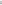 В соответствии с постановлением Администрации района от 12.04.2024. № 279 «Об организации муниципальных услуг в социальной сфере при формировании муниципального социального заказа на оказание муниципальных услуг в социальной сфере на территории Целинного района», ПОСТАНОВЛЯЮ:Утвердить прилагаемый Порядок формирования в электронном виде сертификатов на получение государственных услуг по направлению деятельности «реализация дополнительных образовательных программ (за исключением дополнительных предпрофессиональных программ в области искусств)» и реестра их получателей в Целинном районе.Разместить настоящее постановление на официальном сайте Администрации Целинного района и комитета Администрации  района по образованию.Возложить контроль над исполнением настоящего  постановления на председателя комитета Администрации района по образованию Лисовенко Н.Ю.Глава района		В.Н. БирюковУТВЕРЖДЕН                                                                                     постановлением  Администрации                                                                                                 района от 08.04.2024г. № 264                                         Порядок формирования в электронном виде социальных сертификатов на получение муниципальных услуг по направлению деятельности«реализация дополнительных образовательных программ (за исключением дополнительных предпрофессиональных программ в области искусств)» и реестра их получателей в Целинном районе.1. Общие положения.1.1. Настоящий Порядок устанавливает правила формирования в электронном виде социальных сертификатов на получение муниципальных услуг по направлению деятельности «реализация дополнительных образовательных программ (за исключением дополнительных предпрофессиональных программ в области искусств)» и реестра их получателей в Целинном районе (далее социальный сертификат, муниципальная услуга), в соответствии с Федеральным законом от 13 июля 2020 года № 189-ФЗ «О государственном (муниципальном) социальном заказе на оказание государственных услуг» (далее — Федеральный закон № 189-ФЗ), Федеральным законом от 29 декабря 2012 года № 273-ФЗ «Об образовании в Российской Федерации».1.2. Для целей настоящего Порядка используются следующие понятия:получатель социального сертификата — потребитель муниципальной услуги в возрасте от 5 до 18 лет, проживающий на территории Целинного района и имеющий право на получение муниципальных услуг в соответствии с социальным сертификатом;уполномоченный орган — комитет администрации Целинного района по образованию;3) исполнитель муниципальных услуг (далее - исполнитель услуг) юридическое лицо, в том числе муниципальное учреждение, либо индивидуальный предприниматель, оказывающий услуги потребителям на основании соглашения о финансовом обеспечении (возмещении) затрат, связанных с оказанием услуг по направлению деятельности «реализация дополнительных образовательных программ (за исключением дополнительных предпрофессиональных программ в области искусств)» в соответствии с социальным сертификатом (далее соглашение в соответствии с сертификатом);региональный информационный ресурс «Навигатор дополнительного образования детей в Алтайском крае» (далее информационная система) программно-коммуникационная среда, создаваемая и используемая с целью автоматизации процедур выбора потребителями исполнителей услуг, учета использования социальных сертификатов;реестр получателей социального сертификата — перечень сведений о получателях социального сертификата в электронной форме, учитываемый в информационной системе, ведение которого осуществляется оператором реестра получателей социального сертификата в порядке, определенном в соответствии с настоящим Порядком;оператор реестра получателей социального сертификата муниципальный опорный центр дополнительного образования Целинного района Алтайского края, созданный на базе Муниципального бюджетного учреждения дополнительного образования «Центр творчества и отдыха» Целинного района Алтайского края, которому уполномоченным органом переданы функции по ведению реестра получателей социального сертификата в соответствии с распоряжением уполномоченного органа.Иные понятия, применяемые в настоящих Правилах, используются в значениях, указанных в Федеральном законе № 189-ФЗ.1.3. Социальный сертификат формируется уполномоченным органом в электронном виде в соответствии с общими требованиями к форме и содержанию социального сертификата, установленными Постановлением Правительства Российской Федерации от 24 ноября 2020 года № 1915 «Об утверждении общих требований к форме и содержанию социального сертификата на получение государственной услуги» (далее — Общие требования).Норматив обеспечения (номинал) социального сертификата, число действующих социальных сертификатов, в том числе в разрезе отдельных категорий потребителей, объем обеспечения социальных сертификатов, а также при необходимости ограничения по использованию детьми сертификата дополнительного образования при выборе дополнительных (общеразвивающих) программ определенных направленностей устанавливаются программой персонифицированного финансирования, утверждаемой уполномоченным органом ежегодно до начала очередного финансового года, определяемого как период действия программы персонифицированного финансирования.1.4. Формирование социального сертификата в электронном виде осуществляется уполномоченным органом с использованием информационной системы.1.5. Уполномоченный орган при необходимости передает функции по обеспечению формирования социальных сертификатов в информационной системе муниципальный опорный центр дополнительного образования Целинного района Алтайского края (далее — оператор). В этом случае на оператора распространяются требования, устанавливаемые настоящим Порядком, по отношению к уполномоченному органу.2. Состав сведений о социальном сертификате.2.1. Социальный сертификат в электронном виде представляет собой реестровую запись, созданную в информационной системе, и включает следующие разделы:раздел «Общие сведения о социальном сертификате» (далее -раздел 1);раздел П «Сведения о государственных услугах и исполнителях услуг» (далее - раздел П);3) раздел III «Сведения о заключенном между исполнителем услуг и потребителем услуг договоре или акте исполнителя услуг об оказании государственных услуг получателю социального сертификата и об итогах оказания государственной услуги» (далее — раздел Ш).2.2. Раздел включает следующие сведения:   идентификационный номер социального сертификата;   дата выдачи социального сертификата;3) дата, после наступления которой получателю социального сертификата, не предъявившему социальный сертификат исполнителю услуг, необходимо обратиться в уполномоченный орган для повторного открытия ему возможности предъявления социального сертификата исполнителю услуг;номер реестровой записи о получателе социального сертификата в реестре получателей социального сертификата, содержащем сведения о получателе социального сертификата;сведения об уполномоченном органе, выдавшем социальный сертификат:полное наименование уполномоченного органа в соответствии со сведениями Единого государственного реестра юридических лиц; адрес (место нахождения) уполномоченного органа в соответствии со сведениями Единого государственного реестра юридических лиц; контактный номер телефона уполномоченного органа (при наличии); адрес электронной почты уполномоченного органа (при наличии); доменное имя официального сайта уполномоченного органа в информационно-телекоммуникационной сети «Интернет» (при наличии);статус социального сертификата, который может принимать одно из следующих значений: действительный; недействительный.2.3. Раздел П включает следующие сведения:сведения о государственной услуге, на оказание которой выдан социальный сертификат:уникальный номер реестровой записи государственной услуги в установленных в соответствии с бюджетным законодательством Российской Федерации перечнях (классификаторах) государственных и муниципальных услуг в отраслях социальной сферы (далее - перечни услуг);наименование государственной услуги, место оказания государственной услуги; условия (формы) оказания государственной услуги; категория потребителей государственной услуги, к которой относится получатель социального сертификата; показатели, характеризующие качество оказания государственной услуги, с указанием их наименования и единиц измерения в соответствии с перечнями услуг, если соответствующие показатели установлены государственным социальным заказом; объем оказания государственной услуги, определенный уполномоченным органом в соответствии со стандартом (порядком) оказания государственной услуги или установленными им требованиями к условиям и порядку оказания государственной услуги (далее - общий объем оказания услуги), с указанием наименования характеризующего его показателя, единицы измерения в соответствии с перечнями услуг, а также кода единицы измерения по Общероссийскому классификатору единиц измерения; распределение общего объема оказания государственной услуги и (или) общего объема финансового обеспечения оказания государственной услуги в отношении каждого исполнителя услуг в случае отбора получателем социального сертификата двух и более исполнителей одной государственной услуги; объем оказания государственной услуги, в отношении которого исполнитель услуг не определен, рассчитываемый как разница между общим объемом оказания услуги и объемом оказания государственной услуги, распределенным по всем исполнителям услуг, и (или) объем финансового обеспечения (возмещения) затрат, связанных с оказанием соответствующей государственной услуги, в отношении которого исполнитель услуг не определен, рассчитываемый как разница между общим объемом финансового обеспечения оказания услуги и объемом финансового обеспечения (возмещения) затрат, связанных с оказанием соответствующей государственной услуги, распределенным по всем исполнителям услуг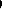 сведения о выбранном получателем социального сертификата исполнителе услуг, формируемые в отношении каждого исполнителя услуг, случае отбора получателем социального сертификата двух и более исполнителей одной государственной услуги:номер реестровой записи об исполнителе услуг в реестре исполнителей государственных услуг в соответствии с социальным сертификатом; полное наименование юридического лица в соответствии со сведениями Единого государственного реестра юридических лиц (для юридических лиц), или фамилия, имя, отчество (при наличии) индивидуального предпринимателя в соответствии со сведениями Единого государственного реестра индивидуальных предпринимателей (для индивидуальных предпринимателей), или фамилия, имя, отчество (при наличии) физического лица в соответствии с данными паспорта гражданина Российской Федерации или иного документа, удостоверяющего личность (для физических лиц);3) сведения о заявлении получателя социального сертификата на оказание государственной услуги (далее заявление), формируемые в отношении каждого заявления в случае подачи получателем социального сертификата двух и более заявлений: номер и дата подачи заявления; электронная копия заявления.2.4. Раздел III включает следующие сведения, формируемые в отношении каждого исполнителя услуг в случае отбора получателем социального сертификата двух и более исполнителей одной государственной услуги:номер и дата заключения договора между исполнителем услуг и получателем социального сертификата, заключенного в целях оказания государственной услуги (далее - договор), а также электронная копия договора;сведения о наличии в заключенном договоре приложения, включающего в себя размер оплаты, осуществляемой получателем социального сертификата либо его законным представителем за счет собственных средств, а также об одной из целей заключения договора:оказание государственной услуги за частичную плату в соответствии с законодательством Российской Федерации в случае, если соглашением в соответствии с сертификатом, предусмотрено включение в договор такого приложения; оказание государственной услуги в объеме, превышающем установленный социальным сертификатом объем оказания государственной услуги и (или) сверх установленного стандарта, если соответствующим нормативным правовым актом установлен стандарт оказания такой услуги;3) сведения о заключении о соответствии или несоответствии включенных в договор показателей, характеризующих качество оказания государственной услуги и (или) объем оказания такой услуги, и размера оплаты условиям оказания услуги по договору из реестра соглашений о предоставлении из соответствующего бюджета бюджетной системы Российской Федерации субсидий (при наличии);4) фактическое значение объема оказания государственной услуги и (или) объема финансового обеспечения (возмещения) затрат, связанных с оказанием соответствующей государственной услуги, на последнюю отчетную дату.2.5. Информация, предусмотренная подпунктом 1 пункта 2.2 настоящего раздела, формируется автоматизировано посредством информационной системы в соответствии со следующей структурой:1) 1-1 разряды - информация о номере реестровой записи получателя социального сертификата в реестре получателей социального сертификата;2) 12 - 15 разряды - год формирования социального сертификата;3) 16 - 17 разряды - порядковый номер сформированного конкретному получателю социального сертификата уполномоченным органом социального сертификата в пределах одного календарного года.2.6. Информация, предусмотренная подпунктом 2 пункта 2.2 настоящего раздела, формируется в формате «ДД.ММ.ГГГГ».2.7. Информация, предусмотренная подпунктом З пункта 2.2 настоящего раздела, формируется уполномоченным органом в формате «дд.мм.гггг».2.8. Информация, предусмотренная подпунктом 4 пункта 2.2 настоящего раздела, формируется в соответствии с порядком формирования реестра получателей социального сертификата.2.9. Информация, предусмотренная абзацем четвертым подпункта «д» пункта 2.2 настоящего раздела, формируется уполномоченным органом с учетом российской системы и плана нумерации, утвержденных Министерством цифрового развития, связи и массовых коммуникаций Российской Федерации в соответствии с пунктом 4 части 3 статьи 26 Федерального закона от 7 июля 2003 года № 126-ФЗ «О связи».2.10. Сведения о государственной услуге, на оказание которой выдан социальный сертификат, предусмотренные абзацами вторым-седьмым подпункта 1 пункта 2.3 настоящего раздела, формируются уполномоченным органом в соответствии со сведениями государственного социального заказа, утвержденного уполномоченным органом.2.11. Объем оказания государственной услуги в социальной сфере, предусмотренный абзацем восьмым подпункта 1 пункта 2.3 настоящего раздела, формируется уполномоченным органом с указанием числового значения показателя объема, единицы измерения и кода единицы измерения по Общероссийскому классификатору единиц изменения.2.12. Уполномоченный орган при формировании социальных сертификатов осуществляет проверку непревышения совокупного объема оказания государственных услуг в социальной сфере по всем социальным сертификатам над объемом оказания государственных услуг в социальной сфере, включаемым в государственные социальные заказы, по которым способом отбора исполнителей услуг является отбор обозначенным в социальном сертификате потребителем услуг либо его законным представителем исполнителя (исполнителей) услуг из реестра исполнителей услуг в социальной сфере в соответствии с социальным сертификатом.2.13. Информация, предусмотренная абзацем девятым подпункта 1 пункта 2.3 настоящего раздела, формируется уполномоченным органом на основании структурированной информации, включенной в договор, заключенный между исполнителем услуг и получателем социального сертификата в целях оказания государственной услуги;Уполномоченный орган при формировании информации, предусмотренной абзацем девятым подпункта 1 пункта 2.3 настоящего раздела, осуществляет проверку непревышения совокупного объема оказания государственной услуги в социальной сфере над объемом оказания государственной услуги, предусмотренным абзацем восьмым подпункта 1 пункта 2.3 настоящего раздела.2.14. Уполномоченный орган при формировании информации, предусмотренной абзацем десятым подпункта 1 пункта 2.3 настоящего раздела, осуществляет проверку непревышения включаемых в договор объема оказания государственной услуги над объемом оказания государственной услуги, в отношении которого исполнитель услуг не определен, предусмотренным абзацем десятым подпункта 1 пункта 2.3 настоящего раздела.2.15. Информация, предусмотренная подпунктом 2 пункта 2.3 настоящего раздела, формируется уполномоченным органом на основании сведений, включенных в реестр исполнителей услуг в соответствии с социальным сертификатом.2.16. Информация, предусмотренная подпунктом 3 пункта 2.3 настоящего раздела, формируется уполномоченным органом на основании структурированной информации, полученной посредством информационного взаимодействия с информационной системой;В случае предъявления получателем социального сертификата исполнителю услуг социального сертификата и подачи такому исполнителю заявления на бумажном носителе сведения, предусмотренные подпунктом З пункта 2.3 настоящего раздела, формируются уполномоченным органом на основании структурированной информации, включенной в заявление.2.17. Информация, предусмотренная подпунктом 1 пункта 2.4 настоящего раздела, формируется уполномоченным органом на основании структурированной информации, включенной в договор.2.18. Информация, предусмотренная подпунктом 2 пункта 2.4 настоящего раздела, формируется уполномоченным органом незамедлительно после проставления в информационной системе отметки об акцепте договора об образовании согласно пункту 4.10 раздела IV настоящего Порядка, путем указания значения «да» - в случае наличия в договоре приложения, включающего в себя размер оплаты, осуществляемой получателем социального сертификата либо его законным представителем за счет собственных средств, и размер такой оплаты в валюте Российской Федерации, или значения «нет» - в случае отсутствия в договоре указанного приложения.2.19. В случае если социальный сертификат выдается на оказание двух и более государственных услуг, информация о государственных услугах, включенная в пункты 2.3 и 2.4 настоящего раздела, формируется в отношении каждой из государственных услуг, на оказание которых выдан социальный сертификат. Уполномоченным органом закрепляется объем оказания государственной услуги в отношении каждой отдельной услуги и отражается в информации, предусмотренной абзацем девятым подпункта 1 пункта 2.3 настоящего раздела.2.20. Информация, указанная в абзацах девятом и десятом подпункта 1 подпунктах 2 и З пункта 2.3, в пункте 2.4 настоящего раздела, включается в социальный сертификат после его предъявления исполнителю услуг.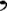 3. Порядок выдачи социального сертификата.3.1. Основанием для формирования социального сертификата является поданное получателем социального сертификата, его законным представителем заявление о зачислении на обучение и получение социального сертификата (далее - заявление о зачислении), содержащее следующие сведения:а) фамилия, имя, отчество (при наличии) получателя социального сертификата;б) дата рождения получателя социального сертификата;в) фамилия, имя, отчество (последнее при наличии) законного представителя получателя социального сертификата услуги;г) контактная информация законного представителя получателя социального сертификата (адрес электронной почты, телефон);д) данные страхового номера индивидуального лицевого счета (СНИЛС) получателя социального сертификата;е) данные страхового номера индивидуального лицевого счета(СНИЛС) законного представителя получателя социального сертификата;ж) наименование дополнительной общеразвивающей программы, реализуемой в рамках муниципальной услуги в соответствии с социальным сертификатом;з) наименование исполнителя услуги.Заявление о зачислении подается в адрес уполномоченного органа в бумажной форме либо в электронном виде посредством информационной системы. Уполномоченный орган определяет организации, уполномоченные от его лица на прием указанных заявлений.Информация, предусмотренная подпунктами «а»-«з» настоящего пункта, при получении данного заявления направляется уполномоченным органом в адрес исполнителя услуг, указанного в заявлении о получении социального сертификата, посредством информационной системы.3.2. В случае, если потребитель, которому не был выдан социальный сертификат, обращается к исполнителю услуг с заявлением о зачислении на дополнительную общеразвивающую программу, реализуемую в рамках социального заказа, то такое заявление признается также заявлением о зачислении, предусмотренным пунктом З. 1. настоящих Правил. Информация о поступившем заявлении в течение одного рабочего дня передается исполнителем услуг в уполномоченный орган посредством информационной системы.В заявлении о зачислении на дополнительную общеразвивающую программу, реализуемую в рамках социального заказа, указывается информация, предусмотренная подпунктами «а» - «з» пункта 2.1 настоящих Правил.3.3. Правовым основанием для обработки персональных данных в информационной системе в соответствии с пунктом 1 части 1 статьи 6 Федерального закона от 27.07.2006 № 152-ФЗ «О персональных данных» (далее - 152-ФЗ) является согласие субъектов персональных данных на обработку персональных данных операторами персональных данных. Согласие подается одновременно с заявлениями, предусмотренными пунктами 2.1-22 настоящих Правил, в адрес уполномоченного органа и (или) исполнителя услуг в бумажной форме или в электронной форме посредством информационной системы. В случае предоставления получателем сертификата персональных данных, предусмотренных частью 1 статьи 10152-ФЗ, согласие на обработку персональных данных дается исключительно в бумажной форме.3.4. Социальный сертификат после его формирования или изменения информации, содержащейся в нем, подписывается усиленной квалифицированной подписью лица, имеющего право действовать от имени уполномоченного органа.3.5. В целях осуществления персонифицированного учета получателей социального сертификата оператором реестра получателей социального сертификата в информационной системе осуществляется ведение реестра получателей социального сертификата, содержащего следующие сведения:а) номер реестровой записи;б) фамилия, имя, отчество (последнее - при наличии) потребителяв) вид документа, удостоверяющего личность потребителя услуги, его серия, номер и дата выдачи, а также наименование органа и код подразделения, выдавшего документ (при наличии);г) пол потребителя услуги;д) дата рождения потребителя услуги,е) место (адрес) проживания потребителя услуги;ж) данные страхового номера индивидуального лицевого счета (СНИЛС) потребителя услуги;з) фамилия, имя, отчество (последнее при наличии) родителя (законного представителя) потребителя услуги;и) вид документа, удостоверяющего личность родителя (законного представителя) потребителя услуги, его серия, номер и дата выдачи, а также наименование органа и код подразделения, выдавшего документ (при наличии);к) контактная информация родителя (законного представителя) потребителя услуги (адрес электронной почты, телефон);л) данные страхового номера индивидуального лицевого счета(СНИЛС) родителя (законного представителя) потребителя услуги;м) идентификационный номер дополнительной общеобразовательной (общеразвивающей) программы, включенной в реестр образовательных программ, по которой обучается или обучался потребитель услуги (в случае подачи заявления, предусмотренного пунктом 2.2. настоящих Правил);н) информация о социальном сертификате.Сведения, указанные в подпункте «а» пункта 3.5 настоящих Правил, формируется автоматически в информационной системе.3.6. Сведения, указанные в подпунктах «б» - «м» пункта 3.5 настоящих Правил, формируются оператором реестра получателей социального сертификата на основании заявления получателя социального сертификата, его законного представителя, поданного в соответствии с пунктами 3.1-32 настоящих Правил.3.7. Сведения, указанные в подпункте «н» пункта 3.5 настоящих Правил, формируются в соответствии с Общими требованиями.3.8. В случае, если получатель социального сертификата, его законный представитель при подаче одного из заявлений, предусмотренных пунктами 3.1-32 настоящих Правил, отказывается от обработки персональных данных (персональных данных получателя социального сертификата и его законного представителя) посредством информационной системы, реестровая запись о получателе социального сертификата в реестре получателей социальных сертификатов в информационной системе обезличивается.3.9. Уполномоченный орган:в течение пяти рабочих дней с даты получения одного из заявлений, предусмотренных пунктами 3.1-3.2 настоящих Правил, рассматривает полученное заявление, осуществляет проверку наличия (отсутствия) оснований для отказа в формировании соответствующей информации, включаемой в реестр получателей социального сертификата, предусмотренных пунктом 3.10 настоящих Правил и принимает решение о формировании соответствующей информации, включаемой в реестр получателей социального сертификата, или об отказе в формировании соответствующей информации, включаемой в реестр получателей социального сертификата; в день принятия решения о формировании соответствующей информации, включаемой в реестр получателей социального сертификата, или об отказе в формировании соответствующей информации, включаемой в реестр получателей социального сертификата, направляет получателю социального сертификата, его законному представителю и исполнителю услуги посредством информационной системы уведомление о формировании соответствующей информации, включаемой в реестр получателей социального сертификата, или об отказе в формировании соответствующей информации, включаемой в реестр получателей социального сертификата.3.10. Основаниями для отказа в формировании соответствующей информации, включаемой в реестр получателей социального сертификата, являются:ранее осуществленное включение сведений о получателе социального сертификата в реестр получателей социального сертификата;предоставление получателем социального сертификата, его законным представителем неполных (недостоверных) сведений, указанных в заявлениях, предусмотренных пунктами 2.1-2.2 настоящих Правил;3) отсутствие согласия получателя социального сертификата на обработку персональных данных;4) превышение общего объема оказания муниципальной услуги, установленного для социальных сертификатов, используемых получателями социальных сертификатов, социальным заказом на соответствующий календарный год.3.11. Получатель социального сертификата, его законный представитель вправе изменить сведения, указанные в подпунктах «б»-«в», «з»-«к» пункта 3.5 настоящих Правил, посредством подачи заявления об изменении сведений о потребителе, содержащим:а) перечень сведений, подлежащих изменению;б) причину либо причины изменения сведений.Заявление может быть подано на бумажном носителе либо посредством информационной системы.3.12. Исключение сведений о получателе социального сертификата из реестра получателей социального сертификата осуществляется оператором реестра получателей социального сертификата в течение 2-х рабочих дней с даты поступления заявления получателя социального сертификата, его законного представителя об отказе от включения сведений о нем в реестр получателей социального сертификата, поданное на бумажном носителе либо в электронном виде посредством информационной системы.3.13. Оператор реестра получателей социального сертификата направляет получателю социального сертификата уведомление об исключении сведений о потребителе из реестра получателей социального сертификата в день исключения сведений в соответствии с пунктом З. 12 настоящих Правил, посредством информационной системы.3.14. Формы и порядок работы с заявлениями и согласиями на обработку персональных данных, указанными в пунктах 3.1, 3.2 3.3, 3.11 и 3. 12 настоящих Правил, устанавливаются уполномоченным органом.4. Порядок заключения, изменения и расторжения договоров об образовании с использованием социального сертификата.4.1. Для заключения договора об образовании между получателем социального сертификата, его законным представителем и исполнителем услуг необходимо соблюдение для социального сертификата и дополнительной общеразвивающей программы следующих условий:для дополнительной общеразвивающей программы исполнителем услуг открыта возможность заключения договоров об образовании;возможность использования социального сертификата для обучения по соответствующей направленности дополнительной общеразвивающей программы предусмотрена социальным заказом;3) доступный объем оказания муниципальной услуги для социального сертификата в соответствующем периоде действия социального заказа больше или равен объему часов образовательной услуги по выбранной дополнительной общеразвивающей программе в соответствии с установленным расписанием. В случае, если доступный объем оказания муниципальной услуги для социального сертификата в соответствующем периоде действия социального заказа меньше объема часов образовательной услуги по выбранной дополнительной общеразвивающей программе в соответствии с установленным расписанием, необходимо включение условия о доплате за счет средств получателя социального сертификата, его законного представителя в части объема часов образовательной услуги, превышающей установленный объем социального сертификата.Оператор реестра получателей социального сертификата в течение одного рабочего дня после формирования уполномоченным органом социального сертификата и информации, включаемой в реестр получателей социального сертификата, направляет в адрес исполнителя услуг, указанного в заявлениях, предусмотренных пунктами З. 1-32 раздела 3 настоящего Порядка, информацию о получателе социального сертификата, предусмотренную пунктом 3.5 раздела 31 настоящего Порядка, и выбранной им образовательной программе, а также информацию об акцепте получателем социального сертификата, его законным представителем, сформированного в информационной системе на основании поданного в соответствии с пунктами З. 1-32 раздела 3 настоящего Порядка заявления о зачислении, договора об образовании в случае выполнения всех условий предусмотренных пунктом 4.1 настоящего раздела.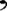 Дата планируемого начала освоения дополнительной общеразвивающей программы устанавливается в договоре об образовании как дата ближайшего занятия по программе согласно установленному исполнителем услуг расписанию.В случае, предусмотренном пунктом 3.8 раздела З настоящего Порядка, получатель социального сертификата предъявляет исполнителю услуг номер социального сертификата, а также информацию, предусмотренную пунктом 3.1 раздела 3 настоящего Порядка. Исполнитель услуг после получения такой информации формирует в срок не более двух рабочих дней в адрес уполномоченного органа запрос о возможности заключения договора об образовании посредством информационной системы, содержащий:идентификатор (номер) реестровой записи о получателе социального сертификата в реестре получателей социального сертификата;идентификатор (номер) социального сертификата;3) идентификатор (номер) дополнительной общеразвивающей программы;дату планируемого начала освоения получателем социального сертификата дополнительной общеразвивающей программы.Уполномоченный орган в день получения запроса исполнителя услуг, предусмотренного пунктом 4.4 настоящего раздела, проверяет соответствие номера реестровой записи о получателе социального сертификата в реестре получателей социального сертификата, номера социального сертификата и фамилии, имени, отчества (последнее при наличии) получателя социального сертификата.В случае выявления несоответствия номера социального сертификата и фамилии, имени и отчества (последнее при наличии) получателя социального сертификата с записью в реестре получателей социального сертификата уполномоченный орган в день получения запроса исполнителя услуг, предусмотренного пунктом 4.4 настоящего раздела, направляет посредством информационной системы исполнителю услуг уведомление о необходимости уточнения сведений о номере социального сертификата.В случае выполнения всех условий, указанных в пункте 4.1 настоящего раздела, уполномоченный орган формирует и направляет посредством информационной системы исполнителю услуг договор об образовании (проект договора об образовании в случае, предусмотренном пунктом 3.8 раздела 3 настоящего Порядка), а также предоставляет исполнителю услуг сведения об объеме оказания государственной услуги для социального сертификата, направляемом на оплату образовательной услуги, в пределах нормативных затрат на реализацию дополнительной общеразвивающей программы в расчете на человеко-час умноженных на количество человеко-часов реализации дополнительной общеразвивающей программы.Получатель социального сертификата вправе получить образовательную услугу в объеме, превышающем установленный социальным сертификатом объем оказания муниципальной услуги, а также получить такую услугу сверх установленного стандарта оказания муниципальной услуги, при этом получатель социального сертификата либо его законный представитель возмещает разницу за счет собственных средств в соответствии с заключаемым договором об образовании. В указанный договор в качестве приложения включается размер оплаты, осуществляемой получателем социального сертификата либо его законным представителем за счет собственных средств, а также не менее одного из следующих показателей:показатели, характеризующие качество оказания государственной услуги, превышающие соответствующие показатели, определенные социальным сертификатом;показатели, характеризующие объем оказания государственной услуги, превышающие соответствующие показатели, определенные социальным сертификатом;3) показатели, превышающие стандарт оказания государственной услуги.4.9. Договор об образовании может быть заключен (акцептирован) в бумажной форме или в электронной форме посредством информационной системы и содержит следующие условия:оплата образовательных услуг, оказываемых получателю социального сертификата в соответствии с социальным сертификатом, производится за счет средств бюджета Целинного района Алтайского края, осуществляющим финансовое обеспечение социального сертификата;образовательная услуга признается оказанной в полном объеме в случае фактической реализации образовательной услуги в установленном объеме в группе обучающихся независимо от числа фактических посещений получателем социального сертификата учебных занятий в соответствующем месяце;3) согласие получателя социального сертификата, его законного представителя на продление исполнителем услуг договора об образовании для обучения по выбранной дополнительной общеразвивающей программе в случае, если договор об образовании не расторгнут в соответствии с пунктом 4.15 настоящего раздела по состоянию на 20 день до момента окончания срока действия договора образовании при условии продолжения реализации дополнительной общеобразовательной программы;срок, установленный исполнителем услуг для акцепта договора об образовании;в случае, предусмотренном пунктом 4.8 настоящего раздела, в договор об образовании включается как минимум одно из условий, предусмотренных подпунктами 1-3 пункта 4.8 настоящего раздела.Договор об образовании считается заключенным (акцептованным) с момента подписания получателем социального сертификата, его законным представителем договора об образовании посредством информационной системы при подаче одного из заявлений, предусмотренных пунктами З. 1-3 2 раздела З настоящего Порядка, после проверки соблюдения условий, предусмотренных пунктом 4.1 настоящего раздела, или совершения исполнителем услуг отметки о подписании договора об образовании в бумажной форме не позднее 14 календарных дней после подачи получателем социального сертификата, его законным представителем одного из заявлений, предусмотренных пунктами З. 1-32 раздела З настоящего Порядка, в бумажной форме.Исполнитель услуг имеет право установить минимальное число предложений со стороны получателей социального сертификата, их законных представителей о заключении договоров об образовании, необходимое для заключения таких договоров (минимальный размер группы). При поступлении со стороны получателей социального сертификата, их законных представителей меньшего количества предложений о заключении договоров об образовании, чем указанное минимальное число, исполнитель услуг имеет право отклонить указанные предложения.В случае необходимости предоставления получателем социального сертификата, его законным представителем документов о состоянии здоровья получателя социального сертификата (иных документов, предусмотренных правилами приема на обучение по дополнительной общеразвивающей программе, исполнитель услуг направляет посредством информационной системы получателю социального сертификата, его законному представителю сведения о необходимости предоставления соответствующих документов с указанием срока предоставления соответствующих документов.В случае, если в срок, указанный в соответствии с пунктом 4.12 настоящего раздела исполнителем услуг, получатель социального сертификата, его законный представитель не предоставил соответствующие документы, то получатель социального сертификата, его законный представитель считается отклонившимся от заключения договора об образовании. В случае состоявшегося акцепта договора об образовании, он расторгается в одностороннем порядке на основании уведомления исполнителя услуг, направленного в уполномоченный орган.Договор об образовании может быть расторгнут в соответствии с законодательством Российской Федерации по инициативе получателя социального сертификата, его законного представителя, по соглашению сторон не ранее чем с первого числа месяца, следующего за месяцем направления уведомления о его расторжении. Получатель социального сертификата может направить уведомление о расторжении договора об образовании посредством информационной системы.В случае расторжения договора об образовании исполнитель услуг направляет посредством информационной системы в уполномоченный орган уведомление о расторжении указанного договора, внося информацию в сведения о социальном сертификате, предусмотренные пунктом 2.3 раздала 2 настоящего Порядка. По окончании срока действия договора об образовании действие такого договора продлевается до момента окончания периода обучения по дополнительной общеразвивающей программе, но не более чем до окончания периода действия социального заказа, в соответствии с которой определен номинал социального сертификата, и одновременно не более чем до достижения получателем социального сертификата возраста 18 лет, в случае, если договор об образовании не расторгнут в соответствии с пунктом 4.14 настоящего раздела по состоянию на 20 день до момента окончания срока действия договора об образовании.Типовая форма договора об образовании, формы и порядок направления запросов и уведомлений, указанных в пунктах 4.4 4.6-4.7 настоящего раздела, устанавливаются уполномоченным органом.Начальник отдела по управлению делами   Администрации района                                                                               Г.А. Кулебякина	В целях реализации положений статьи 78 Бюджетного кодекса Российской Федерации, в соответствии с Федеральным законом от 06.10.2003. № 131-ФЗ «Об общих принципах организации местного самоуправления в Российской Федерации», Федеральным законом от 14.11.2002 № 161-ФЗ «О государственных и муниципальных унитарных предприятиях» ПОСТАНОВЛЯЮ:1. Утвердить Порядок предоставления субсидий муниципальным унитарным предприятиям Целинного района Алтайского края из бюджета муниципального образования Целинный район Алтайского края (прилагается).2. Опубликовать настоящее постановление в Сборнике муниципальных нормативно-правовых актов и разместить на официальном сайте Администрации Целинного района Алтайского края в информационно-телекоммуникационной сети «Интернет».3. Возложить контроль над исполнением настоящего постановления на заместителя главы Администрации района по экономическому развитию Артамонова А.Ю.Глава района                                                                               В.Н. БирюковУТВЕРЖДЕН      постановлением        Администрации  района       от 12.04.2024. № 276ПОРЯДОКпредоставления субсидий муниципальным унитарным предприятиям Целинного района Алтайского края из бюджета муниципального образования Целинный район Алтайского края.1. Общие положения.1.1. Порядок предоставления субсидий муниципальным унитарным предприятиям Целинного района из бюджета муниципального образования Целинный район Алтайского края (далее - Порядок) разработан в соответствии со статьей 78 Бюджетного кодекса Российской Федерации, Федеральным законом от 06.10.2003 г. № 131-ФЗ «Об общих принципах организации местного самоуправления в Российской Федерации», Уставом муниципального образования Целинный район Алтайского края.1.2. Порядок определяет критерии отбора муниципальных унитарных предприятий Целинного района Алтайского края (далее – получатель субсидии, МУП), имеющих право на получение субсидий из бюджета муниципального образования Целинный район Алтайского края (далее - субсидии), цели, условия предоставления субсидий, возврата субсидий в случае нарушения условий, установленных при их предоставлении, требования к отчетности, требования об осуществлении контроля за соблюдением условий, целей и порядка предоставления субсидий и ответственности за их нарушение, в случаях, предусмотренных соглашением о предоставлении субсидии, согласно Приложению 1 (далее - соглашение), положения об обязательной проверке соблюдения условий, целей и порядка предоставления субсидий их получателями.1.3. Субсидия предоставляется получателям субсидии на безвозмездной и безвозвратной основе в целях финансового обеспечения (возмещения) затрат (кроме затрат по уплате налога на имущество, расходы на оплату труда) в связи с выполнением работ, оказанием услуг по содержанию муниципального имущества Целинного района Алтайского края (далее – муниципальное имущество), предоставленного на праве хозяйственного ведения, постоянного (бессрочного) пользования, аренды, безвозмездного пользования, переданного на хранение получателя субсидии администрацией Целинного района Алтайского края (далее – администрация); на возмещение расходов по содержанию и управлению котельными, объектами инженерной инфраструктуры; возмещение расходов фактически осуществленным затратам, возмещение расходов по проведению работ по подготовке котельных к сезонной эксплуатации; на возмещение расходов по приобретению угольной продукции, котлов, приобретению основных фондов и материальных запасов.1.4. Субсидии предоставляются администрацией на основании заключенного соглашения, актов выполненных работ, копии контракта (договора) между получателем субсидии и поставщиком работ и услуг; копии счетов-фактур и (или) счетов, копии платежных документов; актов сверок взаиморасчетов; других документов, подтверждающих выполненные расходы, в случаях установленных настоящим порядком в пределах бюджетных ассигнований, предусмотренных в бюджете муниципального образования Целинный район Алтайского края на соответствующий финансовый год и плановый период.1.5. Критерием отбора получателей субсидии, имеющих право на получение субсидий, является государственная регистрация на территории Целинного района Алтайского края.2. Условия и порядок предоставления субсидий.2.1. Условия предоставления субсидий:2.1.1. Недостаточность собственных средств получателя субсидии на возмещение затрат в связи с выполнением работ по содержанию муниципального имущества, предоставленного на праве хозяйственного ведения, постоянного (бессрочного) пользования, аренды, безвозмездного пользования, переданного на хранение получателя субсидии администрацией; на возмещение расходов по содержанию и управлению котельными, объектами инженерной инфраструктуры; возмещение расходов фактически осуществленным и планируемым; возмещение расходов по проведению работ по подготовке котельных к сезонной эксплуатации; на возмещение расходов по приобретению угольной продукции, котлов, приобретению основных фондов и материальных запасов.2.1.2 Предоставление получателем субсидии достоверной информации в администрацию.2.1.3. Осуществление расходования субсидии в соответствии с действующим законодательством и по ее целевому назначению.2.2. Заявитель предоставляет в администрацию следующие документы:2.2.1. Заявление на фирменном бланке муниципального унитарного предприятия, подписанное руководителем и заверенное печатью.2.2.2. Документы подтверждающие произведенные затраты: акты выполненных работ, копию контракта (договора) между получателем субсидии и поставщиком работ и услуг; копию счетов-фактур и (или) счетов, копии платежных документов; акты сверок взаиморасчетов; другие документы.2.2.3. Получатель субсидии вправе предоставить дополнительные документы, которые, по мнению получателя субсидий, имеют значение для принятия решения о предоставлении субсидии.2.3. Администрация по результатам рассмотрения документов, предоставленных заявителем, в течение 10 дней со дня их поступления заключает с заявителем соглашение или направляет уведомление об отказе в предоставлении субсидии с указанием основания отказа.2.4. Основанием для отказа заявителю в предоставлении субсидии является:2.4.1. Несоответствие предоставленных документов, определенных настоящим Порядком, или непредоставление (предоставление не в полном объеме) указанных документов.2.4.2. Недостоверность предоставленной информации.2.4.3. Отсутствие бюджетных ассигнований, предусмотренных в бюджете муниципального образования Целинный район Алтайского края на соответствующий финансовый год и плановый период.2.5. Основанием для предоставления субсидий является соглашение, заключаемое между администрацией и получателем субсидии.2.6. В случае, если величина субсидии превышает пределы бюджетных ассигнований, предусмотренных в бюджете муниципального образования Целинный район Алтайского края на соответствующий финансовый год и плановый период на эти цели, размер субсидии определяется пропорционально понесенным фактическим затратам получателей субсидий.Объем подлежащих перечислению средств определяется администрацией на основании отчета получателя субсидии о фактически состоявшихся затратах (недополученных доходах) в отчетном периоде и выполнении условий Соглашения или расчета прогнозируемых расходов или выпадающих доходов получателя при плановом (предварительном) перечислении субсидии.2.7. Субсидии предоставляются путем перечисления денежных средств с лицевого счета администрации на расчетный счет получателя субсидии в сроки, согласно соглашению.2.8. Получатель субсидии предоставляет отчетность о целевом использовании субсидии в сроки по формам согласно соглашению.3. Требования, которым должен соответствовать получатель субсидии.3.1. Получатель субсидии не должен находиться в процессе реорганизации, ликвидации, банкротства и не должен иметь ограничения на осуществление хозяйственной деятельности.3.2. Получатель субсидии не должен получать средства из бюджета муниципального образования Целинный район Алтайского края  в соответствии с иными нормативными правовыми актами, муниципальными правовыми актами на цели, указанные в разделе 1 настоящего Порядка.3.3. Получатель субсидии (участник отбора) не находится в перечне организаций и физических лиц, в отношении которых имеются сведения об их причастности к экстремисткой деятельности или терроризму );3.4. Получатели субсидий не находятся в составляемых в рамках реализации полномочий, предусмотренных главой VII ООН, Советом Безопасности ООН или органами, специально созданными решениями Совета Безопасности ООН, перечнях организаций и физических лиц, связанных с террористическими организациями и террористами или распространением оружия массового уничтожения ;3.5. Получатели субсидий не получают средства из бюджета субъекта Российской Федерации (местного бюджета), из которого планируется предоставление субсидии в соответствии с правовым актом, на основании иных нормативных правовых актов субъекта Российской Федерации, муниципальных правовых актов на цели, установленные правовым актом;3.6. Получатели субсидий не являются иностранными агентами в соответствии с Федеральным законом «О контроле за деятельностью лиц, находящихся под иностранным влиянием.4. Требования об осуществлении контроля засоблюдением условий, целей и порядка предоставлениясубсидии и ответственность за их нарушение. 4.1. Контроль за целевым использованием субсидии осуществляет администрация.4.2. При выявлении нарушения целевого использования субсидии, администрация в течение 30 дней со дня их выявления направляет получателю субсидий требование о возврате субсидии в бюджет муниципального образования Целинный район Алтайского края с указанием суммы возврата (далее - требование).4.3. Получатель субсидии в течение 10 дней со дня получения требования обязан вернуть сумму, указанную в требовании, в бюджет муниципального образования Целинный район Алтайского края.4.4. При отказе от добровольного возврата субсидии в бюджет муниципального образования Целинный район Алтайского края субсидия истребуется в судебном порядке в соответствии с законодательством Российской Федерации.5. Требования к отчетности.5.1. Порядок, сроки и формы представления предприятием отчетности о расходовании субсидий устанавливаются в соглашении о предоставлении субсидий.Начальник отдела по управлению делами Администрации района                                                                        Г.А. КулебякинаАДМИНИСТРАЦИЯ ЦЕЛИННОГО РАЙОНААлтайского краяПОСТАНОВЛЕНИЕ12.04.2024.                                                                                                           № 281с. ЦелинноеОб утверждении Положения о порядке предоставления субсидии юридическим лицам, индивидуальным предпринимателям или участникам договора простого товарищества, осуществляющим перевозку пассажиров автомобильным транспортом общего пользования (кроме легкового такси) и городским наземным электрическим транспортом в городском сообщении по действующим муниципальным маршрутам регулярных перевозок, автомобильным транспортом общего пользования (кроме легкового такси) в пригородном сообщении по действующим муниципальным и межмуниципальным маршрутам регулярных перевозок в целях компенсации недополученных доходов, связанных с предоставлением права бесплатного проезда.         В соответствии с Федеральным законом от 06.10.2003 №131-ФЗ «Об общих принципах организации  местного самоуправления в Российской Федерации», Федеральным законом от 13.07.2015. № 220-ФЗ «Об организации регулярных перевозок пассажиров и багажа автомобильным транспортом и городским наземным электрическим транспортом в Российской Федерации и о внесении изменений в отдельные  законодательные акты Российской Федерации», Указа Президента Российской Федерации от 23.01.2024 № 63 « О мерах социальной поддержки многодетных семей», Законом Алтайского края от 29.03.2024 № 16- ЗС « О мерах социальной поддержки многодетных семей в Алтайском крае», ПОСТАНОВЛЯЮ:   1. Утвердить Положение о порядке предоставления субсидии юридическим лицам, индивидуальным предпринимателям или участникам договора простого товарищества, осуществляющим перевозку пассажиров автомобильным транспортом общего пользования (кроме легкового такси) и городским наземным электрическим транспортом в городском сообщении по действующим муниципальным маршрутам регулярных перевозок, автомобильным транспортом общего пользования (кроме легкового такси) в пригородном сообщении по действующим муниципальным и межмуниципальным маршрутам регулярных перевозок в целях компенсации недополученных доходов, связанных с предоставлением права бесплатного проезда в период с 1 сентября по 31 мая включительно для обучающихся общеобразовательных организаций из многодетных семей ё( прилагается).   2. Опубликовать  настоящее постановление в сборнике нормативно - правовых актов Целинного района.   3. Возложить контроль над исполнением настоящего постановления на заместителя главы Администрации района Агибалова Е.Ю.Глава района                                                                                             В.Н. БирюковУТВЕРЖДЕНОпостановлением Администрации района от 12.04.2024.  №  281ПОЛОЖЕНИЕо порядке предоставления субсидии юридическим лицам, индивидуальным предпринимателям или участникам договора простого товарищества, осуществляющим перевозку пассажиров автомобильным транспортом общего пользования (кроме легкового такси) и городским наземным электрическим транспортом в городском сообщении по действующим муниципальным маршрутам регулярных перевозок, автомобильным транспортом общего пользования (кроме легкового такси) в пригородном сообщении по действующим муниципальным и межмуниципальным маршрутам регулярных перевозок в целях компенсации недополученных доходов, связанных с предоставлением права бесплатного проезда в период с 1 сентября по 31 мая включительно для обучающихся общеобразовательных организаций из многодетных семей. 1. Настоящее Положение разработано в целях реализации Федерального закона от 06.10.2003 №131-ФЗ «Об общих принципах организации местного самоуправления в Российской Федерации», Федеральный закон от 13.07.2015 № 220-ФЗ «Об организации регулярных перевозок пассажиров и багажа автомобильным транспортом и городским наземным электрическим транспортом в Российской Федерации и о внесении изменений в отдельные законодательные акты Российской Федерации», Указа Президента Российской Федерации от 23.01.2024 № 63 «О мерах социальной поддержки многодетных семей», а также Закона Алтайского края от 29.03.2024 № 16-ЗС «О мерах социальной поддержки многодетных семей в Алтайском крае».2. Положение о порядке предоставления для обучающихся общеобразовательных организаций - бесплатного проезда автомобильным транспортом общего пользования (кроме легкового такси) и городским наземным электрическим транспортом в городском сообщении по действующим муниципальным маршрутам регулярных перевозок, автомобильным транспортом общего пользования (кроме легкового такси) в пригородном сообщении по действующим муниципальным и межмуниципальным маршрутам регулярных перевозок в период с 1 сентября по 31 мая включительно (далее – «Положение»), устанавливает на территории муниципального образования  Целинный район  Алтайского края  порядок обеспечения проездными билетами, дающими право на бесплатный проезд (далее – «проездные билеты»), обучающимся общеобразовательных организаций в Алтайском крае.3. Ответственным за предоставление проездного билета, в том числе электронного проездного билета, является Администрация Целинного района Алтайского края .4. Администрация Целинного района Алтайского края   заключает соглашение с краевым государственным казенным учреждением управлением социальной защиты населения по Целинному и Ельцовскому районам (далее – управление социальной защиты населения) о передаче списков обучающихся общеобразовательных организаций из многодетных семей. Указанные списки формируются с учетом сведений, содержащихся в информационных системах, находящихся в распоряжении управления социальной защиты населения.5. Администрация Целинного района Алтайского края  формирует отчет о выданных проездных билетах с приложением реестра граждан, получивших проездной билет, с указанием количества совершенных поездок ежемесячно до 8 числа месяца, следующего за отчетным.6. Возмещение расходов по организаций бесплатного проезда осуществляется Администрацией Целинного района  Алтайского края на основании соглашения, заключенного с перевозчиком о предоставлении субсидий в целях компенсации из бюджета муниципального образования  Целинный район  Алтайского края недополученных доходов, связанных с предоставлением права бесплатного проезда, в пределах средств, предусмотренных в местном бюджете на соответствующий финансовый год и на плановый  период на предоставление бесплатного проезда указанным категориям граждан, в порядке и сроки, предусмотренные вышеуказанным соглашением, которое должно быть заключено в соответствии с требованиями, утвержденными Постановлением Правительства Российской Федерации
от 25.10.2023 № 1782 «Об утверждении общих требований к нормативным правовым актам, муниципальным правовым актам, регулирующим предоставление из бюджетов субъектов Российской Федерации, местных бюджетов субсидий, в том числе грантов в форме субсидий, юридическим лицам, индивидуальным предпринимателям, а также физическим лицам - производителям товаров, работ, услуг и проведение отборов получателей указанных субсидий, в том числе грантов в форме субсидий».7. При определении стоимости проездного билета необходимо руководствоваться  следующим расчетом:поездки в общеобразовательные учреждения - 40 поездок (4 недели*5 рабочих дней*2 поездки) либо 48 поездок (4 недели*6 рабочих дней*2 поездки).8. Ответственность за сведения, содержащиеся в отчетах, представленных перевозчиком, возлагается на данную организацию.9. Контроль за использованием средств осуществляется в соответствии с законодательством Российской Федерации и Алтайского края, муниципальными правовыми актами муниципального образования.Начальник отдела по управлению деламиАдминистрации района			                                                     Г.А. КулебякинаСОГЛАШЕНИЕо предоставлении субсидий юридическим лицам, индивидуальным предпринимателям или участникам договора простого товарищества, осуществляющим перевозку пассажиров автомобильным транспортом общего пользования (кроме легкового такси) и городским наземным электрическим транспортом в городском сообщении по действующим муниципальным маршрутам регулярных перевозок, автомобильным транспортом общего пользования (кроме легкового такси) в пригородном сообщении по действующим муниципальным и межмуниципальным маршрутам регулярных перевозок в период с 1 сентября по 31 мая включительно, о согласовании размера компенсации из бюджета муниципального образования Алтайского края недополученных доходов, связанных с предоставлением права бесплатного проезда обучающимся общеобразовательных организаций из многодетных семей.с.Целинное«____»________________2024 г.                                             № _________(дата заключения соглашения)                                                                         (номер соглашения)Администрация Целинного района  Алтайского края в лице главы района Бирюкова Виктора Николаевича, действующего на основании  Устава, именуемое в дальнейшем "Администрация ", с одной стороны и Муниципальное унитарное предприятие  Целинного района «Вода», в лице директора Чижекова Александра Николаевича,  действующее на основании  Устава,  именуемый (ое) в дальнейшем "Перевозчик", с другой стороны, далее именуемые "Стороны", заключили настоящее Соглашение о нижеследующем.I. Общие положения.1. Предметом настоящего Соглашения является согласование Сторонами условий предоставления субсидий в целях компенсации из бюджета муниципального образования  Целинный район Алтайского края недополученных доходов, связанных с предоставлением Перевозчиком права бесплатного проезда автомобильным транспортом общего пользования (кроме легкового такси) и городским наземным электрическим транспортом в городском сообщении по действующим муниципальным маршрутам регулярных перевозок, автомобильным транспортом общего пользования (кроме легкового такси) в пригородном сообщении по действующим муниципальным и межмуниципальным маршрутам регулярных перевозок в период с 1 сентября по 31 мая включительно обучающимся общеобразовательных организаций из многодетных семей в соответствии с НПА муниципального образования Алтайского края (далее - «бесплатный проезд»).Подтверждением права пассажира на получение бесплатного проезда является  заверенная краевым государственным казенным учреждением управлением социальной защиты населения по Целинному и Ельцовскому районам, копия удостоверения, подтверждающего статус многодетной семьи в Российской Федерации.2. Размер субсидий в целях компенсации из бюджета муниципального образования Алтайского края недополученных доходов, связанных с предоставлением Перевозчиком права бесплатного проезда, определяется в порядке, установленном НПА муниципального образования Алтайского края, и равен количеству выданных проездных билетов и их стоимости.3. Термины и определения, используемые в настоящем Соглашении, употребляются в значениях, определенных законодательством Российской Федерации и НПА муниципального образования Алтайского края.II. Взаимодействие Сторон.4. Администрация Целинного района  Алтайского края:1) обязуется предоставить Перевозчику субсидии в целях компенсации недополученных доходов, связанных с предоставлением права бесплатного проезда, указанных в пункте 1, настоящего Соглашения, за период с 1 сентября  2024 по 31 мая включительно   из бюджета муниципального образования Алтайского края, определенных согласно пункту 2 настоящего Соглашения, в порядке, установленном НПА муниципального образования Алтайского края;2) обязуется информировать Перевозчика об изменениях, произошедших в законодательстве Российской Федерации и законодательстве субъекта Российской Федерации или муниципального образования Алтайского края, связанных с изменениями предмета и условий настоящего Соглашения.5. Перевозчик:1) заключая настоящее Соглашение выражает согласие с размером субсидии в целях компенсации из бюджета муниципального образования Алтайского края недополученных доходов, связанных с предоставлением Перевозчиком права бесплатного проезда, указанного в пункте 2 настоящего Соглашения, при осуществлении регулярных перевозок автомобильным транспортом общего пользования (кроме легкового такси) и городским наземным электрическим транспортом в городском сообщении по действующим муниципальным маршрутам регулярных перевозок, автомобильным транспортом общего пользования (кроме легкового такси) в пригородном сообщении по действующим муниципальным и межмуниципальным маршрутам регулярных перевозок в период с 1 сентября по 31 мая включительно в соответствии с приложением к настоящему Соглашению;2) обязуется осуществлять регулярные перевозки автомобильным транспортом автомобильным транспортом общего пользования (кроме легкового такси) и городским наземным электрическим транспортом в городском сообщении по действующим муниципальным маршрутам регулярных перевозок, автомобильным транспортом общего пользования (кроме легкового такси) в пригородном сообщении по действующим муниципальным и межмуниципальным маршрутам регулярных перевозок в период с 1 сентября по 31 мая включительно в соответствии с требованиями, установленными законодательством Российской Федерации и законодательством субъекта Российской Федерации;3) обязуется согласовывать с уполномоченным органом муниципального образования Алтайского края увеличения тарифа не чаще одного раза в течение года и не более, чем на индекс роста стоимости одной поездки, применяемой для расчета размера субсидии из бюджета муниципального образования Алтайского края перевозчикам на возмещение недополученных доходов, возникающих при выполнении работ по перевозке отдельных категорий граждан, для которых установлены меры социальной поддержки;4) обязуется уведомлять уполномоченный орган муниципального образования Алтайского края об изменении нерегулируемого тарифа.III. Ответственность Сторон Соглашения.6. За неисполнение или ненадлежащее исполнение обязательств по Соглашению Стороны несут ответственность в соответствии с законодательством Российской Федерации.IV. Разрешение споров.7. Все споры или разногласия, возникающие между сторонами по настоящему Соглашению или в связи с ним, разрешаются путем переговоров между Сторонами.8. В случае невозможности разрешения разногласий путем переговоров они подлежат рассмотрению в суде в порядке, установленном законодательством Российской Федерации.V. Форс-мажорные обстоятельства.9. Под форс-мажорными обстоятельствами понимаются события, за возникновение которых Стороны не отвечают и оказывать влияние на которые не имеют возможности, в том числе: стихийные бедствия, террористические акты, военные действия, акты государственных органов нормативного характера, делающие невозможным для Сторон исполнение обязательств по настоящему Соглашению.10. Если форс-мажорные обстоятельства имеют место и препятствуют Сторонам своевременно выполнить свои обязательства, то Сторона, не имеющая возможности выполнить свои обязательства вследствие наступления таких обстоятельств, освобождается от исполнения обязательств по Соглашению до прекращения их действия при условии, что она немедленно письменно уведомит другую Сторону о случившемся с подробным описанием создавшихся условий.VI. Заключительные положения.11. Настоящее Соглашение вступает в действие с _________ и действует до _________.12. Любые изменения и дополнения к настоящему Соглашению оформляются дополнительным соглашением.13. В случае изменения наименования, адреса, банковских реквизитов или реорганизации Стороны обязаны в 3-дневный срок уведомить об этом друг друга в письменной форме.14. Настоящее Соглашение может быть расторгнут досрочно: - по письменному соглашению сторон;- в иных случаях, предусмотренных законодательством Российской Федерации или соглашением Сторон.В случае если одна из Сторон возражает против досрочного расторжения Соглашения, расторжение Соглашения осуществляется в судебном порядке.15. Во всем, что не оговорено в настоящем Соглашении, Стороны руководствуются действующим законодательством Российской Федерации.16. Настоящее Соглашение должно соответствовать положениям, утвержденным Постановлением Правительства Российской Федерацииот 25.10.2023 № 1782 «Об утверждении общих требований к нормативным правовым актам, муниципальным правовым актам, регулирующим предоставление из бюджетов субъектов Российской Федерации, местных бюджетов субсидий, в том числе грантов в форме субсидий, юридическим лицам, индивидуальным предпринимателям, а также физическим лицам - производителям товаров, работ, услуг и проведение отборов получателей указанных субсидий, в том числе грантов в форме субсидий».17. Настоящее Соглашение составлено в двух экземплярах, имеющих равную юридическую силу.Приложение № 1к соглашению от 12.04.2024. № 00Перечень маршрутов регулярных перевозок по нерегулируемым маршрутам.АДМИНИСТРАЦИЯ ЦЕЛИННОГО РАЙОНААлтайского краяП О С Т А Н О В Л Е Н И Е                   12.04.2024.                                                                                               № 279с. ЦелинноеОб организации оказания муниципальныхуслуг в социальной сфере при формировании муниципального социального заказа на оказание муниципальных услуг в социальной сферена территории Целинного районаВ   соответствии  с   частью  3    статьи    28   Федерального    закона от13июля 2020 года № 189-ФЗ «О государственном (муниципальном) социальном  заказе  на  оказание  государственных  (муниципальных)  услуг в социальной сфере» (далее –Федеральный закон), постановлением Правительства Российской Федерации от 13.10.2020 № 1678 «Об утверждении общих требований к принятию решений органами государственной власти субъектов  Российской  Федерации  (органами  местного  самоуправления)об    организации     оказания    государственных    (муниципальных)    услуг в социальной сфере», ПОСТАНОВЛЯЮ:Организовать оказание муниципальных услуг в социальной сфере на территории Целинного района в соответствии с положениями Федерального закона по направлению деятельности «реализация дополнительных образовательных программ (за исключением дополнительных предпрофессиональных программ в области искусств)».Определить комитет Администрации Целинного района по образованию уполномоченным органом, утверждающим муниципальный социальный заказ на оказание муниципальных услуг в социальной сфере по направлению деятельности «реализация дополнительных образовательных   программ (за исключением дополнительных предпрофессиональных программ в области искусств)» (далее-муниципальные услуги).Установить, что в рамках реализации мероприятий федерального проекта «Успех каждого ребенка» национального проекта «Образование» в части внедрения на территории Целинного района Алтайского края системы персонифицированного финансирования дополнительного образования детей в 2023-2024 годах осуществляется формирование и исполнение муниципального социального заказа на оказание муниципальных услуг в социальной сфере в соответствии с Федеральным законом № 189-ФЗ по указанному в пункте 1 настоящего постановления направлению деятельности с использованием конкурентного способа отбора исполнителей муниципальных услуг, предусмотренного пунктом 1 части 2 статьи 9 Федерального закона №189.Установить, что применение в пункте 3 настоящего постановления способа отбора исполнителей услуг осуществляется в отношении муниципальных услуг согласно приложению № 1 к настоящему постановлению, оказываемых исполнителями услуг (за исключением образовательной организации дополнительного образования детей со специальным наименованием «детская школа искусств»).Комитету Администрации Целинного района по образованию обеспечить формирование и утверждение социального заказа на оказание муниципальной услуги «Реализация дополнительных образовательных программ» в соответствии с социальным сертификатом.Разместить настоящее постановление на официальном сайте Администрации Целинного района и комитета Администрации Целинного района по образованию.Возложить контроль над исполнением данного постановления на председателя комитета Администрации Целинного района по образованию  Лисовенко Н.Ю.Глава района                                                                               В.Н. БирюковУТВЕРЖДЕН                                                                                     постановлением Администрации                                                                                                   района от 12.04.2024г. № 279                                         Переченьмуниципальных услуг, в отношении которых осуществляется предусмотренный пунктом1части 2 статьи 9 Федерального закона от 13 июля2020года № 189-ФЗ «О государственном (муниципальном) социальном заказе на оказание государственных (муниципальных) услуг в социальной сфере» отбор исполнителей услуг.Реализация дополнительных общеразвивающих программ естественно-научной направленности:уникальный номер реестровой записи 04200О.99.0.ББ52АЕ28000, очнаяформа обучения;Реализация дополнительных общеразвивающих программ социально-педагогической направленности:уникальный номер реестровой записи	804200О.99.0.ББ52АЖ24000, очная форма обучения;Реализация дополнительных общеразвивающих программ туристско­краеведческой направленности:уникальный номер реестровой записи 801012О.99.0.ББ57АЖ00000, очная форма обучения;Реализация дополнительных общеразвивающих программ художественной направленности:уникальный номер реестровой записи 804200О.99.0.ББ52АЕ76000, очная форма обучения;Реализация дополнительных общеразвивающих программ технической направленности:уникальный номер реестровой записи 804200О.99.0.ББ52АЕ04000, очная форма обучения;Реализация дополнительных общеразвивающих программ физкультурно-спортивной направленности:уникальный номер реестровой записи 804200О.99.0.ББ52АЕ52000, очная форма обучения.Начальник отдела по управлению делами   Администрации района                                                                                 Г.А. КулебякинаАДМИНИСТРАЦИЯ ЦЕЛИННОГО РАЙОНААлтайского краяП О С Т А Н О В Л Е Н И Е12.04.2024.                                                                                               № 280с. ЦелинноеОб утверждении Порядка формирования реестра исполнителей муниципальных услуг по направлению деятельности «реализация дополнительных образовательных программ  (за исключением дополнительных предпрофессиональных программ в области искусств)» в соответствии с социальным сертификатом в Целинном районе.В соответствии с постановлением Администрации района от 04.08.2023. № 262 «Об организации муниципальных услуг в социальной сфере при формировании муниципального социального заказа на оказание муниципальных услуг в социальной сфере на территории Целинного района», ПОСТАНОВЛЯЮ:Утвердить прилагаемый Порядок формирования реестра исполнителей муниципальных услуг по направлению деятельности «реализация дополнительных образовательных программ (за исключением дополнительных предпрофессиональных программ в области искусств)» в соответствии с социальным сертификатом в Целинном  районе.Разместить настоящее постановление на официальном сайте Администрации Целинного района и комитета Администрации Целинного района по образованию.З. Возложить контроль над исполнением настоящего постановления на председателя комитета Администрации Целинного  района по образованию Лисовенко Н.Ю.Глава района                                                                                     В.Н. БирюковУТВЕРЖДЕН                                                                                     постановлением Администрации                                                                                района от 12.04.2024г. № 280                                            Порядокформирования реестра исполнителей муниципальных услуг по направлению деятельности «реализация дополнительных образовательных программ (за исключением дополнительных    предпрофессиональных программ в области искусств)» в соответствии с социальным сертификатом в Целинном районе.1. Общие положения.1.1. Настоящий Порядок определяет процедуру формирования Реестра исполнителей муниципальных услуг по направлению деятельности «реализация дополнительных образовательных программ (за исключением дополнительных предпрофессиональных программ в области искусств)» в соответствии с социальным сертификатом (далее - Реестр исполнителей услуги, услуга, исполнитель услуги), порядок формирования включаемой него информации, порядок включения в него исполнителей муниципальной услуги, исключения из него исполнителей муниципальной услуги, а также определяет оператора Реестра исполнителей муниципальных услуг.1.2. Понятия, применяемые в настоящем Порядке, используются в значениях, указанных в Федеральном законе от 13 июля 2020 года № 189-ФЗ «О государственном (муниципальном) социальном заказе на оказание государственных (муниципальных) услуг в социальной сфере» (далее Федеральный закон от 13 июля 2020 № 189-ФЗ).1.3. Реестр исполнителей услуги формируется в соответствии с Постановлением Правительства Российской Федерации от 13 февраля 2021 года № 183 «Об утверждении Положения о структуре реестра исполнителей государственных (муниципальных) услуг в социальной сфере в соответствии с социальным сертификатом на получение государственной (муниципальной) услуги в социальной сфере и порядке формирования информации, включаемой в такой реестр, а также Правил исключения исполнителя государственных (муниципальных) услуг в социальной сфере из реестра исполнителей государственных (муниципальных) услуг в социальной сфере в соответствии с социальным сертификатом на получение государственной (муниципальной) услуги в социальной сфере» (далее соответственно Положение о структуре реестра исполнителей услуг, Правила исключения) с учетом особенностей, установленных настоящим Порядком.1.4. Уполномоченным органом на формирование Реестра исполнителей муниципальной услуги является комитет по образованию администрации Романовского района (далее — Уполномоченный орган).1.5. Оператором Реестра исполнителей муниципальной услуги является муниципальный опорный центр дополнительного образования детей Романовского района Алтайского края, созданный на базе Муниципального бюджетного образовательного учреждения дополнительного образования «Романовский детско-юношеский центр».1.6. Формирование Реестра исполнителей муниципальной услуги в Романовском районе осуществляется с использованием Регионального информационного ресурса «Навигатор дополнительного образования детей в Алтайском крае» (далее - информационная система).2. Включение исполнителей услуги в Реестр исполнителей услуги.2.1. Включение исполнителей муниципальной услуги в Реестр исполнителей услуги осуществляется на заявительной основе на основании информации, предоставляемой юридическими лицами, независимо от их организационно-правовой формы, и индивидуальными предпринимателями, в целях обеспечения осуществления отбора обозначенным в социальном сертификате потребителем услуг либо его законным представителем исполнителя (исполнителей) услуги из реестра исполнителей услуги по социальному сертификату (далее — отбор, участник отбора).2.2. В Реестр исполнителей услуги в целях обеспечения осуществления отбора включаются исполнители услуги, имеющие лицензию, дающую право в соответствии с законодательством Российской Федерации на осуществление образовательной деятельности по реализации дополнительных общеобразовательных программ, и направившие заявку на включение в Реестр исполнителей услуги (далее — заявка).2.3. Заявка направляется исполнителем услуги Оператору Реестра исполнителей услуги путем заполнения экранных форм в информационной системе с указанием следующих сведений:1. полное наименование юридического лица в соответствии со сведениями Единого государственного реестра юридических лиц (далее ЕГРЮЛ) (для юридических лиц), фамилия, имя, отчество (при наличии) индивидуального предпринимателя, осуществляющего образовательную деятельность, в соответствии со сведениями Единого государственного реестра индивидуальных предпринимателей (далее ЕГРИП) (для индивидуальных предпринимателей);2. основной государственный регистрационный номер юридического лица в соответствии со сведениями ЕГРЮЛ (для юридических лиц), основной государственный регистрационный номер индивидуального предпринимателя в соответствии со сведениями ЕГРИП (для индивидуальных предпринимателей);  3. идентификационный номер налогоплательщика;4.наименование и код организационно-правовой формы юридического лица по Общероссийскому классификатору организационно-правовых форм в соответствии со сведениями ЕГРЮЛ (для юридических лиц);5. адрес (место нахождения) юридического лица в соответствии со сведениями ЕГРЮЛ (для юридических лиц), адрес места жительства индивидуального предпринимателя в соответствии со сведениями ЕГРИП (для индивидуальных предпринимателей);6.контактный номер телефона руководителя исполнителя(индивидуального предпринимателя);адрес электронной почты (при наличии);8. номер и дата выдачи лицензии, дающей право в соответствии с законодательством Российской Федерации на осуществление образовательной деятельности по реализации дополнительных общеразвивающих программ (за исключением индивидуальных предпринимателей, осуществляющих образовательную деятельность непосредственно);9.контактные данные руководителя исполнителя (индивидуального предпринимателя).2.4. К заявке участник отбора вправе приложить копию лицензии, дающей право в соответствии с законодательством Российской Федерации на осуществление образовательной деятельности по реализации дополнительных общеобразовательных программ, заверенную печатью (при наличии) и подписью руководителя (уполномоченного представителя) исполнителя услуги.2.5. Уполномоченный орган дополнительно запрашивает в рамках межведомственного информационного взаимодействия:     1. выписку из ЕГРЮЛ, ЕГРИП;        2. сведения о лицензии на осуществление образовательной деятельности.Исполнитель услуги вправе по собственной инициативе представить документы, указанные в настоящем пункте.2.6. Ответственность за своевременность, полноту и достоверность представляемых документов и сведений кроме полученных Уполномоченным органом в порядке, установленном в пункте 2.5 настоящего раздела, возлагается на исполнителя услуги.2.7. Уполномоченный орган в течение пяти рабочих дней с даты получения заявки, указанной в пункте 2.3 настоящего раздела:1.рассматривает заявки и документы (информацию), указанные в пункте 2.5 настоящего раздела, осуществляет проверку наличия (отсутствия) оснований для отказа в формировании соответствующей информации, включаемой в Реестр исполнителей услуги, предусмотренных пунктом 2.9 настоящего раздела, принимает решение о формировании соответствующей информации, включаемой в Реестр исполнителей услуги, или об отказе в формировании соответствующей информации, включаемой в Реестр исполнителей услуги, решение оформляется приказом Уполномоченного органа (далее — приказ);2.посредством изменения статуса запроса в информационной системе уведомляет представившего заявку исполнителя муниципальной услуги о принятом решении и направляет посредством информационной системы проект соглашения о финансовом обеспечении (возмещении) затрат, связанных с оказанием (далее - соглашение), в случае принятия решения о формировании соответствующей информации, включаемой в Реестр исполнителей услуги. В случае отказа в формировании соответствующей информации, включаемой в Реестр исполнителей услуги, исполнителю услуги посредством изменения статуса запроса в информационной системе разъясняются причины отказа.2.8. Оператор Реестра исполнителей услуги в день принятия Уполномоченным органом решения о формировании соответствующей информации, включаемой в Реестр исполнителей услуги, включает исполнителя услуги в Реестр исполнителей услуги в информационной системе.2.9. Основаниями для принятия Уполномоченным органом решения об отказе во включении информации об исполнителе услуги в Реестр исполнителей услуги являются:1.наличие в Реестре исполнителей услуги информации об исполнителе услуги в соответствии с ранее поданной заявкой;2.установление факта недостоверности представленной исполнителем услуги информации.2.10. Отказ во включении информации об исполнителе услуги в Реестр исполнителей услуги по основаниям, указанным в пункте 2.9 настоящего раздела, не препятствует повторному обращению исполнителя услуги в Уполномоченный орган после устранения обстоятельств, послуживших основанием для отказа.2.11. В случае изменения информации, указанной в пункте 4 и подпункте «л» пункта 5 Положения о структуре реестра исполнителей услуг, Уполномоченный орган формирует изменения для внесения в Реестр исполнителей услуги в течение трех рабочих дней с даты получения заявки об изменении соответствующих сведений от исполнителя услуги в соответствии с требованиями Положения о структуре реестра исполнителей услуг, установленными для первоначального формирования таких сведений.3. Правила формирования сведений об услуге и условиях ее оказания в информационной системе.3.1. Оператор Реестра исполнителей услуги обеспечивает формирование информации, подлежащей включению в раздел З «Сведения о государственной (муниципальной) услуге в социальной сфере и условиях ее оказания» Реестра исполнителей услуги (далее - раздел З), включающей в себя в соответствии с подпунктом «л» пункта 5 Положения о структуре реестра исполнителей услуг, в том числе следующие сведения о дополнительных общеразвивающих программах, реализуемых исполнителем услуги в рамках предоставления услуги в соответствии с социальным сертификатом:1.идентификатор (номер) дополнительной общеразвивающей программы, определяемый Оператором Реестра исполнителей услуги в виде порядкового номера записи об образовательной программе в информационной системе;2. возможность зачисления получателя социального сертификата для прохождения обучения по дополнительной общеразвивающей программе, устанавливаемая Оператором Реестра исполнителей услуги в связи с получением уведомления исполнителя услуги о завершении (об открытии) набора на указанную дополнительную общеразвивающую программу, направляемого в соответствии с настоящим Порядком;3. наименование дополнительной общеразвивающей программы;          4. направленность дополнительной общеразвивающей программы;        5. место реализации дополнительной общеразвивающей программы на территории субъекта Российской Федерации (за исключением программ, реализуемых в дистанционной форме);        6.цели, задачи и ожидаемые результаты реализации дополнительной общеразвивающей программы;        7. форма обучения по дополнительной общеразвивающей программе и используемые образовательные технологии;          8. описание дополнительной общеразвивающей программы;          9. возрастная категория обучающихся;        10. категория(-и) состояния здоровья обучающихся (включая указание на наличие ограниченных возможностей здоровья);         11. дата начала и дата окончания обучения по дополнительной общеразвивающей программе, а также период ее реализации в месяцах;         12.продолжительность реализации дополнительной общеразвивающей программы в часах;         13.ожидаемая минимальная и максимальная численность обучающихся в одной группе;         14.минимальный и предельный объемы оказания услуги по реализации дополнительной общеразвивающей программы в соответствии с социальным сертификатом за текущий календарный год в человеко-часах•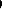 15.сведения о квалификации педагогических работников, реализующих дополнительную общеразвивающую программу;16.нормативные затраты (нормативная стоимость);17.количество договоров об образовании по дополнительной общеразвивающей программе;18.численность обучающихся, завершивших обучение по дополнительной общеразвивающей программе •19.сведения о результатах прохождения дополнительной общеразвивающей программой сертификации в форме независимой оценки качества дополнительных общеразвивающих программ;20.дата включения дополнительной общеразвивающей программы в раздел 3.3.2. Сведения, указанные в подпунктах 3- 15 пункта 3.1 настоящего раздела, вносятся в информационную систему Оператором Реестра исполнителей услуги на основании информации, представленной исполнителем услуги в заявлении, предусмотренном пунктом 3.3 настоящего раздела.Сведения, указанные в подпунктах 1-2, 16-20 пункта 3.1 настоящего раздела заполняются автоматически, в том числе посредством осуществления информационной системой автоматизированного учета договоров об образовании, заключенных за соответствующий период между исполнителем услуги и потребителями в соответствии с социальным сертификатом.3.3. Основанием для включения сведений о дополнительной общеразвивающей программе в раздел З является заявление исполнителя услуги, направленное в адрес Уполномоченного органа путем заполнения экранных форм в информационной системе, содержащее сведения, предусмотренные подпунктами 3-15 пункта 3.1 настоящего раздела.3.4. К заявлению прикладывается соответствующая дополнительная общеразвивающая программа в форме прикрепления документа в электронном виде.Для каждой дополнительной общеразвивающей программы подается отдельное заявление.3.5. Уполномоченный орган в течение 10 дней со дня получения заявления исполнителя услуги, предусмотренного пунктом 3.3 настоящего раздела включает сведения о дополнительной общеразвивающей программе в раздел 3 при одновременном выполнении следующих условий:1.представленная дополнительная общеразвивающая программа содержит все необходимые компоненты, предусмотренные законодательством Российской Федерации;2.достоверность сведений, указанных в заявлении, предусмотренном пунктом 3.4 настоящего раздела, подтверждается содержанием приложенной к заявлению дополнительной общеразвивающей программы.3.6. Оператор Реестра исполнителей услуги направляет исполнителю услуг уведомление о включении сведений о дополнительной общеразвивающей программе в раздел З посредством информационной системы не позднее двух рабочих дней с даты включения указанных сведений в раздел 3.3.7. В случае установления факта невыполнения одного или более условий, установленных пунктом 3.5 настоящего раздела, Уполномоченный орган отказывает во включении сведений о дополнительной общеразвивающей программе в раздел 3, при этом Оператор Реестра исполнителей услуги направляет исполнителю услуги уведомление об отказе во внесении сведений о дополнительной общеразвивающей программе в раздел 3 посредством информационной системы в течение установленного абзацем первым пункта 3.5 настоящего раздела срока.3.8. Исполнитель услуги имеет право подавать заявление, предусмотренное пунктом 3.3 настоящего раздела, неограниченное число раз.3.9. Исполнитель услуги имеет право изменить сведения о дополнительной общеразвивающей программе, включенной в раздел З направив Оператору Реестра исполнителей путем заполнения экранных форм в информационной системе заявление об изменении сведений о дополнительной общеразвивающей программе, содержащее новые, измененные сведения, предусмотренные пунктом З. 1 настоящего раздела.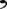 3.10. Оператор Реестра исполнителей услуги в течение 10 рабочих дней с момента получения заявления исполнителя услуги об изменении сведений о дополнительной программе проверяет выполнение условий, установленных пунктом 3.5 настоящего раздела.В случае выполнения исполнителем указанных условий Оператор Реестра исполнителей услуги вносит необходимые изменения в раздел 3.3.11. В случае невыполнения хотя бы одного из условий, установленных пунктом 3.5 настоящего раздела, Оператор Реестра исполнителей услуги в срок, указанный в пункте 3.10 настоящего раздела, направляет исполнителю уведомление об отказе в изменении сведений о дополнительной общеразвивающей программе в разделе 3 с указанием причины такого отказа.3.12. Формы заявлений и уведомлений, указанных в пунктах 3.3, 3.63.7, 3.9 и 3.11 настоящего раздела, устанавливаются Уполномоченным органом.3.13. В случае исключения исполнителя услуги из Реестра исполнителей услуги сведения, указанные в пункте 3.1 настоящего раздела, сохраняются в разделе З в целях обеспечения осуществления автоматизированного учета в информационной системе.4. Исключение исполнителя услуги из Реестра исполнителей услуги.4.1. Исключение исполнителя услуги из Реестра исполнителей услуги осуществляется в следующих случаях:1. при несогласии исполнителя услуги с измененными в соответствии с частью 2 статьи 23 Федерального закона от 13 июля 2020 года №189-ФЗ условиями оказания услуги на основании заявления исполнителя услуги в Уполномоченный орган;2. включение исполнителя услуги в реестр недобросовестных исполнителей государственных (муниципальных) услуг в социальной сфере; 3. прекращение деятельности исполнителя услуги (ликвидация, реорганизация, прекращение физическим лицом деятельности в качестве индивидуального предпринимателя);4. утрата исполнителем услуги права на осуществление образовательной деятельности по реализации дополнительных общеразвивающих программ;5. направление исполнителем в адрес Уполномоченного органа посредством заполнения экранных форм в информационной системе заявления об исключении из Реестра исполнителей услуги.4.2. В случае, предусмотренном подпунктом 1 пункта 4.1 настоящего раздела, исключение исполнителя услуг из Реестра исполнителей услуг осуществляется в соответствии с Правилами исключения.4.3. В случае, предусмотренном подпунктом 2 пункта 4.1 настоящего раздела, Уполномоченный орган в течение трех рабочих дней, следующих за днем включения исполнителя услуг в реестр недобросовестных исполнителей государственных (муниципальных) услуг в социальной сфере вносит соответствующие изменения в реестровую запись и переносит ее в архив, где она подлежит хранению в течение пяти лет.4.4. В случае выявления фактов, предусмотренных подпунктами 3 и 4 пункта 4.1 настоящего раздела, Уполномоченный орган направляет в течение трех рабочих дней, следующих за днем их выявления, вносит соответствующие изменения в реестровую запись и переносит ее в архив, где она подлежит хранению в течение пяти лет.4.5. Уполномоченный орган в течение двух рабочих дней с даты получения заявления об исключении исполнителя услуги из Реестра исполнителей услуги вносит соответствующие изменения в реестровую запись и переносит ее в архив, где она подлежит хранению в течение пяти лет.4.6. Уполномоченный орган в день внесения изменений в Реестр исполнителей услуги формирует и направляет исполнителю услуги уведомление об исключении его из Реестра исполнителей услуги в электронном виде с использованием информационной системы с указанием основания для такого исключения.4.7. Исполнитель услуги считается исключенным из Реестра исполнителей услуги с даты направления исполнителю услуги уведомления предусмотренного пунктом 4.6 настоящего раздела.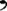 Начальник отдела по управлению делами   Администрации района                                                                                                    Г.А. КулебякинаАДМИНИСТРАЦИЯ ЦЕЛИННОГО РАЙОНААлтайского краяП О С Т А Н О В Л Е Н И Е15.04.2024.                                                                                                   № 283с. ЦелинноеОб утверждении Порядка формирования муниципального социального заказа на оказание муниципальной услуги в социальной сфере по направлению деятельности «Реализация дополнительных образовательных программ (за исключением дополнительных предпрофессиональных программ в области искусств)» в Целинном районе Алтайского края.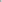 В соответствии с частью 3 статьи 6 и частью 5 статьи 7 Федерального закона от 13 июля 2020 года № 189-ФЗ «О государственном (муниципальном) социальном заказе на оказание государственных (муниципальных) услуг в социальной сфере», Постановлением Правительства Алтайского края от 25 декабря 2020 года № 565 «О Порядке формирования государственных социальных заказов на оказание государственных услуг в социальной сфере, отнесенных к полномочиям органов государственной власти Алтайского края, о форме и сроках формирования отчета об их исполнении», ПОСТАНОВЛЯЮ:Утвердить Порядок формирования муниципального социального заказа на оказание муниципальной услуги в социальной сфере по направлению деятельности «Реализация дополнительных образовательных программ (за исключением дополнительных предпрофессиональных программ в области искусств)» в Целинном районе Алтайского края (прилагается).Разместить настоящее постановление на официальном сайте Администрации Целинного района и комитета Администрации Целинного района по образованию.Контроль над исполнением настоящего постановления возложить на председателя комитета Администрации Целинного района по образованию Лисовенко Н.Ю..Глава района		В.Н. БирюковУТВЕРЖДЕН                                                                                     постановлением Администрации                                                                                                 района от 15.04.2024г. № 283     Порядок формирования муниципального социального заказа на оказание муниципальной услуги в социальной сфере по направлению деятельности «Реализация дополнительных образовательных программ (за исключением дополнительных предпрофессиональных программ в области искусств)» в Целинном районе Алтайского края.1. Настоящий порядок определяет:порядок формирования и утверждения муниципального социального заказа на оказание муниципальной услуги в социальной сфере по направлению деятельности «Реализация дополнительных образовательных программ (за исключением дополнительных предпрофессиональных программ в области искусств)» (далее-муниципальный социальный заказ);форму и структуру муниципального социального заказа;правила внесения изменений в муниципальный социальный заказ;правила осуществления комитетом администрации Романовского района по образованию (далее - уполномоченный орган) контроля за оказанием муниципальной услуг в социальной сфере.Понятия, применяемые в настоящем порядке, используются в значениях, указанных в Федеральном законе от 13 июля 2020 года №189-ФЗ «О государственном (муниципальном) социальном заказе на оказание государственных (муниципальных) услуг в социальной сфере» (далее-Федеральный закон от 13 июля 2020 года №189-ФЗ).2. Информация об объеме оказания муниципальных услуг в социальной сфере включается в муниципальный социальный заказ на основании данных об объеме оказываемых государственных услуг в социальной сфере, включенных в обоснования бюджетных ассигнований, формируемых уполномоченным органом, иные документы планирования бюджетных ассигнований, используемые Целинным районом.3. Муниципальный социальный заказ может быть сформирован в отношении укрупненной государственной услуги в социальной сфере, под которой понимается муниципальный услуга в социальной сфере, объединенная с муниципальный услугой в социальной сфере по решению уполномоченного органа в соответствии с содержанием муниципальный услуги в социальной сфере и (или) условиями (формами) оказания муниципальный услуги в социальной сфере, в случае принятия уполномоченным органом решения о формировании муниципального 4 социального заказа в отношении укрупненных государственных услуг в социальной сфере.4. Муниципальный социальный заказ формируется в форме электронного документа согласно приложению № 1 к настоящему порядку на срок, соответствующий установленному в соответствии с законодательством Российской Федерации сроку (предельному сроку) оказания государственной (муниципальной) услуги в социальной сфере, в соответствии со следующей структурой:общие сведения о муниципальном социальном заказе на оказание муниципальной услуги в очередном финансовом году и плановом периоде, а также за пределами планового периода, приведенные в разделе 1 приложения №1 к настоящему порядку, в том числе:общие сведения о муниципальном социальном заказе на очередной финансовый год, приведенные в подразделе 1 раздела 1 приложения № 1 к настоящему порядку; общие сведения о муниципальном социальном заказе на первый год планового периода, приведенные в подразделе 2 раздела 1 приложения № 1 к настоящему порядку; общие сведения о муниципальном социальном заказе на второй год планового периода, приведенные в подразделе З раздела 1 приложения № 1 к настоящему порядку; общие сведения о муниципальном социальном заказе на срок оказания муниципальной услуги за пределами планового периода, приведенные в подразделе 4 раздела 1 приложения № 1 к настоящему порядку;сведения об объеме оказания муниципальной услуги в очередном финансовом году и плановом периоде, а также за пределами планового периода, приведенные в разделе 2 приложения №1 к настоящему порядку, в том числе:сведения об объеме оказания муниципальной услуги на очередной финансовый год, приведенные в подразделе 1 раздела 2 приложения №1 к настоящему порядку; сведения об объеме оказания муниципальной услуги на первый год планового периода, приведенные в подразделе 2 раздела 2 приложения №1 к настоящему порядку; сведения об объеме оказания муниципальной услуги на второй год планового периода, приведенные в подразделе З раздела 2 приложения № 1к настоящему порядку; сведения об объеме оказания муниципальной услуги на срок оказания муниципальной услуги за пределами планового периода, приведенные в подразделе 4 раздела 2 приложения №1 к настоящему порядку;сведения о показателях, характеризующих качество оказания муниципальной услуги на срок оказания муниципальной услуги, приведенные в разделе 3 приложения №1 к настоящему порядку.Подразделы 2-4 раздела 1 и подразделы 1-4 раздела 2 приложения№1 к настоящему порядку формируются с учетом срока (предельного срока) оказания государственной (муниципальной) услуги в социальной сфере (укрупненной государственной услуги в социальной сфере), установленного в соответствии с законодательством Российской Федерации.Муниципальной социальный заказ утверждается уполномоченным органом не позднее 15 рабочих дней со дня принятия решения Целинного районного Совета депутатов Алтайского края Бюджета Целинного района Алтайского края на очередной финансовый год и плановый период путем подписания муниципального социального заказа усиленной квалифицированной электронной подписью лица, имеющего право действовать от имени уполномоченного органа.Показатели, характеризующие объем оказания муниципальной услуги в социальной сфере, определяются уполномоченным органом на основании:прогнозируемой	динамики	количества	потребителей муниципальной услуги;уровня удовлетворенности существующим объемом оказания муниципальной услуги;отчета об исполнении муниципального социального заказа, формируемого уполномоченным органом в соответствии с частью 5 статьи 7 Федерального закона от 13 июля 2020 года №189-ФЗ в отчетном финансовом году.Внесение изменений в утвержденный муниципальной социальный заказ осуществляется в случаях:изменения значений показателей, характеризующих объем оказания муниципальной услуги;изменения способа исполнения муниципальной социального заказа и перераспределения объема оказания муниципальной услуги по результатам отбора исполнителей государственных (муниципальных) услуг в социальной сфере в соответствии со статьей 9 Федерального закона от 13 июля 2020 года №189-ФЗ,З) изменения сведений, включенных в муниципальный социальный заказ.Уполномоченным органом применяется конкурентный способ отбора исполнителей муниципальной услуги, предусмотренный пунктом 1 части 2 статьи 9 Федерального закона от 13 июля 220 года № 189-ФЗ, исходя из оценки значений следующих показателей, проводимой в установленном уполномоченным органом порядке:доступность муниципальной услуги, оказываемой муниципальными учреждениями, расположенными на территории Романовского района, для потребителей муниципальной услуги;количество юридических лиц, не являющихся муниципальными учреждениями, индивидуальных предпринимателей, оказывающих услуги, соответствующие тем же видам деятельности в соответствии со сведениями о кодах по Общероссийскому классификатору видов экономической деятельности, содержащимися соответственно в Едином государственном реестре юридических лиц, Едином государственном реестре индивидуальных предпринимателей, что и планируемая к оказанию муниципальная услуга.По результатам оценки уполномоченным органом значений показателей, указанных в пункте 9 настоящего порядка:значение показателя, указанного в подпункте 1 пункта 9 настоящего порядка, относится к категории «низкая» либо к категории «высокая»;значение показателя, указанного в подпункте 2 пункта 9 настоящего порядка, относится к категории «значительное» либо к категории «незначительное».Значения показателей, указанных в пункте 9 настоящего порядка, подлежат общественному обсуждению на заседаниях общественного совета, созданного при уполномоченном органе (далее - общественный совет), в соответствии с правовыми актами комитета администрации Целинного района по образованию.В случае если значение показателя, указанного в подпункте 1 пункта 9 настоящего порядка, относится к категории «низкая», а значение показателя, указанного в подпункте 2 пункта 9 настоящего порядка, относится к категории «незначительное», уполномоченный орган принимает решение о формировании муниципального задания в целях исполнения муниципального социального заказа.В случае если на протяжении 2 лет подряд, предшествующих дате формирования муниципального социального заказа, значение показателя, указанного в подпункте 1 пункта 9 настоящего порядка, относится к категории «низкая», а значение показателя, указанного в подпункте 2 пункта 9 настоящего порядка, относится к категории «незначительное», уполномоченный орган выносит на заседание общественного совета вопрос об одобрении продолжения формирования муниципального задания в целях исполнения муниципального социального заказа.В случае если значение показателя, указанного в подпункте 2 пункта 9 настоящего порядка, относится к категории «значительное» уполномоченный орган принимает решение об осуществлении отбора исполнителей муниципальной услуги в социальной сфере в целях исполнения муниципального социального заказа вне зависимости от значения показателя, указанного в подпункте 1 пункта 9 настоящего порядка.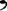 В случае если значение показателя, указанного в подпункте 1 пункта 9 настоящего порядка, относится к категории «высокая», а значение показателя, указанного в подпункте 2 пункта 9 настоящего порядка, относится к категории «незначительное» и в отношении муниципальной услуги в социальной сфере в соответствии с законодательством Российской Федерации проводится независимая оценка качества условий оказания муниципальной услуги, уполномоченный орган принимает одно из следующих решений о способе исполнения муниципального социального заказа на основании определенных по результатам такой оценки за последние З года показателей удовлетворенности условиями оказания муниципальной услуги:если указанные показатели составляют от 0% до 51% (включительно) решение о проведении отбора исполнителей муниципальной услуги либо об обеспечении его осуществления в целях исполнения муниципального социального заказа; если указанные показатели составляют от 51 % до 100% - решение о формировании муниципального задания в целях исполнения муниципального социального заказа.В случае если значение показателя, указанного в подпункте 1 пункта 10 настоящего порядка, относится к категории «высокая», а значение показателя, указанного в подпункте 2 пункта 9 настоящего порядка, относится к категории «незначительное» и в отношении муниципальной услуги в соответствии с законодательством Российской Федерации независимая оценка качества условий оказания муниципальной услуги не проводится, уполномоченный орган принимает решение о формировании муниципального задания в целях исполнения муниципального социального заказа.В случае если на протяжении 2 лет подряд, предшествующих дате формирования муниципального социального заказа, с учетом решения, принятого уполномоченным органом, значение показателя, указанного в подпункте 1 пункта 9 настоящего порядка, относится к категории «высокая», а значение показателя, указанного в подпункте 2 пункта 9 настоящего порядка, относится к категории «незначительное», уполномоченный орган рассматривает на заседании общественного совета вопрос о необходимости (об отсутствии необходимости) изменения способа определения исполнителей муниципальной услуги в целях исполнения муниципального социального заказа.Информация об утвержденных муниципальных социальных заказах, изменениях в них размещается на едином портале бюджетной системы Российской Федерации в информационно-телекоммуникационной сети «Интернет» (далее - Единый портал) в порядке, установленном Министерством финансов Российской Федерации.Уполномоченный орган в соответствии с формой и структурой муниципального социального заказа формирует отчет об исполнении муниципального социального заказа по итогам исполнения муниципального социального заказа за 9 месяцев текущего финансового года, а также отчет об исполнении муниципального социального заказа в отчетном финансовом году в течение 14 календарных дней со дня представления исполнителями муниципальной услуги отчетов об исполнении соглашений (далее соглашение), и сведений о достижении показателей, характеризующих качество и (или) объем оказания муниципальной услуги.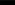 Отчет об исполнении муниципального социального заказа в отчетном финансовом году формируется не позднее 15 апреля финансового года, следующего за отчетным годом, по форме согласно приложению №2 к настоящему порядку и подлежит размещению на Едином портале не позднее 10 рабочих дней со дня формирования такого отчета в порядке, установленном Министерством финансов Российской Федерации.Контроль за оказанием муниципальной услуги в социальной сфере осуществляет уполномоченный орган посредством проведения плановых и внеплановых проверок (далее - проверки).В случае если утвержденным муниципальным социальным заказом установлен объем оказания муниципальной услуги на основании муниципального задания, правила осуществления контроля за оказанием муниципальной услуги г муниципальными учреждениями, оказывающими услуги в соответствии с муниципальным социальным заказом, определяются в соответствии с настоящим порядком.Целью осуществления контроля за оказанием муниципальной услуги исполнителями муниципальной услуги, не являющимися муниципальными учреждениями, является обеспечение достижения исполнителями муниципальной услуги показателей, характеризующих качество и (или) объем оказания муниципальной услуги, определенных соглашением, а также соблюдения исполнителями муниципальной услуги положений нормативного правового акта Романовского района, устанавливающего порядок оказания муниципального услуги, при отсутствии такого нормативного правового Романовского района требований к условиям и порядку оказания муниципальной услуги, установленных уполномоченным органом комитетом администрации Романовского района по образованию.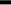 Уполномоченным органом проводятся плановые проверки в соответствии с утвержденным им планом проведения плановых проверок на соответствующий финансовый год, но не чаще одного раза в 2 года в отношении одного исполнителя муниципальной услуги, а также в течение срока исполнения соглашения осуществляется мониторинг соблюдения исполнителями муниципальной услуги положений нормативного правового акта Романовского района, устанавливающего порядок оказания муниципальной услуги в социальной сфере, при отсутствии такого нормативного правового Романовского района - требований к условиям и порядку оказания муниципальной услуги, установленных уполномоченным органом планом проведения такого мониторинга, используемого в целях формирования плана проведения плановых проверок на соответствующий финансовый год.Внеплановые проверки проводятся на основании приказа уполномоченного органа в следующих случаях:в связи с обращениями и требованиями контрольно-надзорных и правоохранительных органов Российской Федерации;в связи с поступлением в уполномоченный орган заявления потребителя муниципальной услуги о неоказании или ненадлежащем оказании муниципальной услуги исполнителем муниципальной услуги.19. Проверки подразделяются на:камеральные проверки, под которыми в настоящем порядке понимаются проверки, проводимые по месту нахождения уполномоченного органа на основании отчетов об исполнении соглашений, представленных исполнителями муниципальной услуги, а также иных документов представленных по запросу уполномоченного органа;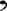 выездные проверки, под которыми в настоящем порядке понимаются проверки, проводимые по месту нахождения исполнителя муниципальной услуги.Срок проведения проверки определяется приказом уполномоченного органа, должен составлять не более 15 рабочих дней со дня начала проверки и по решению руководителя (заместителя руководителя) уполномоченного органа может быть продлен не более чем на 10 рабочих дней.Уполномоченный орган ежегодно до 31 декабря года, предшествующего году проведения плановых проверок, утверждает план проведения плановых проверок на соответствующий финансовый год и до 3 1 января года, в котором планируется проводить плановые проверки, размещает указанный план на официальном сайте уполномоченного органа в информационно-телекоммуникационной сети «Интернет».Уполномоченный орган уведомляет исполнителя муниципальной услуги о проведении плановой проверки не позднее чем за З рабочих дня до начала ее проведения посредством направления исполнителю муниципальной услуги в социальной сфере уведомления о проведении плановой проверки в соответствии с планом проведения плановых проверок на соответствующий финансовый год заказным почтовым отправлением с уведомлением о вручении и (или) посредством электронного документа, подписанного усиленной квалифицированной электронной подписью лица, имеющего право действовать от имени уполномоченного органа, и направленного по адресу электронной почты исполнителя муниципальной или иным доступным способом.Уполномоченный орган уведомляет исполнителя муниципальной услуги о проведении внеплановой проверки в день подписания приказа уполномоченного органа о проведении внеплановой проверки посредством направления копии приказа уполномоченного органа исполнителю муниципальной услуги заказным почтовым отправлением с уведомлением о вручении и (или) посредством электронного документа, подписанного усиленной квалифицированной электронной подписью лица, имеющего право действовать от имени уполномоченного органа, и направленного по адресу электронной почты исполнителя муниципальной услуги, или иным доступным способом.Результаты проведения проверки отражаются в акте проверки и подтверждаются документами (копиями документов на бумажных носителях и (или) в электронном виде), объяснениями (пояснениями) должностных лиц исполнителя муниципальной услуги в социальной сфере, а также другими материалами (далее - документы). Документы прилагаются к акту проверки.В зависимости от формы проведения проверки в акте проверки указывается место проведения проверки.В описании каждого нарушения, выявленного в ходе проведения проверки, указываются в том числе:1) положения нормативных правовых актов Российской Федерации, Алтайского края и Романовского района, которые были нарушены; 2) период, к которому относится выявленное нарушение.24. Результатами осуществления контроля за оказанием муниципальной услуги исполнителями муниципальной услуги, не являющимися муниципальными учреждениями, являются:определение соответствия фактических значений, характеризующих качество и (или) объем оказания муниципальной услуги, плановым значениям, установленным соглашением;анализ причин отклонения фактических значений, характеризующих качество и (или) объем оказания муниципальной услуги, от плановых значений, установленных соглашением;определение соблюдения исполнителем муниципальной услуги положений нормативного правового акта Романовского района, устанавливающего порядок оказания муниципальной услуги, при отсутствии такого нормативного правового Романовского района требований к условиям и порядку оказания муниципальной услуги, установленных уполномоченным органом;анализ причин несоблюдения исполнителем муниципальной услуги положений нормативного правового акта Романовского района, устанавливающего порядок оказания муниципальной услуги, при отсутствии такого нормативного правового Романовского района требований к условиям и порядку оказания муниципальной услуги, установленных уполномоченным органом.Устранение нарушений, выявленных в ходе проверки, осуществляется в соответствии с планом мероприятий по устранению выявленных нарушений и их предупреждению в дальнейшей деятельности, который составляется исполнителем муниципальной услуги, утверждается его руководителем и должен содержать перечень выявленных нарушений, меры, принимаемые для их устранения и предупреждения в дальнейшей деятельности, сроки выполнения указанных мер и ответственных исполнителей.Материалы по результатам проверки, а также иные документы и информация, полученные (разработанные) в ходе ее осуществления, хранятся в уполномоченном органе не менее 5 лет.На основании акта проверки уполномоченный орган:принимает меры по обеспечению достижения плановых значений, характеризующих качество и (или) объем оказания муниципальной услуги, установленных соглашением;принимает меры по обеспечению соблюдения исполнителем муниципальной услуги положений нормативного правового акта Романовского района, устанавливающего порядок оказания муниципальной услуги, при отсутствии такого нормативного правового Романовского района  требований к условиям и порядку оказания муниципальной услуги, установленных уполномоченным органом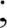 принимает решение о возврате средств в муниципальный бюджет в соответствии с бюджетным законодательством Российской Федерации в случаях, установленных соглашением;принимает решение о возмещении вреда потребителю муниципальной услуги, в случае если по результатам проверки был установлен факт неоказания муниципальной услуги или ненадлежащего ее оказания, которое заключается в недостижении исполнителем муниципальной услуги объема оказания такой услуги потребителю муниципальной услуги в социальной сфере и (или) нарушении порядка оказания муниципальной услуги или требований к условиям и порядку оказания такой услуги, повлекших причинение вреда жизни и здоровью потребителя муниципальной услуги;принимает решение о расторжении соглашения в случае выявления более трех фактов нарушения исполнителем муниципальной услуги показателей, характеризующих качество и (или) объем оказания муниципальной услуги, установленных соглашением.Начальник отдела по управлению делами   Администрации района                                                                                     Г.А. КулебякинаАДМИНИСТРАЦИЯ ЦЕЛИННОГО РАЙОНА Алтайского краяПОСТАНОВЛЕНИЕ25.04.2024.	                                                                                      № 322с. Целинное О внесении изменений в постановлениеАдминистрации района от 06.11.2020г. № 529 «Об утверждении муниципальной  программы «Развитие кадрового потенциала здравоохранения Целинного района» на 2021-2025 годы».          Руководствуясь Уставом муниципального образования Целинный район Алтайского края, постановляю:  В постановление Администрации района от 06.11.2020г. № 529 «Об утверждении муниципальной  программы «Развитие кадрового потенциала здравоохранения Целинного района» на 2021-2025 годы» внести следующие изменения:главу 2 «Социальные гарантии и льготы» раздела III «Перечень программных мероприятий» Муниципальной программы дополнить пунктом 5, изложив его в следующей редакции: «1. Осуществление единовременных выплат в целях поддержки молодых специалистов, их привлечения в медицинские учреждения муниципалитета и закрепления в них на 2024-2025г. за счет средств местного бюджета»;главу 2 «Социальные гарантии и льготы» раздела IV «Обоснование финансового обеспечения программы» Муниципальной программы дополнить пунктом 5, изложив его в следующей редакции: «1. Осуществление единовременных выплат в целях поддержки молодых специалистов, их привлечения в медицинские учреждения муниципалитета и закрепления в них на 2024-2025г. в размере 50 000 рублей. Расчет: единовременная выплата одному специалисту 50 000 рублей».2. Опубликовать настоящее постановление в сборнике муниципальных правовых актов Целинного района и разместить его на официальном сайте Администрации района.3. Возложить контроль над исполнением настоящего постановления на заместителя главы Администрации района по социальным вопросам Петрушенко С.Н.Глава  района                                                                                    В.Н.  Бирюков АДМИНИСТРАЦИЯ БОЧКАРЕВСКОГО СЕЛЬСОВЕТАЦЕЛИННОГО РАЙОНА АЛТАЙСКОГО КРАЯП О С Т А Н О В Л Е Н И Е10.04.2024                                                                                                            № 17                                                                                                                      с. Бочкари	В соответствии с протестом прокурора Целинного района от 28.03.2024г. № 02-01-2024  на  постановление администрации Бочкаревского сельсовета Целинного района Алтайского края от 13.09.2022г. № 50 «Об утверждении Положения о комиссии по соблюдению требований к служебному поведению муниципальных служащих администрации Бочкаревского сельсовета Целинного района Алтайского края и урегулированию конфликта интересов», в соответствии с Указом Президента Российской Федерации  от 01.07.2010 № 821 «О комиссиях по соблюдению требований к служебному поведению федеральных государственных служащих и урегулированию конфликта интересов», Федеральными законами от 06.10.2003 №131-ФЗ «Об общих принципах организации местного самоуправления в Российской Федерации», от 25.12.2008 № 273-ФЗ «О противодействии коррупции», от 02.03.2007 № 25-ФЗ «О муниципальной службе в Российской Федерации», законом Алтайского края от 07.12.2007 № 134-ЗС «О муниципальной службе в Алтайском крае», ПОСТАНОВЛЯЮ:	1. В постановление администрации Бочкаревского сельсовета Целинного района Алтайского края  от 13.09.2022г. № 50 «Об утверждении Положения о комиссии по соблюдению требований к служебному поведению муниципальных служащих администрации Бочкаревского сельсовета Целинного района Алтайского края и урегулированию конфликта интересов» внести следующие изменения и дополнения:1.1. пп. «а» п. 1.3 Положения изложить в следующей редакции:«а) в обеспечении соблюдения муниципальными  служащими (далее – муниципальные служащие) ограничений и запретов, требований о предотвращении или об урегулировании конфликта интересов, исполнения обязанностей, установленных Федеральным законом от 25 декабря 2008 г. № 273-ФЗ "О противодействии коррупции", другими федеральными законами в целях противодействия коррупции (далее - требования к служебному поведению и (или) требования об урегулировании конфликта интересов)»;1.2. п. 3.1 Положения дополнить подпунктом е) следующего содержания:«е) уведомление муниципального служащего о возникновении не зависящих от него обстоятельств, препятствующих соблюдению требований к служебному поведению и (или) требований об урегулировании конфликта интересов»;1.3. п. 3.6 Положения изложить в следующей редакции:«3.6. Уведомления, указанные подпунктами «б» и «е» пункта  3.1. настоящего Положения, рассматриваются подразделением кадровой службы муниципального органа по профилактике коррупционных и иных правонарушений, которое осуществляет подготовку мотивированных заключений по результатам рассмотрения уведомлений»;1.4. В пункте 3.11. Положения слова « подпункте «д» пункта 3.1.» заменить словами «подпунктах «д» и «е» пункта 3.1.»;1.5. Дополнить положение пунктом 3.19.4. следующего содержания:«По итогам рассмотрения вопроса, указанного в подпункте "е" пункта 3.1.  настоящего Положения, комиссия принимает одно из следующих решений:а) признать наличие причинно-следственной связи между возникновением не зависящих от государственного служащего обстоятельств и невозможностью соблюдения им требований к служебному поведению и (или) требований об урегулировании конфликта интересов;б) признать отсутствие причинно-следственной связи между возникновением не зависящих от государственного служащего обстоятельств и невозможностью соблюдения им требований к служебному поведению и (или) требований об урегулировании конфликта интересов»;1.6. пункт 3.20. Положения изложить в следующей редакции:«3.20. По итогам рассмотрения вопросов, указанных в подпунктах «а», «б», «г», «д» и «е» пункта 3.1. настоящего Положения, и при наличии к тому оснований комиссия может принять иное решение, чем это предусмотрено пунктами 3.15 – 3.21 и 3.23 настоящего Положения. Основания и мотивы принятия такого решения должны быть отражены в протоколе заседания комиссии».2. Настоящее постановление  подлежит официальному опубликованию в установленном законом порядке и обнародованию на официальном сайте муниципального образования Бочкаревский сельсовет Целинного района Алтайского края.                                          3. Контроль над исполнением настоящего постановления оставляю за собой.Глава  сельсовета                                                                      О.П.ГагаринАДМИНИСТРАЦИЯ ЛОЖКИНСКОГО СЕЛЬСОВЕТАЦЕЛИННОГО РАЙОНА АЛТАЙСКОГО КРАЯП О С Т А Н О В Л Е Н И Е11.04.2024                                       с. Ложкино                                          № 5                                                                                                                                    	В соответствии с протестом прокурора Целинного района от 28.03.2024г. № 02-01-2024  на  постановление администрации Ложкинского сельсовета Целинного района Алтайского края от 01.06.2022г. № 15 «Об утверждении Положения о комиссии по соблюдению требований к служебному поведению муниципальных служащих администрации  Ложкинского сельсовета Целинного района Алтайского края и урегулированию конфликта интересов», в соответствии с Указом Президента Российской Федерации  от 01.07.2010 № 821 «О комиссиях по соблюдению требований к служебному поведению федеральных государственных служащих и урегулированию конфликта интересов», Федеральными законами от 06.10.2003 №131-ФЗ «Об общих принципах организации местного самоуправления в Российской Федерации», от 25.12.2008 № 273-ФЗ «О противодействии коррупции», от 02.03.2007 № 25-ФЗ «О муниципальной службе в Российской Федерации», законом Алтайского края от 07.12.2007 № 134-ЗС «О муниципальной службе в Алтайском крае», Постановляю:	1. В постановление администрации Ложкинского сельсовета Целинного района Алтайского края  от 01.06.2022г. № 15 «Об утверждении Положения о комиссии по соблюдению требований к служебному поведению муниципальных служащих администрации  Ложкинского  сельсовета Целинного района Алтайского края и урегулированию конфликта интересов» внести следующие изменения и дополнения:1.1. пп. «а» п. 1.3 Положения изложить в следующей редакции:«а) в обеспечении соблюдения муниципальными  служащими (далее – муниципальные служащие) ограничений и запретов, требований о предотвращении или об урегулировании конфликта интересов, исполнения обязанностей, установленных Федеральным законом от 25 декабря 2008 г. № 273-ФЗ "О противодействии коррупции". Другими федеральными законами в целях противодействия коррупции (далее - требования к служебному поведению и (или) требования об урегулировании конфликта интересов)»;1.2. п. 3.1 Положения дополнить подпунктом е) следующего содержания:«е) уведомление муниципального служащего о возникновении не зависящих от него обстоятельств, препятствующих соблюдению требований к служебному поведению и (или) требований об урегулировании конфликта интересов»;1.3. п. 3.6 Положения изложить в следующей редакции:«3.6. Уведомления, указанные подпунктами «б» и «е» пункта  3.1. настоящего Положения, рассматриваются подразделением кадровой службы муниципального органа по профилактике коррупционных и иных правонарушений, которое осуществляет подготовку мотивированных заключений по результатам рассмотрения уведомлений»;1.4. В пункте 3.11. Положения слова « подпункте «д» пункта 3.1»  заменить словами «подпунктах «д» и «е» пункта 3.1»;1.5. Дополнить положение пунктом 3.19.4. следующего содержания:«По итогам рассмотрения вопроса, указанного в подпункте "е" пункта 3.1.  настоящего Положения, комиссия принимает одно из следующих решений:а) признать наличие причинно-следственной связи между возникновением не зависящих от государственного служащего обстоятельств и невозможностью соблюдения им требований к служебному поведению и (или) требований об урегулировании конфликта интересов;б) признать отсутствие причинно-следственной связи между возникновением не зависящих от государственного служащего обстоятельств и невозможностью соблюдения им требований к служебному поведению и (или) требований об урегулировании конфликта интересов»;1.6. пункт 3.20. Положения изложить в следующей редакции:«3.20. По итогам рассмотрения вопросов, указанных в подпунктах «а», «б», «г», «д» и «е» пункта 3.1. настоящего Положения, и при наличии к тому оснований комиссия может принять иное решение, чем это предусмотрено пунктами 3.15 – 3.21 и 3.23 настоящего Положения. Основания и мотивы принятия такого решения должны быть отражены в протоколе заседания комиссии».2. Обнародовать настоящее постановление  в установленном порядке и разместить на официальном сайте администрации Ложкинского сельсовета Целинного района Алтайского края.                                                                                                   3. Контроль над исполнением настоящего постановления оставляю за собой.Глава  Ложкинского сельсовета                                      С.А. ШубенкинаАДМИНИСТРАЦИЯ ДРУЖБИНСКОГО СЕЛЬСОВЕТАЦЕЛИННОГО РАЙОНА АЛТАЙСКОГО КРАЯП О С Т А Н О В Л Е Н И Е11.04.2024    № 11                                                                                                                      с. Дружба.	В соответствии с протестом прокурора Целинного района от 28.03.2024г. № 02-01-2024  на  постановление администрации Дружбинского сельсовета Целинного района Алтайского края от 16.06.2022г. № 27 «Об утверждении Положения о комиссии по соблюдению требований к служебному поведению муниципальных служащих администрации Дружбинского сельсовета Целинного района Алтайского края и урегулированию конфликта интересов», в соответствии с Указом Президента Российской Федерации  от 01.07.2010 № 821 «О комиссиях по соблюдению требований к служебному поведению федеральных государственных служащих и урегулированию конфликта интересов», Федеральными законами от 06.10.2003 №131-ФЗ «Об общих принципах организации местного самоуправления в Российской Федерации», от 25.12.2008 № 273-ФЗ «О противодействии коррупции», от 02.03.2007 № 25-ФЗ «О муниципальной службе в Российской Федерации», законом Алтайского края от 07.12.2007 № 134-ЗС «О муниципальной службе в Алтайском крае», постановляю:	1. В постановление администрации Дружбинского сельсовета Целинного района Алтайского края  от 16.06.2022г. № 27 «Об утверждении Положения о комиссии по соблюдению требований к служебному поведению муниципальных служащих администрации Дружбинского сельсовета Целинного района Алтайского края и урегулированию конфликта интересов» внести следующие изменения и дополнения:1.1. пп. «а» п. 1.3 Положения изложить в следующей редакции:«а) в обеспечении соблюдения муниципальными  служащими (далее – муниципальные служащие) ограничений и запретов, требований о предотвращении или об урегулировании конфликта интересов, исполнения обязанностей, установленных Федеральным законом от 25 декабря 2008 г. № 273-ФЗ "О противодействии коррупции", другими федеральными законами в целях противодействия коррупции (далее - требования к служебному поведению и (или) требования об урегулировании конфликта интересов)»;1.2. п. 3.1 Положения дополнить подпунктом е) следующего содержания:«е) уведомление муниципального служащего о возникновении не зависящих от него обстоятельств, препятствующих соблюдению требований к служебному поведению и (или) требований об урегулировании конфликта интересов»;1.3. п. 3.6 Положения изложить в следующей редакции:«3.6. Уведомления, указанные подпунктами «б» и «е» пункта  3.1. настоящего Положения, рассматриваются подразделением кадровой службы муниципального органа по профилактике коррупционных и иных правонарушений, которое осуществляет подготовку мотивированных заключений по результатам рассмотрения уведомлений»;1.4. В пункте 3.11. Положения слова « подпункте «д» пункта 3.1.» заменить словами «подпунктах «д» и «е» пункта 3.1.»;1.5. Дополнить положение пунктом 3.19.4. следующего содержания:«По итогам рассмотрения вопроса, указанного в подпункте "е" пункта 3.1.  настоящего Положения, комиссия принимает одно из следующих решений:а) признать наличие причинно-следственной связи между возникновением не зависящих от государственного служащего обстоятельств и невозможностью соблюдения им требований к служебному поведению и (или) требований об урегулировании конфликта интересов;б) признать отсутствие причинно-следственной связи между возникновением не зависящих от государственного служащего обстоятельств и невозможностью соблюдения им требований к служебному поведению и (или) требований об урегулировании конфликта интересов.»;1.6. пункт 3.20. Положения изложить в следующей редакции:«3.20. По итогам рассмотрения вопросов, указанных в подпунктах «а», «б», «г», «д» и «е» пункта 3.1. настоящего Положения, и при наличии к тому оснований комиссия может принять иное решение, чем это предусмотрено пунктами 3.15 – 3.21 и 3.23 настоящего Положения. Основания и мотивы принятия такого решения должны быть отражены в протоколе заседания комиссии.».2. Опубликовать настоящее постановление в установленном порядке и разместить его на сайте Администрации Дружбинского  сельсовета Целинного района Алтайского края3. Контроль над исполнением настоящего постановления оставляю за собой.Глава Дружбинского сельсовета                                       Н.Е. Гаврилов.АДМИНИСТРАЦИЯ СТЕПНО-ЧУМЫШСКОГО СЕЛЬСОВЕТАЦЕЛИННОГО РАЙОНА АЛТАЙСКОГО КРАЯП О С Т А Н О В Л Е Н И Е                                                                       с. Победа23.04.2024                                                                                                           № 15                                                                                                                     	В соответствии с протестом прокурора Целинного района от 28.03.2024г. № 02-01-2024  на  постановление администрации Степно-Чумышского сельсовета Целинного района Алтайского края от 20.07.2022г. № 37 «Об утверждении Положения о комиссии по соблюдению требований к служебному поведению муниципальных служащих администрации Степно-Чумышского сельсовета Целинного района Алтайского края и урегулированию конфликта интересов», в соответствии с Указом Президента Российской Федерации  от 01.07.2010 № 821 «О комиссиях по соблюдению требований к служебному поведению федеральных государственных служащих и урегулированию конфликта интересов», Федеральными законами от 06.10.2003 №131-ФЗ «Об общих принципах организации местного самоуправления в Российской Федерации», от 25.12.2008 № 273-ФЗ «О противодействии коррупции», от 02.03.2007 № 25-ФЗ «О муниципальной службе в Российской Федерации», законом Алтайского края от 07.12.2007 № 134-ЗС «О муниципальной службе в Алтайском крае», постановляю:	1. В постановление администрации Степно-Чумышского сельсовета Целинного района Алтайского края  от 20.07.2022г. № 37 «Об утверждении Положения о комиссии по соблюдению требований к служебному поведению муниципальных служащих администрации Степно-Чумышского сельсовета Целинного района Алтайского края и урегулированию конфликта интересов» внести следующие изменения и дополнения:1.1. пп. «а» п. 1.3 Положения изложить в следующей редакции:«а) в обеспечении соблюдения муниципальными  служащими (далее – муниципальные служащие) ограничений и запретов, требований о предотвращении или об урегулировании конфликта интересов, исполнения обязанностей, установленных Федеральным законом от 25 декабря 2008 г. № 273-ФЗ "О противодействии коррупции", другими федеральными законами в целях противодействия коррупции (далее - требования к служебному поведению и (или) требования об урегулировании конфликта интересов)»;1.2. п. 3.1 Положения дополнить подпунктом е) следующего содержания:«е) уведомление муниципального служащего о возникновении не зависящих от него обстоятельств, препятствующих соблюдению требований к служебному поведению и (или) требований об урегулировании конфликта интересов»;1.3. п. 3.6 Положения изложить в следующей редакции:«3.6. Уведомления, указанные подпунктами «б» и «е» пункта  3.1. настоящего Положения, рассматриваются подразделением кадровой службы муниципального органа по профилактике коррупционных и иных правонарушений, которое осуществляет подготовку мотивированных заключений по результатам рассмотрения уведомлений»;1.4. В пункте 3.11. Положения слова « подпункте «д» пункта 3.1.» заменить словами «подпунктах «д» и «е» пункта 3.1.»;1.5. Дополнить положение пунктом 3.19.4. следующего содержания:«По итогам рассмотрения вопроса, указанного в подпункте "е" пункта 3.1.  настоящего Положения, комиссия принимает одно из следующих решений:а) признать наличие причинно-следственной связи между возникновением не зависящих от государственного служащего обстоятельств и невозможностью соблюдения им требований к служебному поведению и (или) требований об урегулировании конфликта интересов;б) признать отсутствие причинно-следственной связи между возникновением не зависящих от государственного служащего обстоятельств и невозможностью соблюдения им требований к служебному поведению и (или) требований об урегулировании конфликта интересов.»;1.6. пункт 3.20. Положения изложить в следующей редакции:«3.20. По итогам рассмотрения вопросов, указанных в подпунктах «а», «б», «г», «д» и «е» пункта 3.1. настоящего Положения, и при наличии к тому оснований комиссия может принять иное решение, чем это предусмотрено пунктами 3.15 – 3.21 и 3.23 настоящего Положения. Основания и мотивы принятия такого решения должны быть отражены в протоколе заседания комиссии.».2. Опубликовать настоящее постановление в сборнике муниципальных правовых актов Целинного района Алтайского края.3. Контроль над исполнением настоящего постановления оставляю за собой.Глава Степно-Чумышского сельсовета                                     А.И.ЧерниковаУставы муниципальных образований Целинного района Алтайского края, муниципальные правовые акты о внесении в Уставы муниципальных образований Целинного района изменений и дополнений, решения, принятые на местных референдумах (сходе граждан), решения представительных органов муниципальных образований Целинного района Алтайского края.Уставы муниципальных образований Целинного района Алтайского края, муниципальные правовые акты о внесении в Уставы муниципальных образований Целинного района изменений и дополнений, решения, принятые на местных референдумах (сходе граждан), решения представительных органов муниципальных образований Целинного района Алтайского края.Уставы муниципальных образований Целинного района Алтайского края, муниципальные правовые акты о внесении в Уставы муниципальных образований Целинного района изменений и дополнений, решения, принятые на местных референдумах (сходе граждан), решения представительных органов муниципальных образований Целинного района Алтайского края.Уставы муниципальных образований Целинного района Алтайского края, муниципальные правовые акты о внесении в Уставы муниципальных образований Целинного района изменений и дополнений, решения, принятые на местных референдумах (сходе граждан), решения представительных органов муниципальных образований Целинного района Алтайского края.Номер документаДата принятияНаименование постановления/распоряженияНомер страницы в сборникеСовет Депутатов Ложкинского сельсовета Целинного района Алтайского краяСовет Депутатов Ложкинского сельсовета Целинного района Алтайского краяСовет Депутатов Ложкинского сельсовета Целинного района Алтайского краяСовет Депутатов Ложкинского сельсовета Целинного района Алтайского края618.04.2024г.О внесении изменений в Решение Совета депутатов Ложкинского сельсовета Целинного района Алатйского края от 12.11.2019 г. №17 «О введении земельного налога на территории муниципального образования Ложкинский сельсовет Целинного района Алтайского края»7718.04.2024г.Об утверждении Положения о публичных слушаниях, общественных обсуждениях в муниципальном образовании Ложкинский сельсовет Целинного района Алтайского края8Совет Депутатов Дружбинского сельсовета Целинного района Алтайского краяСовет Депутатов Дружбинского сельсовета Целинного района Алтайского краяСовет Депутатов Дружбинского сельсовета Целинного района Алтайского краяСовет Депутатов Дружбинского сельсовета Целинного района Алтайского края519.04.2024г.О внесении изменений в Решение Совета депутатов Дружбинского сельсовета Целинного района Алтайского края от 14.11.2019 г. № 96 «О введении земельного налога на территории муниципального образования Дружбинский сельсовет Целинного района Алтайского края»201019.04.2024г.Об утверждении Положения о публичных слушаниях, общественных обсуждениях в муниципальном образовании Дружбинского сельсовет Целинного района Алтайского края211419.04.2024г.О дополнительных основаниях признания безнадежными к взысканию недоимки, задолженности по пеням и штрафам по местным налогам33Совет Депутатов Марушинского сельсовета Целинного района Алтайского краяСовет Депутатов Марушинского сельсовета Целинного района Алтайского краяСовет Депутатов Марушинского сельсовета Целинного района Алтайского краяСовет Депутатов Марушинского сельсовета Целинного района Алтайского края1219.04.2024г.О внесении изменений в Решение Совета депутатов Марушинского сельсовета Целинного района Алтайского края от 13.11.2019 г. № 92 «О введении земельного налога на территории муниципального образования Марушинский сельсовет Целинного района Алтайского края»341519.04.2024г.Об утверждении Положения о публичных слушаниях, общественных обсуждениях в муниципальном образовании Марушинский сельсовет Целинного района Алтайского края361719.04.2024г.О дополнительных основаниях признания безнадежными к взысканию недоимки, задолженности по пеням и штрафам по местным налогам51Совет Депутатов Степно-Чумышского сельсовета Целинного района Алтайского краяСовет Депутатов Степно-Чумышского сельсовета Целинного района Алтайского краяСовет Депутатов Степно-Чумышского сельсовета Целинного района Алтайского краяСовет Депутатов Степно-Чумышского сельсовета Целинного района Алтайского края526.04.2024г.О внесении изменений в решение  Степно-Чумышского сельского Совета депутатов  Целинного района Алтайского края от 11.11.2019 г. № 14 «О введении земельного налога на территории муниципального образования Степно-Чумышский сельсовет Целинного района Алтайского края53626.04.2024Об утверждении Положения о публичных слушаниях, общественных обсуждениях в муниципальном образовании Степно - Чумышский сельсовет Целинного района Алтайского края54Постановления и распоряжения Администрации Целинного района Алтайского краяПостановления и распоряжения Администрации Целинного района Алтайского краяПостановления и распоряжения Администрации Целинного района Алтайского краяПостановления и распоряжения Администрации Целинного района Алтайского краяНомер документаДата принятияНаименование постановления/распоряженияНомер страницы в сборнике24503.04.2024г.Об утверждении  Порядка обеспечения бесплатным одноразовым  горячим питанием детей из многодетных семей6825708.04.2024г.О внесении изменений и дополнений в постановление Администрации Целинного района Алтайского края от 22.04.2022. № 315 «Об утверждении Положения о комиссии              по соблюдению требований  к служебному поведению муниципальных служащих Администрации Целинного района Алтайского края и урегулированию конфликта интересов».7126008.04.2024г.О внесении изменений в постановление Администрации района от 02.11.2020. № 516 «Об утверждении муниципальной программы поддержки и развития малого и среднего предпринимательства в Целинном районе» на 2021-2025 годы.7326408.04.2024г.Об утверждении Порядка формирования в электронном виде сертификатов на получение государственных услуг по направлению деятельности «реализация дополнительных образовательных программ (за исключением дополнительных предпрофессиональных программ в области искусств)» и реестра их получателей в Целинном районе.7727612.04.2024г.Об утверждении Порядка предоставления субсидий муниципальным унитарным предприятиям Целинного района Алтайского края из бюджета муниципального образования Целинный район Алтайского края.8927912.04.2024г.Об организации оказания муниципальных услуг в социальной сфере при формировании муниципального социального заказа на оказание муниципальных услуг в социальной сфере на территории Целинного района9928012.04.2024г.Об утверждении Порядка формирования реестра исполнителей муниципальных услуг по направлению деятельности «реализация дополнительных образовательных программ  (за исключением дополнительных предпрофессиональных программ в области искусств)» в соответствии с социальным сертификатом в Целинном районе.10228112.04.2024г.Об утверждении Положения о порядке предоставления субсидии юридическим лицам, индивидуальным предпринимателям или участникам договора простого товарищества, осуществляющим перевозку пассажиров автомобильным транспортом общего пользования (кроме легкового такси) и городским наземным электрическим транспортом в городском сообщении по действующим муниципальным маршрутам регулярных перевозок, автомобильным транспортом общего пользования (кроме легкового такси) в пригородном сообщении по действующим муниципальным и межмуниципальным маршрутам регулярных перевозок в целях компенсации недополученных доходов, связанных с предоставлением права бесплатного проезда.9328315.04.2024г.Об утверждении Порядка формирования муниципального социального заказа на оказание муниципальной услуги в социальной сфере по направлению деятельности «Реализация дополнительных образовательных программ (за исключением дополнительных предпрофессиональных программ в области искусств)» в Целинном районе Алтайского края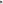 11032225.04.2024г.О внесении изменений в постановление Администрации района от 06.11.2020г. № 529 «Об утверждении муниципальной  программы «Развитие кадрового потенциала здравоохранения Целинного района» на 2021-2025 годы»117Постановления и распоряжения Администраций сельсоветов Целинного района Алтайского краяПостановления и распоряжения Администраций сельсоветов Целинного района Алтайского краяПостановления и распоряжения Администраций сельсоветов Целинного района Алтайского краяПостановления и распоряжения Администраций сельсоветов Целинного района Алтайского краяНомер документаДата принятияНаименование постановления/распоряженияНомер страницы в сборнике1710.04.2024г.О внесении изменений дополнений в постановление администрации Бочкаревского сельсовета Целинного района Алтайского края от 13.09.2022 № 50 «Об утверждении Положения о комиссии    по соблюдению требований  к служебному поведению муниципальных служащих администрации Бочкаревского  сельсовета Целинного района Алтайского края и урегулированию конфликта интересов»118511.04.2024г.О внесении изменений дополнений в Постановление администрации Ложкинского  сельсовета Целинного района Алтайского края от 01.06.2022   № 15 «Об утверждении Положения о комиссии    по соблюдению требований  к служебному поведению муниципальных служащих администрации  Ложкинского  сельсовета Целинного района Алтайского края и урегулированию конфликта интересов»1191111.04.2024г.О внесении изменений дополнений в постановление администрации Дружбинского сельсовета Целинного района Алтайского края от 16.06.2022  № 27 «Об утверждении Положения о комиссии    по соблюдению требований  к служебному поведению муниципальных служащих администрации Дружбинского  сельсовета Целинного района Алтайского края и урегулированию конфликта интересов»1221523.04.2024г.О внесении изменений дополнений в постановление администрации Степно-Чумышского сельсовета Целинного района Алтайского края от 20.07.2022 № 37 «Об утверждении Положения о комиссии    по соблюдению требований  к служебному поведению муниципальных служащих администрации Степно-Чумышского  сельсовета Целинного района Алтайского края и урегулированию конфликта интересов»124О внесении изменений в Решение Совета депутатов Ложкинского сельсовета Целинного района Алатйского края от 12.11.2019 г. №17 «О введении земельного налога на территории муниципального образования Ложкинский сельсовет Целинного района Алтайского края»О внесении изменений в Решение Совета депутатов Дружбинского сельсовета Целинного района Алтайского края от 14.11.2019 г. № 96 «О введении земельного налога на территории муниципального образования Дружбинский сельсовет Целинного района Алтайского края»О внесении изменений в Решение Совета депутатов Марушинского сельсовета Целинного района Алтайского края от 13.11.2019 г. № 92 «О введении земельного налога на территории муниципального образования Марушинский сельсовет Целинного района Алтайского края»О внесении изменений в решение  Степно-Чумышского сельского Совета депутатов  Целинного района Алтайского края от 11.11.2019 г. № 14 «О введении земельного налога на территории муниципального образования Степно-Чумышский сельсовет Целинного района Алтайского краяАДМИНИСТРАЦИЯ ЦЕЛИННОГО РАЙОНААлтайского краяП О С Т А Н О В Л Е Н И Е03.04.2024.                                                                                                     № 245с. ЦелинноеОб утверждении  Порядка обеспечения бесплатным одноразовым  горячим питанием детей из многодетных семей.АДМИНИСТРАЦИЯ ЦЕЛИННОГО РАЙОНААлтайского краяП О С Т А Н О В Л Е Н И Е03.04.2024.                                                                                                     № 245с. ЦелинноеОб утверждении  Порядка обеспечения бесплатным одноразовым  горячим питанием детей из многодетных семей.АДМИНИСТРАЦИЯ ЦЕЛИННОГО РАЙОНААЛТАЙСКОГО КРАЯПОСТАНОВЛЕНИЕ08.04.2024.                                                                                                                   № 257     с. ЦелинноеАДМИНИСТРАЦИЯ ЦЕЛИННОГО РАЙОНААЛТАЙСКОГО КРАЯПОСТАНОВЛЕНИЕ08.04.2024.                                                                                                                   № 257     с. ЦелинноеО внесении изменений и дополнений в постановление Администрации Целинного района Алтайского края от 22.04.2022. № 315 «Об утверждении Положения о комиссии              по соблюдению требований  к служебному поведению муниципальных служащих Администрации Целинного района Алтайского края и урегулированию конфликта интересов».О внесении изменений и дополнений в постановление Администрации Целинного района Алтайского края от 22.04.2022. № 315 «Об утверждении Положения о комиссии              по соблюдению требований  к служебному поведению муниципальных служащих Администрации Целинного района Алтайского края и урегулированию конфликта интересов».Цель, задача, мероприятиеСумма затрат, тыс.руб.Сумма затрат, тыс.руб.Сумма затрат, тыс.руб.Сумма затрат, тыс.руб.Сумма затрат, тыс.руб.Сумма затрат, тыс.руб.Источники финансированияИсполнительЦель, задача, мероприятие20212022202320242025ВсегоИсточники финансированияИсполнитель123456789Цель: создание благоприятных- условий для развития предпринимательства, организации и ведения бизнеса в Целинном районе200200188,72052101003,7Районный бюджетАдминистрация Целинного районаЗадача 1. Развитие инфраструктуры поддержки малого и среднего предпринимательства в Целинном районеМероприятие 1.1. Проведение праздника «День российского предпринимательства»151515152080Районный бюджетОтдел по экономическому развитию Администрации района, общественный совет предпринимателей при главе администрации районаЗадача 2. Поддержка субъектов малого  и среднего предпринимательства, осуществляющих приоритетные виды деятельности13Мероприятие 2.1 Предоставление финансовой поддержки действующим предпринимателям100100100280280860Районный бюджетМероприятие 2.2. Возмещение части затрат на осуществление выездной торговли в населенные пункты, где отсутствуют другие формы торговли858573,79090423,7Районный бюджетЗадача 3. Информационное сопровождение реализации мероприятий по государственной поддержке малого и среднего предпринимательства и пропаганда предпринимательской деятельности в Целинном районе.Отдел по экономическому развитию Администрации районаАДМИНИСТРАЦИЯ ЦЕЛИННОГО РАЙОНААЛТАЙСКОГО КРАЯПОСТАНОВЛЕНИЕ12.04.2024.                                                                                                                     № 276    с. ЦелинноеАДМИНИСТРАЦИЯ ЦЕЛИННОГО РАЙОНААЛТАЙСКОГО КРАЯПОСТАНОВЛЕНИЕ12.04.2024.                                                                                                                     № 276    с. ЦелинноеОб утверждении Порядка предоставления субсидий муниципальным унитарным предприятиям Целинного района Алтайского края из бюджета муниципального образования Целинный район Алтайского края.Об утверждении Порядка предоставления субсидий муниципальным унитарным предприятиям Целинного района Алтайского края из бюджета муниципального образования Целинный район Алтайского края.Регистрационный номер маршрута в реестре маршрутов  регулярных перевозокПорядковый номер маршрута регулярных перевозокНаименование маршрута регулярных перевозокВид маршрута перевозок (муниципальный,межмуниципальный)Вид тарифа ( регулируемый,нерегулируемый)22«с.Овсянниково-с.Верх-Яминское-с.Целинное»МуниципальныйНерегулируемый33«с.Еланда-с.Целинное»МуниципальныйНерегулируемый44«с.Хомутино-с.Целинное»МуниципальныйНерегулируемыйО внесении изменений дополнений в постановление администрации Бочкаревского сельсовета Целинного района Алтайского края от 13.09.2022 № 50 «Об утверждении Положения о комиссии    по соблюдению требований  к служебному поведению муниципальных служащих администрации Бочкаревского  сельсовета Целинного района Алтайского края и урегулированию конфликта интересов».О внесении изменений дополнений в Постановление администрации Ложкинского  сельсовета Целинного района Алтайского края от 01.06.2022   № 15 «Об утверждении Положения о комиссии    по соблюдению требований  к служебному поведению муниципальных служащих администрации  Ложкинского  сельсовета Целинного района Алтайского края и урегулированию конфликта интересов»О внесении изменений дополнений в постановление администрации Дружбинского сельсовета Целинного района Алтайского края от 16.06.2022 № 27 «Об утверждении Положения о комиссии    по соблюдению требований  к служебному поведению муниципальных служащих администрации Дружбинского  сельсовета Целинного района Алтайского края и урегулированию конфликта интересов»О внесении изменений дополнений в постановление администрации Степно-Чумышского сельсовета Целинного района Алтайского края от 20.07.2022 № 37 «Об утверждении Положения о комиссии    по соблюдению требований  к служебному поведению муниципальных служащих администрации Степно-Чумышского  сельсовета Целинного района Алтайского края и урегулированию конфликта интересов»